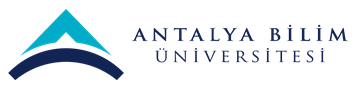 AKTS DERS TANITIM FORMUAKTS DERS TANITIM FORMUAKTS DERS TANITIM FORMUAKTS DERS TANITIM FORMUAKTS DERS TANITIM FORMUAKTS DERS TANITIM FORMUAKTS DERS TANITIM FORMUAKTS DERS TANITIM FORMUAKTS DERS TANITIM FORMUAKTS DERS TANITIM FORMUAKTS DERS TANITIM FORMUAKTS DERS TANITIM FORMUAKTS DERS TANITIM FORMUAKTS DERS TANITIM FORMUAKTS DERS TANITIM FORMUAKTS DERS TANITIM FORMUAKTS DERS TANITIM FORMUAKTS DERS TANITIM FORMUAKTS DERS TANITIM FORMUAKTS DERS TANITIM FORMUAKTS DERS TANITIM FORMUAKTS DERS TANITIM FORMUAKTS DERS TANITIM FORMUI. BÖLÜM (Senato Onayı)I. BÖLÜM (Senato Onayı)I. BÖLÜM (Senato Onayı)I. BÖLÜM (Senato Onayı)I. BÖLÜM (Senato Onayı)I. BÖLÜM (Senato Onayı)I. BÖLÜM (Senato Onayı)I. BÖLÜM (Senato Onayı)I. BÖLÜM (Senato Onayı)I. BÖLÜM (Senato Onayı)I. BÖLÜM (Senato Onayı)I. BÖLÜM (Senato Onayı)I. BÖLÜM (Senato Onayı)I. BÖLÜM (Senato Onayı)I. BÖLÜM (Senato Onayı)I. BÖLÜM (Senato Onayı)I. BÖLÜM (Senato Onayı)I. BÖLÜM (Senato Onayı)I. BÖLÜM (Senato Onayı)I. BÖLÜM (Senato Onayı)I. BÖLÜM (Senato Onayı)I. BÖLÜM (Senato Onayı)I. BÖLÜM (Senato Onayı)I. BÖLÜM (Senato Onayı)I. BÖLÜM (Senato Onayı)I. BÖLÜM (Senato Onayı)I. BÖLÜM (Senato Onayı)I. BÖLÜM (Senato Onayı)I. BÖLÜM (Senato Onayı)Dersi Açan Fakülte /YOİktisadi ve İdari Bilimler Fakültesiİktisadi ve İdari Bilimler Fakültesiİktisadi ve İdari Bilimler Fakültesiİktisadi ve İdari Bilimler Fakültesiİktisadi ve İdari Bilimler Fakültesiİktisadi ve İdari Bilimler Fakültesiİktisadi ve İdari Bilimler Fakültesiİktisadi ve İdari Bilimler Fakültesiİktisadi ve İdari Bilimler Fakültesiİktisadi ve İdari Bilimler Fakültesiİktisadi ve İdari Bilimler Fakültesiİktisadi ve İdari Bilimler Fakültesiİktisadi ve İdari Bilimler Fakültesiİktisadi ve İdari Bilimler Fakültesiİktisadi ve İdari Bilimler Fakültesiİktisadi ve İdari Bilimler Fakültesiİktisadi ve İdari Bilimler Fakültesiİktisadi ve İdari Bilimler Fakültesiİktisadi ve İdari Bilimler Fakültesiİktisadi ve İdari Bilimler Fakültesiİktisadi ve İdari Bilimler Fakültesiİktisadi ve İdari Bilimler Fakültesiİktisadi ve İdari Bilimler Fakültesiİktisadi ve İdari Bilimler Fakültesiİktisadi ve İdari Bilimler Fakültesiİktisadi ve İdari Bilimler Fakültesiİktisadi ve İdari Bilimler Fakültesiİktisadi ve İdari Bilimler FakültesiDersi Açan BölümİşletmeİşletmeİşletmeİşletmeİşletmeİşletmeİşletmeİşletmeİşletmeİşletmeİşletmeİşletmeİşletmeİşletmeİşletmeİşletmeİşletmeİşletmeİşletmeİşletmeİşletmeİşletmeİşletmeİşletmeİşletmeİşletmeİşletmeİşletmeDersi Alan Program (lar)Lisans ÖğrencileriLisans ÖğrencileriLisans ÖğrencileriLisans ÖğrencileriLisans ÖğrencileriLisans ÖğrencileriLisans ÖğrencileriLisans ÖğrencileriLisans ÖğrencileriLisans ÖğrencileriLisans ÖğrencileriLisans ÖğrencileriLisans ÖğrencileriLisans ÖğrencileriSeçmeliSeçmeliSeçmeliSeçmeliSeçmeliSeçmeliSeçmeliSeçmeliSeçmeliSeçmeliSeçmeliSeçmeliSeçmeliSeçmeliDersi Alan Program (lar)Dersi Alan Program (lar)Ders Kodu BUSI 232BUSI 232BUSI 232BUSI 232BUSI 232BUSI 232BUSI 232BUSI 232BUSI 232BUSI 232BUSI 232BUSI 232BUSI 232BUSI 232BUSI 232BUSI 232BUSI 232BUSI 232BUSI 232BUSI 232BUSI 232BUSI 232BUSI 232BUSI 232BUSI 232BUSI 232BUSI 232BUSI 232Ders AdıPazarlama İletişimiPazarlama İletişimiPazarlama İletişimiPazarlama İletişimiPazarlama İletişimiPazarlama İletişimiPazarlama İletişimiPazarlama İletişimiPazarlama İletişimiPazarlama İletişimiPazarlama İletişimiPazarlama İletişimiPazarlama İletişimiPazarlama İletişimiPazarlama İletişimiPazarlama İletişimiPazarlama İletişimiPazarlama İletişimiPazarlama İletişimiPazarlama İletişimiPazarlama İletişimiPazarlama İletişimiPazarlama İletişimiPazarlama İletişimiPazarlama İletişimiPazarlama İletişimiPazarlama İletişimiPazarlama İletişimiÖğretim dili İngilizceİngilizceİngilizceİngilizceİngilizceİngilizceİngilizceİngilizceİngilizceİngilizceİngilizceİngilizceİngilizceİngilizceİngilizceİngilizceİngilizceİngilizceİngilizceİngilizceİngilizceİngilizceİngilizceİngilizceİngilizceİngilizceİngilizceİngilizceDers TürüTeorik Ders; Yüz-yüzeTeorik Ders; Yüz-yüzeTeorik Ders; Yüz-yüzeTeorik Ders; Yüz-yüzeTeorik Ders; Yüz-yüzeTeorik Ders; Yüz-yüzeTeorik Ders; Yüz-yüzeTeorik Ders; Yüz-yüzeTeorik Ders; Yüz-yüzeTeorik Ders; Yüz-yüzeTeorik Ders; Yüz-yüzeTeorik Ders; Yüz-yüzeTeorik Ders; Yüz-yüzeTeorik Ders; Yüz-yüzeTeorik Ders; Yüz-yüzeTeorik Ders; Yüz-yüzeTeorik Ders; Yüz-yüzeTeorik Ders; Yüz-yüzeTeorik Ders; Yüz-yüzeTeorik Ders; Yüz-yüzeTeorik Ders; Yüz-yüzeTeorik Ders; Yüz-yüzeTeorik Ders; Yüz-yüzeTeorik Ders; Yüz-yüzeTeorik Ders; Yüz-yüzeTeorik Ders; Yüz-yüzeTeorik Ders; Yüz-yüzeTeorik Ders; Yüz-yüzeDers SeviyesiLisans DüzeyiLisans DüzeyiLisans DüzeyiLisans DüzeyiLisans DüzeyiLisans DüzeyiLisans DüzeyiLisans DüzeyiLisans DüzeyiLisans DüzeyiLisans DüzeyiLisans DüzeyiLisans DüzeyiLisans DüzeyiLisans DüzeyiLisans DüzeyiLisans DüzeyiLisans DüzeyiLisans DüzeyiLisans DüzeyiLisans DüzeyiLisans DüzeyiLisans DüzeyiLisans DüzeyiLisans DüzeyiLisans DüzeyiLisans DüzeyiLisans DüzeyiHaftalık Ders SaatiDers: 3Ders: 3Ders: 3Ders: 3Ders: 3Ders: 3Lab: Lab: Lab: Lab: Uygulama:Uygulama:Pratik: Pratik: Pratik: Pratik: Pratik: Stüdyo: Stüdyo: Stüdyo: Stüdyo: Stüdyo: Diğer: Diğer: Diğer: Diğer: Diğer: Diğer: AKTS Kredisi5555555555555555555555555555Notlandırma TürüHarf NotuHarf NotuHarf NotuHarf NotuHarf NotuHarf NotuHarf NotuHarf NotuHarf NotuHarf NotuHarf NotuHarf NotuHarf NotuHarf NotuHarf NotuHarf NotuHarf NotuHarf NotuHarf NotuHarf NotuHarf NotuHarf NotuHarf NotuHarf NotuHarf NotuHarf NotuHarf NotuHarf NotuÖn koşul/larBUSI 231BUSI 231BUSI 231BUSI 231BUSI 231BUSI 231BUSI 231BUSI 231BUSI 231BUSI 231BUSI 231BUSI 231BUSI 231BUSI 231BUSI 231BUSI 231BUSI 231BUSI 231BUSI 231BUSI 231BUSI 231BUSI 231BUSI 231BUSI 231BUSI 231BUSI 231BUSI 231BUSI 231Yan koşul/larYokYokYokYokYokYokYokYokYokYokYokYokYokYokYokYokYokYokYokYokYokYokYokYokYokYokYokYokKayıt KısıtlamasıDersin Amacı Bu dersin amaçları;
1. Öğrencilere pazarlama iletişimi niteliği ve kapsamı hakkında bilgi vermek.
2. Öğrencileri bütünleştirilmiş pazarlama iletişiminin (BPİ) ana bileşenleri ile tanıştırmak.
3. Öğrencilere BPİ bileşenlerinin avantaj ve dezavantajları hakkında bilgi vermek
4. Öğrencilere iş durumlarını ve problemlerini analiz etme deneyimi kazandırmak.
5. Öğrencilere BPİ planlama ve sunmada deneyim kazandırmak.
6. Öğrencilere rapor yazma ve iş sunumlarında deneyim kazandırmak.Bu dersin amaçları;
1. Öğrencilere pazarlama iletişimi niteliği ve kapsamı hakkında bilgi vermek.
2. Öğrencileri bütünleştirilmiş pazarlama iletişiminin (BPİ) ana bileşenleri ile tanıştırmak.
3. Öğrencilere BPİ bileşenlerinin avantaj ve dezavantajları hakkında bilgi vermek
4. Öğrencilere iş durumlarını ve problemlerini analiz etme deneyimi kazandırmak.
5. Öğrencilere BPİ planlama ve sunmada deneyim kazandırmak.
6. Öğrencilere rapor yazma ve iş sunumlarında deneyim kazandırmak.Bu dersin amaçları;
1. Öğrencilere pazarlama iletişimi niteliği ve kapsamı hakkında bilgi vermek.
2. Öğrencileri bütünleştirilmiş pazarlama iletişiminin (BPİ) ana bileşenleri ile tanıştırmak.
3. Öğrencilere BPİ bileşenlerinin avantaj ve dezavantajları hakkında bilgi vermek
4. Öğrencilere iş durumlarını ve problemlerini analiz etme deneyimi kazandırmak.
5. Öğrencilere BPİ planlama ve sunmada deneyim kazandırmak.
6. Öğrencilere rapor yazma ve iş sunumlarında deneyim kazandırmak.Bu dersin amaçları;
1. Öğrencilere pazarlama iletişimi niteliği ve kapsamı hakkında bilgi vermek.
2. Öğrencileri bütünleştirilmiş pazarlama iletişiminin (BPİ) ana bileşenleri ile tanıştırmak.
3. Öğrencilere BPİ bileşenlerinin avantaj ve dezavantajları hakkında bilgi vermek
4. Öğrencilere iş durumlarını ve problemlerini analiz etme deneyimi kazandırmak.
5. Öğrencilere BPİ planlama ve sunmada deneyim kazandırmak.
6. Öğrencilere rapor yazma ve iş sunumlarında deneyim kazandırmak.Bu dersin amaçları;
1. Öğrencilere pazarlama iletişimi niteliği ve kapsamı hakkında bilgi vermek.
2. Öğrencileri bütünleştirilmiş pazarlama iletişiminin (BPİ) ana bileşenleri ile tanıştırmak.
3. Öğrencilere BPİ bileşenlerinin avantaj ve dezavantajları hakkında bilgi vermek
4. Öğrencilere iş durumlarını ve problemlerini analiz etme deneyimi kazandırmak.
5. Öğrencilere BPİ planlama ve sunmada deneyim kazandırmak.
6. Öğrencilere rapor yazma ve iş sunumlarında deneyim kazandırmak.Bu dersin amaçları;
1. Öğrencilere pazarlama iletişimi niteliği ve kapsamı hakkında bilgi vermek.
2. Öğrencileri bütünleştirilmiş pazarlama iletişiminin (BPİ) ana bileşenleri ile tanıştırmak.
3. Öğrencilere BPİ bileşenlerinin avantaj ve dezavantajları hakkında bilgi vermek
4. Öğrencilere iş durumlarını ve problemlerini analiz etme deneyimi kazandırmak.
5. Öğrencilere BPİ planlama ve sunmada deneyim kazandırmak.
6. Öğrencilere rapor yazma ve iş sunumlarında deneyim kazandırmak.Bu dersin amaçları;
1. Öğrencilere pazarlama iletişimi niteliği ve kapsamı hakkında bilgi vermek.
2. Öğrencileri bütünleştirilmiş pazarlama iletişiminin (BPİ) ana bileşenleri ile tanıştırmak.
3. Öğrencilere BPİ bileşenlerinin avantaj ve dezavantajları hakkında bilgi vermek
4. Öğrencilere iş durumlarını ve problemlerini analiz etme deneyimi kazandırmak.
5. Öğrencilere BPİ planlama ve sunmada deneyim kazandırmak.
6. Öğrencilere rapor yazma ve iş sunumlarında deneyim kazandırmak.Bu dersin amaçları;
1. Öğrencilere pazarlama iletişimi niteliği ve kapsamı hakkında bilgi vermek.
2. Öğrencileri bütünleştirilmiş pazarlama iletişiminin (BPİ) ana bileşenleri ile tanıştırmak.
3. Öğrencilere BPİ bileşenlerinin avantaj ve dezavantajları hakkında bilgi vermek
4. Öğrencilere iş durumlarını ve problemlerini analiz etme deneyimi kazandırmak.
5. Öğrencilere BPİ planlama ve sunmada deneyim kazandırmak.
6. Öğrencilere rapor yazma ve iş sunumlarında deneyim kazandırmak.Bu dersin amaçları;
1. Öğrencilere pazarlama iletişimi niteliği ve kapsamı hakkında bilgi vermek.
2. Öğrencileri bütünleştirilmiş pazarlama iletişiminin (BPİ) ana bileşenleri ile tanıştırmak.
3. Öğrencilere BPİ bileşenlerinin avantaj ve dezavantajları hakkında bilgi vermek
4. Öğrencilere iş durumlarını ve problemlerini analiz etme deneyimi kazandırmak.
5. Öğrencilere BPİ planlama ve sunmada deneyim kazandırmak.
6. Öğrencilere rapor yazma ve iş sunumlarında deneyim kazandırmak.Bu dersin amaçları;
1. Öğrencilere pazarlama iletişimi niteliği ve kapsamı hakkında bilgi vermek.
2. Öğrencileri bütünleştirilmiş pazarlama iletişiminin (BPİ) ana bileşenleri ile tanıştırmak.
3. Öğrencilere BPİ bileşenlerinin avantaj ve dezavantajları hakkında bilgi vermek
4. Öğrencilere iş durumlarını ve problemlerini analiz etme deneyimi kazandırmak.
5. Öğrencilere BPİ planlama ve sunmada deneyim kazandırmak.
6. Öğrencilere rapor yazma ve iş sunumlarında deneyim kazandırmak.Bu dersin amaçları;
1. Öğrencilere pazarlama iletişimi niteliği ve kapsamı hakkında bilgi vermek.
2. Öğrencileri bütünleştirilmiş pazarlama iletişiminin (BPİ) ana bileşenleri ile tanıştırmak.
3. Öğrencilere BPİ bileşenlerinin avantaj ve dezavantajları hakkında bilgi vermek
4. Öğrencilere iş durumlarını ve problemlerini analiz etme deneyimi kazandırmak.
5. Öğrencilere BPİ planlama ve sunmada deneyim kazandırmak.
6. Öğrencilere rapor yazma ve iş sunumlarında deneyim kazandırmak.Bu dersin amaçları;
1. Öğrencilere pazarlama iletişimi niteliği ve kapsamı hakkında bilgi vermek.
2. Öğrencileri bütünleştirilmiş pazarlama iletişiminin (BPİ) ana bileşenleri ile tanıştırmak.
3. Öğrencilere BPİ bileşenlerinin avantaj ve dezavantajları hakkında bilgi vermek
4. Öğrencilere iş durumlarını ve problemlerini analiz etme deneyimi kazandırmak.
5. Öğrencilere BPİ planlama ve sunmada deneyim kazandırmak.
6. Öğrencilere rapor yazma ve iş sunumlarında deneyim kazandırmak.Bu dersin amaçları;
1. Öğrencilere pazarlama iletişimi niteliği ve kapsamı hakkında bilgi vermek.
2. Öğrencileri bütünleştirilmiş pazarlama iletişiminin (BPİ) ana bileşenleri ile tanıştırmak.
3. Öğrencilere BPİ bileşenlerinin avantaj ve dezavantajları hakkında bilgi vermek
4. Öğrencilere iş durumlarını ve problemlerini analiz etme deneyimi kazandırmak.
5. Öğrencilere BPİ planlama ve sunmada deneyim kazandırmak.
6. Öğrencilere rapor yazma ve iş sunumlarında deneyim kazandırmak.Bu dersin amaçları;
1. Öğrencilere pazarlama iletişimi niteliği ve kapsamı hakkında bilgi vermek.
2. Öğrencileri bütünleştirilmiş pazarlama iletişiminin (BPİ) ana bileşenleri ile tanıştırmak.
3. Öğrencilere BPİ bileşenlerinin avantaj ve dezavantajları hakkında bilgi vermek
4. Öğrencilere iş durumlarını ve problemlerini analiz etme deneyimi kazandırmak.
5. Öğrencilere BPİ planlama ve sunmada deneyim kazandırmak.
6. Öğrencilere rapor yazma ve iş sunumlarında deneyim kazandırmak.Bu dersin amaçları;
1. Öğrencilere pazarlama iletişimi niteliği ve kapsamı hakkında bilgi vermek.
2. Öğrencileri bütünleştirilmiş pazarlama iletişiminin (BPİ) ana bileşenleri ile tanıştırmak.
3. Öğrencilere BPİ bileşenlerinin avantaj ve dezavantajları hakkında bilgi vermek
4. Öğrencilere iş durumlarını ve problemlerini analiz etme deneyimi kazandırmak.
5. Öğrencilere BPİ planlama ve sunmada deneyim kazandırmak.
6. Öğrencilere rapor yazma ve iş sunumlarında deneyim kazandırmak.Bu dersin amaçları;
1. Öğrencilere pazarlama iletişimi niteliği ve kapsamı hakkında bilgi vermek.
2. Öğrencileri bütünleştirilmiş pazarlama iletişiminin (BPİ) ana bileşenleri ile tanıştırmak.
3. Öğrencilere BPİ bileşenlerinin avantaj ve dezavantajları hakkında bilgi vermek
4. Öğrencilere iş durumlarını ve problemlerini analiz etme deneyimi kazandırmak.
5. Öğrencilere BPİ planlama ve sunmada deneyim kazandırmak.
6. Öğrencilere rapor yazma ve iş sunumlarında deneyim kazandırmak.Bu dersin amaçları;
1. Öğrencilere pazarlama iletişimi niteliği ve kapsamı hakkında bilgi vermek.
2. Öğrencileri bütünleştirilmiş pazarlama iletişiminin (BPİ) ana bileşenleri ile tanıştırmak.
3. Öğrencilere BPİ bileşenlerinin avantaj ve dezavantajları hakkında bilgi vermek
4. Öğrencilere iş durumlarını ve problemlerini analiz etme deneyimi kazandırmak.
5. Öğrencilere BPİ planlama ve sunmada deneyim kazandırmak.
6. Öğrencilere rapor yazma ve iş sunumlarında deneyim kazandırmak.Bu dersin amaçları;
1. Öğrencilere pazarlama iletişimi niteliği ve kapsamı hakkında bilgi vermek.
2. Öğrencileri bütünleştirilmiş pazarlama iletişiminin (BPİ) ana bileşenleri ile tanıştırmak.
3. Öğrencilere BPİ bileşenlerinin avantaj ve dezavantajları hakkında bilgi vermek
4. Öğrencilere iş durumlarını ve problemlerini analiz etme deneyimi kazandırmak.
5. Öğrencilere BPİ planlama ve sunmada deneyim kazandırmak.
6. Öğrencilere rapor yazma ve iş sunumlarında deneyim kazandırmak.Bu dersin amaçları;
1. Öğrencilere pazarlama iletişimi niteliği ve kapsamı hakkında bilgi vermek.
2. Öğrencileri bütünleştirilmiş pazarlama iletişiminin (BPİ) ana bileşenleri ile tanıştırmak.
3. Öğrencilere BPİ bileşenlerinin avantaj ve dezavantajları hakkında bilgi vermek
4. Öğrencilere iş durumlarını ve problemlerini analiz etme deneyimi kazandırmak.
5. Öğrencilere BPİ planlama ve sunmada deneyim kazandırmak.
6. Öğrencilere rapor yazma ve iş sunumlarında deneyim kazandırmak.Bu dersin amaçları;
1. Öğrencilere pazarlama iletişimi niteliği ve kapsamı hakkında bilgi vermek.
2. Öğrencileri bütünleştirilmiş pazarlama iletişiminin (BPİ) ana bileşenleri ile tanıştırmak.
3. Öğrencilere BPİ bileşenlerinin avantaj ve dezavantajları hakkında bilgi vermek
4. Öğrencilere iş durumlarını ve problemlerini analiz etme deneyimi kazandırmak.
5. Öğrencilere BPİ planlama ve sunmada deneyim kazandırmak.
6. Öğrencilere rapor yazma ve iş sunumlarında deneyim kazandırmak.Bu dersin amaçları;
1. Öğrencilere pazarlama iletişimi niteliği ve kapsamı hakkında bilgi vermek.
2. Öğrencileri bütünleştirilmiş pazarlama iletişiminin (BPİ) ana bileşenleri ile tanıştırmak.
3. Öğrencilere BPİ bileşenlerinin avantaj ve dezavantajları hakkında bilgi vermek
4. Öğrencilere iş durumlarını ve problemlerini analiz etme deneyimi kazandırmak.
5. Öğrencilere BPİ planlama ve sunmada deneyim kazandırmak.
6. Öğrencilere rapor yazma ve iş sunumlarında deneyim kazandırmak.Bu dersin amaçları;
1. Öğrencilere pazarlama iletişimi niteliği ve kapsamı hakkında bilgi vermek.
2. Öğrencileri bütünleştirilmiş pazarlama iletişiminin (BPİ) ana bileşenleri ile tanıştırmak.
3. Öğrencilere BPİ bileşenlerinin avantaj ve dezavantajları hakkında bilgi vermek
4. Öğrencilere iş durumlarını ve problemlerini analiz etme deneyimi kazandırmak.
5. Öğrencilere BPİ planlama ve sunmada deneyim kazandırmak.
6. Öğrencilere rapor yazma ve iş sunumlarında deneyim kazandırmak.Bu dersin amaçları;
1. Öğrencilere pazarlama iletişimi niteliği ve kapsamı hakkında bilgi vermek.
2. Öğrencileri bütünleştirilmiş pazarlama iletişiminin (BPİ) ana bileşenleri ile tanıştırmak.
3. Öğrencilere BPİ bileşenlerinin avantaj ve dezavantajları hakkında bilgi vermek
4. Öğrencilere iş durumlarını ve problemlerini analiz etme deneyimi kazandırmak.
5. Öğrencilere BPİ planlama ve sunmada deneyim kazandırmak.
6. Öğrencilere rapor yazma ve iş sunumlarında deneyim kazandırmak.Bu dersin amaçları;
1. Öğrencilere pazarlama iletişimi niteliği ve kapsamı hakkında bilgi vermek.
2. Öğrencileri bütünleştirilmiş pazarlama iletişiminin (BPİ) ana bileşenleri ile tanıştırmak.
3. Öğrencilere BPİ bileşenlerinin avantaj ve dezavantajları hakkında bilgi vermek
4. Öğrencilere iş durumlarını ve problemlerini analiz etme deneyimi kazandırmak.
5. Öğrencilere BPİ planlama ve sunmada deneyim kazandırmak.
6. Öğrencilere rapor yazma ve iş sunumlarında deneyim kazandırmak.Bu dersin amaçları;
1. Öğrencilere pazarlama iletişimi niteliği ve kapsamı hakkında bilgi vermek.
2. Öğrencileri bütünleştirilmiş pazarlama iletişiminin (BPİ) ana bileşenleri ile tanıştırmak.
3. Öğrencilere BPİ bileşenlerinin avantaj ve dezavantajları hakkında bilgi vermek
4. Öğrencilere iş durumlarını ve problemlerini analiz etme deneyimi kazandırmak.
5. Öğrencilere BPİ planlama ve sunmada deneyim kazandırmak.
6. Öğrencilere rapor yazma ve iş sunumlarında deneyim kazandırmak.Bu dersin amaçları;
1. Öğrencilere pazarlama iletişimi niteliği ve kapsamı hakkında bilgi vermek.
2. Öğrencileri bütünleştirilmiş pazarlama iletişiminin (BPİ) ana bileşenleri ile tanıştırmak.
3. Öğrencilere BPİ bileşenlerinin avantaj ve dezavantajları hakkında bilgi vermek
4. Öğrencilere iş durumlarını ve problemlerini analiz etme deneyimi kazandırmak.
5. Öğrencilere BPİ planlama ve sunmada deneyim kazandırmak.
6. Öğrencilere rapor yazma ve iş sunumlarında deneyim kazandırmak.Bu dersin amaçları;
1. Öğrencilere pazarlama iletişimi niteliği ve kapsamı hakkında bilgi vermek.
2. Öğrencileri bütünleştirilmiş pazarlama iletişiminin (BPİ) ana bileşenleri ile tanıştırmak.
3. Öğrencilere BPİ bileşenlerinin avantaj ve dezavantajları hakkında bilgi vermek
4. Öğrencilere iş durumlarını ve problemlerini analiz etme deneyimi kazandırmak.
5. Öğrencilere BPİ planlama ve sunmada deneyim kazandırmak.
6. Öğrencilere rapor yazma ve iş sunumlarında deneyim kazandırmak.Bu dersin amaçları;
1. Öğrencilere pazarlama iletişimi niteliği ve kapsamı hakkında bilgi vermek.
2. Öğrencileri bütünleştirilmiş pazarlama iletişiminin (BPİ) ana bileşenleri ile tanıştırmak.
3. Öğrencilere BPİ bileşenlerinin avantaj ve dezavantajları hakkında bilgi vermek
4. Öğrencilere iş durumlarını ve problemlerini analiz etme deneyimi kazandırmak.
5. Öğrencilere BPİ planlama ve sunmada deneyim kazandırmak.
6. Öğrencilere rapor yazma ve iş sunumlarında deneyim kazandırmak.Ders İçeriği Bu ders, ticari araçlarla promosyon araçlarının kullanımını ve bunların oluşturulmasını ve yönetilmesini inceler. Ders reklam, tanıtım, kişisel satış ve satış promosyonu dahil olmak üzere promosyon karmasının incelenmesine bütünsel bir yaklaşım getirmektedir. Konular, pazarlamada tanıtımın rolünün ve ekonominin değerlendirmesini içerir; promosyon amaçlarının formülasyonu ve analizi; promosyon işlevinin planlanması, organize edilmesi ve kontrol edilmesi; yaratıcı planlama; bütçeleme ve medya seçimi. Ders, pazarlama iletişimi karmasının bireysel unsurları hakkında bir anlayış geliştirir: reklamcılık, doğrudan pazarlama, satış promosyonu ve halkla ilişkiler. Ayrıca, bunların marka, ürün veya hizmet stratejisini uygulamak ve desteklemek için bütünleştirilmiş bir program olarak nasıl yönetilebileceği konusu incelenmektedir.Bu ders, ticari araçlarla promosyon araçlarının kullanımını ve bunların oluşturulmasını ve yönetilmesini inceler. Ders reklam, tanıtım, kişisel satış ve satış promosyonu dahil olmak üzere promosyon karmasının incelenmesine bütünsel bir yaklaşım getirmektedir. Konular, pazarlamada tanıtımın rolünün ve ekonominin değerlendirmesini içerir; promosyon amaçlarının formülasyonu ve analizi; promosyon işlevinin planlanması, organize edilmesi ve kontrol edilmesi; yaratıcı planlama; bütçeleme ve medya seçimi. Ders, pazarlama iletişimi karmasının bireysel unsurları hakkında bir anlayış geliştirir: reklamcılık, doğrudan pazarlama, satış promosyonu ve halkla ilişkiler. Ayrıca, bunların marka, ürün veya hizmet stratejisini uygulamak ve desteklemek için bütünleştirilmiş bir program olarak nasıl yönetilebileceği konusu incelenmektedir.Bu ders, ticari araçlarla promosyon araçlarının kullanımını ve bunların oluşturulmasını ve yönetilmesini inceler. Ders reklam, tanıtım, kişisel satış ve satış promosyonu dahil olmak üzere promosyon karmasının incelenmesine bütünsel bir yaklaşım getirmektedir. Konular, pazarlamada tanıtımın rolünün ve ekonominin değerlendirmesini içerir; promosyon amaçlarının formülasyonu ve analizi; promosyon işlevinin planlanması, organize edilmesi ve kontrol edilmesi; yaratıcı planlama; bütçeleme ve medya seçimi. Ders, pazarlama iletişimi karmasının bireysel unsurları hakkında bir anlayış geliştirir: reklamcılık, doğrudan pazarlama, satış promosyonu ve halkla ilişkiler. Ayrıca, bunların marka, ürün veya hizmet stratejisini uygulamak ve desteklemek için bütünleştirilmiş bir program olarak nasıl yönetilebileceği konusu incelenmektedir.Bu ders, ticari araçlarla promosyon araçlarının kullanımını ve bunların oluşturulmasını ve yönetilmesini inceler. Ders reklam, tanıtım, kişisel satış ve satış promosyonu dahil olmak üzere promosyon karmasının incelenmesine bütünsel bir yaklaşım getirmektedir. Konular, pazarlamada tanıtımın rolünün ve ekonominin değerlendirmesini içerir; promosyon amaçlarının formülasyonu ve analizi; promosyon işlevinin planlanması, organize edilmesi ve kontrol edilmesi; yaratıcı planlama; bütçeleme ve medya seçimi. Ders, pazarlama iletişimi karmasının bireysel unsurları hakkında bir anlayış geliştirir: reklamcılık, doğrudan pazarlama, satış promosyonu ve halkla ilişkiler. Ayrıca, bunların marka, ürün veya hizmet stratejisini uygulamak ve desteklemek için bütünleştirilmiş bir program olarak nasıl yönetilebileceği konusu incelenmektedir.Bu ders, ticari araçlarla promosyon araçlarının kullanımını ve bunların oluşturulmasını ve yönetilmesini inceler. Ders reklam, tanıtım, kişisel satış ve satış promosyonu dahil olmak üzere promosyon karmasının incelenmesine bütünsel bir yaklaşım getirmektedir. Konular, pazarlamada tanıtımın rolünün ve ekonominin değerlendirmesini içerir; promosyon amaçlarının formülasyonu ve analizi; promosyon işlevinin planlanması, organize edilmesi ve kontrol edilmesi; yaratıcı planlama; bütçeleme ve medya seçimi. Ders, pazarlama iletişimi karmasının bireysel unsurları hakkında bir anlayış geliştirir: reklamcılık, doğrudan pazarlama, satış promosyonu ve halkla ilişkiler. Ayrıca, bunların marka, ürün veya hizmet stratejisini uygulamak ve desteklemek için bütünleştirilmiş bir program olarak nasıl yönetilebileceği konusu incelenmektedir.Bu ders, ticari araçlarla promosyon araçlarının kullanımını ve bunların oluşturulmasını ve yönetilmesini inceler. Ders reklam, tanıtım, kişisel satış ve satış promosyonu dahil olmak üzere promosyon karmasının incelenmesine bütünsel bir yaklaşım getirmektedir. Konular, pazarlamada tanıtımın rolünün ve ekonominin değerlendirmesini içerir; promosyon amaçlarının formülasyonu ve analizi; promosyon işlevinin planlanması, organize edilmesi ve kontrol edilmesi; yaratıcı planlama; bütçeleme ve medya seçimi. Ders, pazarlama iletişimi karmasının bireysel unsurları hakkında bir anlayış geliştirir: reklamcılık, doğrudan pazarlama, satış promosyonu ve halkla ilişkiler. Ayrıca, bunların marka, ürün veya hizmet stratejisini uygulamak ve desteklemek için bütünleştirilmiş bir program olarak nasıl yönetilebileceği konusu incelenmektedir.Bu ders, ticari araçlarla promosyon araçlarının kullanımını ve bunların oluşturulmasını ve yönetilmesini inceler. Ders reklam, tanıtım, kişisel satış ve satış promosyonu dahil olmak üzere promosyon karmasının incelenmesine bütünsel bir yaklaşım getirmektedir. Konular, pazarlamada tanıtımın rolünün ve ekonominin değerlendirmesini içerir; promosyon amaçlarının formülasyonu ve analizi; promosyon işlevinin planlanması, organize edilmesi ve kontrol edilmesi; yaratıcı planlama; bütçeleme ve medya seçimi. Ders, pazarlama iletişimi karmasının bireysel unsurları hakkında bir anlayış geliştirir: reklamcılık, doğrudan pazarlama, satış promosyonu ve halkla ilişkiler. Ayrıca, bunların marka, ürün veya hizmet stratejisini uygulamak ve desteklemek için bütünleştirilmiş bir program olarak nasıl yönetilebileceği konusu incelenmektedir.Bu ders, ticari araçlarla promosyon araçlarının kullanımını ve bunların oluşturulmasını ve yönetilmesini inceler. Ders reklam, tanıtım, kişisel satış ve satış promosyonu dahil olmak üzere promosyon karmasının incelenmesine bütünsel bir yaklaşım getirmektedir. Konular, pazarlamada tanıtımın rolünün ve ekonominin değerlendirmesini içerir; promosyon amaçlarının formülasyonu ve analizi; promosyon işlevinin planlanması, organize edilmesi ve kontrol edilmesi; yaratıcı planlama; bütçeleme ve medya seçimi. Ders, pazarlama iletişimi karmasının bireysel unsurları hakkında bir anlayış geliştirir: reklamcılık, doğrudan pazarlama, satış promosyonu ve halkla ilişkiler. Ayrıca, bunların marka, ürün veya hizmet stratejisini uygulamak ve desteklemek için bütünleştirilmiş bir program olarak nasıl yönetilebileceği konusu incelenmektedir.Bu ders, ticari araçlarla promosyon araçlarının kullanımını ve bunların oluşturulmasını ve yönetilmesini inceler. Ders reklam, tanıtım, kişisel satış ve satış promosyonu dahil olmak üzere promosyon karmasının incelenmesine bütünsel bir yaklaşım getirmektedir. Konular, pazarlamada tanıtımın rolünün ve ekonominin değerlendirmesini içerir; promosyon amaçlarının formülasyonu ve analizi; promosyon işlevinin planlanması, organize edilmesi ve kontrol edilmesi; yaratıcı planlama; bütçeleme ve medya seçimi. Ders, pazarlama iletişimi karmasının bireysel unsurları hakkında bir anlayış geliştirir: reklamcılık, doğrudan pazarlama, satış promosyonu ve halkla ilişkiler. Ayrıca, bunların marka, ürün veya hizmet stratejisini uygulamak ve desteklemek için bütünleştirilmiş bir program olarak nasıl yönetilebileceği konusu incelenmektedir.Bu ders, ticari araçlarla promosyon araçlarının kullanımını ve bunların oluşturulmasını ve yönetilmesini inceler. Ders reklam, tanıtım, kişisel satış ve satış promosyonu dahil olmak üzere promosyon karmasının incelenmesine bütünsel bir yaklaşım getirmektedir. Konular, pazarlamada tanıtımın rolünün ve ekonominin değerlendirmesini içerir; promosyon amaçlarının formülasyonu ve analizi; promosyon işlevinin planlanması, organize edilmesi ve kontrol edilmesi; yaratıcı planlama; bütçeleme ve medya seçimi. Ders, pazarlama iletişimi karmasının bireysel unsurları hakkında bir anlayış geliştirir: reklamcılık, doğrudan pazarlama, satış promosyonu ve halkla ilişkiler. Ayrıca, bunların marka, ürün veya hizmet stratejisini uygulamak ve desteklemek için bütünleştirilmiş bir program olarak nasıl yönetilebileceği konusu incelenmektedir.Bu ders, ticari araçlarla promosyon araçlarının kullanımını ve bunların oluşturulmasını ve yönetilmesini inceler. Ders reklam, tanıtım, kişisel satış ve satış promosyonu dahil olmak üzere promosyon karmasının incelenmesine bütünsel bir yaklaşım getirmektedir. Konular, pazarlamada tanıtımın rolünün ve ekonominin değerlendirmesini içerir; promosyon amaçlarının formülasyonu ve analizi; promosyon işlevinin planlanması, organize edilmesi ve kontrol edilmesi; yaratıcı planlama; bütçeleme ve medya seçimi. Ders, pazarlama iletişimi karmasının bireysel unsurları hakkında bir anlayış geliştirir: reklamcılık, doğrudan pazarlama, satış promosyonu ve halkla ilişkiler. Ayrıca, bunların marka, ürün veya hizmet stratejisini uygulamak ve desteklemek için bütünleştirilmiş bir program olarak nasıl yönetilebileceği konusu incelenmektedir.Bu ders, ticari araçlarla promosyon araçlarının kullanımını ve bunların oluşturulmasını ve yönetilmesini inceler. Ders reklam, tanıtım, kişisel satış ve satış promosyonu dahil olmak üzere promosyon karmasının incelenmesine bütünsel bir yaklaşım getirmektedir. Konular, pazarlamada tanıtımın rolünün ve ekonominin değerlendirmesini içerir; promosyon amaçlarının formülasyonu ve analizi; promosyon işlevinin planlanması, organize edilmesi ve kontrol edilmesi; yaratıcı planlama; bütçeleme ve medya seçimi. Ders, pazarlama iletişimi karmasının bireysel unsurları hakkında bir anlayış geliştirir: reklamcılık, doğrudan pazarlama, satış promosyonu ve halkla ilişkiler. Ayrıca, bunların marka, ürün veya hizmet stratejisini uygulamak ve desteklemek için bütünleştirilmiş bir program olarak nasıl yönetilebileceği konusu incelenmektedir.Bu ders, ticari araçlarla promosyon araçlarının kullanımını ve bunların oluşturulmasını ve yönetilmesini inceler. Ders reklam, tanıtım, kişisel satış ve satış promosyonu dahil olmak üzere promosyon karmasının incelenmesine bütünsel bir yaklaşım getirmektedir. Konular, pazarlamada tanıtımın rolünün ve ekonominin değerlendirmesini içerir; promosyon amaçlarının formülasyonu ve analizi; promosyon işlevinin planlanması, organize edilmesi ve kontrol edilmesi; yaratıcı planlama; bütçeleme ve medya seçimi. Ders, pazarlama iletişimi karmasının bireysel unsurları hakkında bir anlayış geliştirir: reklamcılık, doğrudan pazarlama, satış promosyonu ve halkla ilişkiler. Ayrıca, bunların marka, ürün veya hizmet stratejisini uygulamak ve desteklemek için bütünleştirilmiş bir program olarak nasıl yönetilebileceği konusu incelenmektedir.Bu ders, ticari araçlarla promosyon araçlarının kullanımını ve bunların oluşturulmasını ve yönetilmesini inceler. Ders reklam, tanıtım, kişisel satış ve satış promosyonu dahil olmak üzere promosyon karmasının incelenmesine bütünsel bir yaklaşım getirmektedir. Konular, pazarlamada tanıtımın rolünün ve ekonominin değerlendirmesini içerir; promosyon amaçlarının formülasyonu ve analizi; promosyon işlevinin planlanması, organize edilmesi ve kontrol edilmesi; yaratıcı planlama; bütçeleme ve medya seçimi. Ders, pazarlama iletişimi karmasının bireysel unsurları hakkında bir anlayış geliştirir: reklamcılık, doğrudan pazarlama, satış promosyonu ve halkla ilişkiler. Ayrıca, bunların marka, ürün veya hizmet stratejisini uygulamak ve desteklemek için bütünleştirilmiş bir program olarak nasıl yönetilebileceği konusu incelenmektedir.Bu ders, ticari araçlarla promosyon araçlarının kullanımını ve bunların oluşturulmasını ve yönetilmesini inceler. Ders reklam, tanıtım, kişisel satış ve satış promosyonu dahil olmak üzere promosyon karmasının incelenmesine bütünsel bir yaklaşım getirmektedir. Konular, pazarlamada tanıtımın rolünün ve ekonominin değerlendirmesini içerir; promosyon amaçlarının formülasyonu ve analizi; promosyon işlevinin planlanması, organize edilmesi ve kontrol edilmesi; yaratıcı planlama; bütçeleme ve medya seçimi. Ders, pazarlama iletişimi karmasının bireysel unsurları hakkında bir anlayış geliştirir: reklamcılık, doğrudan pazarlama, satış promosyonu ve halkla ilişkiler. Ayrıca, bunların marka, ürün veya hizmet stratejisini uygulamak ve desteklemek için bütünleştirilmiş bir program olarak nasıl yönetilebileceği konusu incelenmektedir.Bu ders, ticari araçlarla promosyon araçlarının kullanımını ve bunların oluşturulmasını ve yönetilmesini inceler. Ders reklam, tanıtım, kişisel satış ve satış promosyonu dahil olmak üzere promosyon karmasının incelenmesine bütünsel bir yaklaşım getirmektedir. Konular, pazarlamada tanıtımın rolünün ve ekonominin değerlendirmesini içerir; promosyon amaçlarının formülasyonu ve analizi; promosyon işlevinin planlanması, organize edilmesi ve kontrol edilmesi; yaratıcı planlama; bütçeleme ve medya seçimi. Ders, pazarlama iletişimi karmasının bireysel unsurları hakkında bir anlayış geliştirir: reklamcılık, doğrudan pazarlama, satış promosyonu ve halkla ilişkiler. Ayrıca, bunların marka, ürün veya hizmet stratejisini uygulamak ve desteklemek için bütünleştirilmiş bir program olarak nasıl yönetilebileceği konusu incelenmektedir.Bu ders, ticari araçlarla promosyon araçlarının kullanımını ve bunların oluşturulmasını ve yönetilmesini inceler. Ders reklam, tanıtım, kişisel satış ve satış promosyonu dahil olmak üzere promosyon karmasının incelenmesine bütünsel bir yaklaşım getirmektedir. Konular, pazarlamada tanıtımın rolünün ve ekonominin değerlendirmesini içerir; promosyon amaçlarının formülasyonu ve analizi; promosyon işlevinin planlanması, organize edilmesi ve kontrol edilmesi; yaratıcı planlama; bütçeleme ve medya seçimi. Ders, pazarlama iletişimi karmasının bireysel unsurları hakkında bir anlayış geliştirir: reklamcılık, doğrudan pazarlama, satış promosyonu ve halkla ilişkiler. Ayrıca, bunların marka, ürün veya hizmet stratejisini uygulamak ve desteklemek için bütünleştirilmiş bir program olarak nasıl yönetilebileceği konusu incelenmektedir.Bu ders, ticari araçlarla promosyon araçlarının kullanımını ve bunların oluşturulmasını ve yönetilmesini inceler. Ders reklam, tanıtım, kişisel satış ve satış promosyonu dahil olmak üzere promosyon karmasının incelenmesine bütünsel bir yaklaşım getirmektedir. Konular, pazarlamada tanıtımın rolünün ve ekonominin değerlendirmesini içerir; promosyon amaçlarının formülasyonu ve analizi; promosyon işlevinin planlanması, organize edilmesi ve kontrol edilmesi; yaratıcı planlama; bütçeleme ve medya seçimi. Ders, pazarlama iletişimi karmasının bireysel unsurları hakkında bir anlayış geliştirir: reklamcılık, doğrudan pazarlama, satış promosyonu ve halkla ilişkiler. Ayrıca, bunların marka, ürün veya hizmet stratejisini uygulamak ve desteklemek için bütünleştirilmiş bir program olarak nasıl yönetilebileceği konusu incelenmektedir.Bu ders, ticari araçlarla promosyon araçlarının kullanımını ve bunların oluşturulmasını ve yönetilmesini inceler. Ders reklam, tanıtım, kişisel satış ve satış promosyonu dahil olmak üzere promosyon karmasının incelenmesine bütünsel bir yaklaşım getirmektedir. Konular, pazarlamada tanıtımın rolünün ve ekonominin değerlendirmesini içerir; promosyon amaçlarının formülasyonu ve analizi; promosyon işlevinin planlanması, organize edilmesi ve kontrol edilmesi; yaratıcı planlama; bütçeleme ve medya seçimi. Ders, pazarlama iletişimi karmasının bireysel unsurları hakkında bir anlayış geliştirir: reklamcılık, doğrudan pazarlama, satış promosyonu ve halkla ilişkiler. Ayrıca, bunların marka, ürün veya hizmet stratejisini uygulamak ve desteklemek için bütünleştirilmiş bir program olarak nasıl yönetilebileceği konusu incelenmektedir.Bu ders, ticari araçlarla promosyon araçlarının kullanımını ve bunların oluşturulmasını ve yönetilmesini inceler. Ders reklam, tanıtım, kişisel satış ve satış promosyonu dahil olmak üzere promosyon karmasının incelenmesine bütünsel bir yaklaşım getirmektedir. Konular, pazarlamada tanıtımın rolünün ve ekonominin değerlendirmesini içerir; promosyon amaçlarının formülasyonu ve analizi; promosyon işlevinin planlanması, organize edilmesi ve kontrol edilmesi; yaratıcı planlama; bütçeleme ve medya seçimi. Ders, pazarlama iletişimi karmasının bireysel unsurları hakkında bir anlayış geliştirir: reklamcılık, doğrudan pazarlama, satış promosyonu ve halkla ilişkiler. Ayrıca, bunların marka, ürün veya hizmet stratejisini uygulamak ve desteklemek için bütünleştirilmiş bir program olarak nasıl yönetilebileceği konusu incelenmektedir.Bu ders, ticari araçlarla promosyon araçlarının kullanımını ve bunların oluşturulmasını ve yönetilmesini inceler. Ders reklam, tanıtım, kişisel satış ve satış promosyonu dahil olmak üzere promosyon karmasının incelenmesine bütünsel bir yaklaşım getirmektedir. Konular, pazarlamada tanıtımın rolünün ve ekonominin değerlendirmesini içerir; promosyon amaçlarının formülasyonu ve analizi; promosyon işlevinin planlanması, organize edilmesi ve kontrol edilmesi; yaratıcı planlama; bütçeleme ve medya seçimi. Ders, pazarlama iletişimi karmasının bireysel unsurları hakkında bir anlayış geliştirir: reklamcılık, doğrudan pazarlama, satış promosyonu ve halkla ilişkiler. Ayrıca, bunların marka, ürün veya hizmet stratejisini uygulamak ve desteklemek için bütünleştirilmiş bir program olarak nasıl yönetilebileceği konusu incelenmektedir.Bu ders, ticari araçlarla promosyon araçlarının kullanımını ve bunların oluşturulmasını ve yönetilmesini inceler. Ders reklam, tanıtım, kişisel satış ve satış promosyonu dahil olmak üzere promosyon karmasının incelenmesine bütünsel bir yaklaşım getirmektedir. Konular, pazarlamada tanıtımın rolünün ve ekonominin değerlendirmesini içerir; promosyon amaçlarının formülasyonu ve analizi; promosyon işlevinin planlanması, organize edilmesi ve kontrol edilmesi; yaratıcı planlama; bütçeleme ve medya seçimi. Ders, pazarlama iletişimi karmasının bireysel unsurları hakkında bir anlayış geliştirir: reklamcılık, doğrudan pazarlama, satış promosyonu ve halkla ilişkiler. Ayrıca, bunların marka, ürün veya hizmet stratejisini uygulamak ve desteklemek için bütünleştirilmiş bir program olarak nasıl yönetilebileceği konusu incelenmektedir.Bu ders, ticari araçlarla promosyon araçlarının kullanımını ve bunların oluşturulmasını ve yönetilmesini inceler. Ders reklam, tanıtım, kişisel satış ve satış promosyonu dahil olmak üzere promosyon karmasının incelenmesine bütünsel bir yaklaşım getirmektedir. Konular, pazarlamada tanıtımın rolünün ve ekonominin değerlendirmesini içerir; promosyon amaçlarının formülasyonu ve analizi; promosyon işlevinin planlanması, organize edilmesi ve kontrol edilmesi; yaratıcı planlama; bütçeleme ve medya seçimi. Ders, pazarlama iletişimi karmasının bireysel unsurları hakkında bir anlayış geliştirir: reklamcılık, doğrudan pazarlama, satış promosyonu ve halkla ilişkiler. Ayrıca, bunların marka, ürün veya hizmet stratejisini uygulamak ve desteklemek için bütünleştirilmiş bir program olarak nasıl yönetilebileceği konusu incelenmektedir.Bu ders, ticari araçlarla promosyon araçlarının kullanımını ve bunların oluşturulmasını ve yönetilmesini inceler. Ders reklam, tanıtım, kişisel satış ve satış promosyonu dahil olmak üzere promosyon karmasının incelenmesine bütünsel bir yaklaşım getirmektedir. Konular, pazarlamada tanıtımın rolünün ve ekonominin değerlendirmesini içerir; promosyon amaçlarının formülasyonu ve analizi; promosyon işlevinin planlanması, organize edilmesi ve kontrol edilmesi; yaratıcı planlama; bütçeleme ve medya seçimi. Ders, pazarlama iletişimi karmasının bireysel unsurları hakkında bir anlayış geliştirir: reklamcılık, doğrudan pazarlama, satış promosyonu ve halkla ilişkiler. Ayrıca, bunların marka, ürün veya hizmet stratejisini uygulamak ve desteklemek için bütünleştirilmiş bir program olarak nasıl yönetilebileceği konusu incelenmektedir.Bu ders, ticari araçlarla promosyon araçlarının kullanımını ve bunların oluşturulmasını ve yönetilmesini inceler. Ders reklam, tanıtım, kişisel satış ve satış promosyonu dahil olmak üzere promosyon karmasının incelenmesine bütünsel bir yaklaşım getirmektedir. Konular, pazarlamada tanıtımın rolünün ve ekonominin değerlendirmesini içerir; promosyon amaçlarının formülasyonu ve analizi; promosyon işlevinin planlanması, organize edilmesi ve kontrol edilmesi; yaratıcı planlama; bütçeleme ve medya seçimi. Ders, pazarlama iletişimi karmasının bireysel unsurları hakkında bir anlayış geliştirir: reklamcılık, doğrudan pazarlama, satış promosyonu ve halkla ilişkiler. Ayrıca, bunların marka, ürün veya hizmet stratejisini uygulamak ve desteklemek için bütünleştirilmiş bir program olarak nasıl yönetilebileceği konusu incelenmektedir.Bu ders, ticari araçlarla promosyon araçlarının kullanımını ve bunların oluşturulmasını ve yönetilmesini inceler. Ders reklam, tanıtım, kişisel satış ve satış promosyonu dahil olmak üzere promosyon karmasının incelenmesine bütünsel bir yaklaşım getirmektedir. Konular, pazarlamada tanıtımın rolünün ve ekonominin değerlendirmesini içerir; promosyon amaçlarının formülasyonu ve analizi; promosyon işlevinin planlanması, organize edilmesi ve kontrol edilmesi; yaratıcı planlama; bütçeleme ve medya seçimi. Ders, pazarlama iletişimi karmasının bireysel unsurları hakkında bir anlayış geliştirir: reklamcılık, doğrudan pazarlama, satış promosyonu ve halkla ilişkiler. Ayrıca, bunların marka, ürün veya hizmet stratejisini uygulamak ve desteklemek için bütünleştirilmiş bir program olarak nasıl yönetilebileceği konusu incelenmektedir.Bu ders, ticari araçlarla promosyon araçlarının kullanımını ve bunların oluşturulmasını ve yönetilmesini inceler. Ders reklam, tanıtım, kişisel satış ve satış promosyonu dahil olmak üzere promosyon karmasının incelenmesine bütünsel bir yaklaşım getirmektedir. Konular, pazarlamada tanıtımın rolünün ve ekonominin değerlendirmesini içerir; promosyon amaçlarının formülasyonu ve analizi; promosyon işlevinin planlanması, organize edilmesi ve kontrol edilmesi; yaratıcı planlama; bütçeleme ve medya seçimi. Ders, pazarlama iletişimi karmasının bireysel unsurları hakkında bir anlayış geliştirir: reklamcılık, doğrudan pazarlama, satış promosyonu ve halkla ilişkiler. Ayrıca, bunların marka, ürün veya hizmet stratejisini uygulamak ve desteklemek için bütünleştirilmiş bir program olarak nasıl yönetilebileceği konusu incelenmektedir.Bu ders, ticari araçlarla promosyon araçlarının kullanımını ve bunların oluşturulmasını ve yönetilmesini inceler. Ders reklam, tanıtım, kişisel satış ve satış promosyonu dahil olmak üzere promosyon karmasının incelenmesine bütünsel bir yaklaşım getirmektedir. Konular, pazarlamada tanıtımın rolünün ve ekonominin değerlendirmesini içerir; promosyon amaçlarının formülasyonu ve analizi; promosyon işlevinin planlanması, organize edilmesi ve kontrol edilmesi; yaratıcı planlama; bütçeleme ve medya seçimi. Ders, pazarlama iletişimi karmasının bireysel unsurları hakkında bir anlayış geliştirir: reklamcılık, doğrudan pazarlama, satış promosyonu ve halkla ilişkiler. Ayrıca, bunların marka, ürün veya hizmet stratejisini uygulamak ve desteklemek için bütünleştirilmiş bir program olarak nasıl yönetilebileceği konusu incelenmektedir.Öğrenim Çıktıları ÖÇ1ÖÇ1ÖÇ1ÖÇ11. Pazarlama iletişimi ile ilgili terminoloji, tanımlar, kavramlar ve yöntemleri tanımlama ve açıklama.
2. Pazarlama araştırması yapma ve değerlendirme.
3. Pazarlama bölümlendirme ve konumlandırma kavramlarını tanımlama, tartışma ve uygulama.
4. Organizasyon hedeflerine ve tüketici davranış hedeflerine ulaşmak için bir pazarlama karması karması seçme.
5. Hedef kitleye ulaşmak için bütünleştirilmiş bir çapraz medya stratejisi ve kavramlarla yaratıcı mesajlar geliştirme.
6. Pazarlama iletişimi etkinliğini ölçme ve değerlendirme.1. Pazarlama iletişimi ile ilgili terminoloji, tanımlar, kavramlar ve yöntemleri tanımlama ve açıklama.
2. Pazarlama araştırması yapma ve değerlendirme.
3. Pazarlama bölümlendirme ve konumlandırma kavramlarını tanımlama, tartışma ve uygulama.
4. Organizasyon hedeflerine ve tüketici davranış hedeflerine ulaşmak için bir pazarlama karması karması seçme.
5. Hedef kitleye ulaşmak için bütünleştirilmiş bir çapraz medya stratejisi ve kavramlarla yaratıcı mesajlar geliştirme.
6. Pazarlama iletişimi etkinliğini ölçme ve değerlendirme.1. Pazarlama iletişimi ile ilgili terminoloji, tanımlar, kavramlar ve yöntemleri tanımlama ve açıklama.
2. Pazarlama araştırması yapma ve değerlendirme.
3. Pazarlama bölümlendirme ve konumlandırma kavramlarını tanımlama, tartışma ve uygulama.
4. Organizasyon hedeflerine ve tüketici davranış hedeflerine ulaşmak için bir pazarlama karması karması seçme.
5. Hedef kitleye ulaşmak için bütünleştirilmiş bir çapraz medya stratejisi ve kavramlarla yaratıcı mesajlar geliştirme.
6. Pazarlama iletişimi etkinliğini ölçme ve değerlendirme.1. Pazarlama iletişimi ile ilgili terminoloji, tanımlar, kavramlar ve yöntemleri tanımlama ve açıklama.
2. Pazarlama araştırması yapma ve değerlendirme.
3. Pazarlama bölümlendirme ve konumlandırma kavramlarını tanımlama, tartışma ve uygulama.
4. Organizasyon hedeflerine ve tüketici davranış hedeflerine ulaşmak için bir pazarlama karması karması seçme.
5. Hedef kitleye ulaşmak için bütünleştirilmiş bir çapraz medya stratejisi ve kavramlarla yaratıcı mesajlar geliştirme.
6. Pazarlama iletişimi etkinliğini ölçme ve değerlendirme.1. Pazarlama iletişimi ile ilgili terminoloji, tanımlar, kavramlar ve yöntemleri tanımlama ve açıklama.
2. Pazarlama araştırması yapma ve değerlendirme.
3. Pazarlama bölümlendirme ve konumlandırma kavramlarını tanımlama, tartışma ve uygulama.
4. Organizasyon hedeflerine ve tüketici davranış hedeflerine ulaşmak için bir pazarlama karması karması seçme.
5. Hedef kitleye ulaşmak için bütünleştirilmiş bir çapraz medya stratejisi ve kavramlarla yaratıcı mesajlar geliştirme.
6. Pazarlama iletişimi etkinliğini ölçme ve değerlendirme.1. Pazarlama iletişimi ile ilgili terminoloji, tanımlar, kavramlar ve yöntemleri tanımlama ve açıklama.
2. Pazarlama araştırması yapma ve değerlendirme.
3. Pazarlama bölümlendirme ve konumlandırma kavramlarını tanımlama, tartışma ve uygulama.
4. Organizasyon hedeflerine ve tüketici davranış hedeflerine ulaşmak için bir pazarlama karması karması seçme.
5. Hedef kitleye ulaşmak için bütünleştirilmiş bir çapraz medya stratejisi ve kavramlarla yaratıcı mesajlar geliştirme.
6. Pazarlama iletişimi etkinliğini ölçme ve değerlendirme.1. Pazarlama iletişimi ile ilgili terminoloji, tanımlar, kavramlar ve yöntemleri tanımlama ve açıklama.
2. Pazarlama araştırması yapma ve değerlendirme.
3. Pazarlama bölümlendirme ve konumlandırma kavramlarını tanımlama, tartışma ve uygulama.
4. Organizasyon hedeflerine ve tüketici davranış hedeflerine ulaşmak için bir pazarlama karması karması seçme.
5. Hedef kitleye ulaşmak için bütünleştirilmiş bir çapraz medya stratejisi ve kavramlarla yaratıcı mesajlar geliştirme.
6. Pazarlama iletişimi etkinliğini ölçme ve değerlendirme.1. Pazarlama iletişimi ile ilgili terminoloji, tanımlar, kavramlar ve yöntemleri tanımlama ve açıklama.
2. Pazarlama araştırması yapma ve değerlendirme.
3. Pazarlama bölümlendirme ve konumlandırma kavramlarını tanımlama, tartışma ve uygulama.
4. Organizasyon hedeflerine ve tüketici davranış hedeflerine ulaşmak için bir pazarlama karması karması seçme.
5. Hedef kitleye ulaşmak için bütünleştirilmiş bir çapraz medya stratejisi ve kavramlarla yaratıcı mesajlar geliştirme.
6. Pazarlama iletişimi etkinliğini ölçme ve değerlendirme.1. Pazarlama iletişimi ile ilgili terminoloji, tanımlar, kavramlar ve yöntemleri tanımlama ve açıklama.
2. Pazarlama araştırması yapma ve değerlendirme.
3. Pazarlama bölümlendirme ve konumlandırma kavramlarını tanımlama, tartışma ve uygulama.
4. Organizasyon hedeflerine ve tüketici davranış hedeflerine ulaşmak için bir pazarlama karması karması seçme.
5. Hedef kitleye ulaşmak için bütünleştirilmiş bir çapraz medya stratejisi ve kavramlarla yaratıcı mesajlar geliştirme.
6. Pazarlama iletişimi etkinliğini ölçme ve değerlendirme.1. Pazarlama iletişimi ile ilgili terminoloji, tanımlar, kavramlar ve yöntemleri tanımlama ve açıklama.
2. Pazarlama araştırması yapma ve değerlendirme.
3. Pazarlama bölümlendirme ve konumlandırma kavramlarını tanımlama, tartışma ve uygulama.
4. Organizasyon hedeflerine ve tüketici davranış hedeflerine ulaşmak için bir pazarlama karması karması seçme.
5. Hedef kitleye ulaşmak için bütünleştirilmiş bir çapraz medya stratejisi ve kavramlarla yaratıcı mesajlar geliştirme.
6. Pazarlama iletişimi etkinliğini ölçme ve değerlendirme.1. Pazarlama iletişimi ile ilgili terminoloji, tanımlar, kavramlar ve yöntemleri tanımlama ve açıklama.
2. Pazarlama araştırması yapma ve değerlendirme.
3. Pazarlama bölümlendirme ve konumlandırma kavramlarını tanımlama, tartışma ve uygulama.
4. Organizasyon hedeflerine ve tüketici davranış hedeflerine ulaşmak için bir pazarlama karması karması seçme.
5. Hedef kitleye ulaşmak için bütünleştirilmiş bir çapraz medya stratejisi ve kavramlarla yaratıcı mesajlar geliştirme.
6. Pazarlama iletişimi etkinliğini ölçme ve değerlendirme.1. Pazarlama iletişimi ile ilgili terminoloji, tanımlar, kavramlar ve yöntemleri tanımlama ve açıklama.
2. Pazarlama araştırması yapma ve değerlendirme.
3. Pazarlama bölümlendirme ve konumlandırma kavramlarını tanımlama, tartışma ve uygulama.
4. Organizasyon hedeflerine ve tüketici davranış hedeflerine ulaşmak için bir pazarlama karması karması seçme.
5. Hedef kitleye ulaşmak için bütünleştirilmiş bir çapraz medya stratejisi ve kavramlarla yaratıcı mesajlar geliştirme.
6. Pazarlama iletişimi etkinliğini ölçme ve değerlendirme.1. Pazarlama iletişimi ile ilgili terminoloji, tanımlar, kavramlar ve yöntemleri tanımlama ve açıklama.
2. Pazarlama araştırması yapma ve değerlendirme.
3. Pazarlama bölümlendirme ve konumlandırma kavramlarını tanımlama, tartışma ve uygulama.
4. Organizasyon hedeflerine ve tüketici davranış hedeflerine ulaşmak için bir pazarlama karması karması seçme.
5. Hedef kitleye ulaşmak için bütünleştirilmiş bir çapraz medya stratejisi ve kavramlarla yaratıcı mesajlar geliştirme.
6. Pazarlama iletişimi etkinliğini ölçme ve değerlendirme.1. Pazarlama iletişimi ile ilgili terminoloji, tanımlar, kavramlar ve yöntemleri tanımlama ve açıklama.
2. Pazarlama araştırması yapma ve değerlendirme.
3. Pazarlama bölümlendirme ve konumlandırma kavramlarını tanımlama, tartışma ve uygulama.
4. Organizasyon hedeflerine ve tüketici davranış hedeflerine ulaşmak için bir pazarlama karması karması seçme.
5. Hedef kitleye ulaşmak için bütünleştirilmiş bir çapraz medya stratejisi ve kavramlarla yaratıcı mesajlar geliştirme.
6. Pazarlama iletişimi etkinliğini ölçme ve değerlendirme.1. Pazarlama iletişimi ile ilgili terminoloji, tanımlar, kavramlar ve yöntemleri tanımlama ve açıklama.
2. Pazarlama araştırması yapma ve değerlendirme.
3. Pazarlama bölümlendirme ve konumlandırma kavramlarını tanımlama, tartışma ve uygulama.
4. Organizasyon hedeflerine ve tüketici davranış hedeflerine ulaşmak için bir pazarlama karması karması seçme.
5. Hedef kitleye ulaşmak için bütünleştirilmiş bir çapraz medya stratejisi ve kavramlarla yaratıcı mesajlar geliştirme.
6. Pazarlama iletişimi etkinliğini ölçme ve değerlendirme.1. Pazarlama iletişimi ile ilgili terminoloji, tanımlar, kavramlar ve yöntemleri tanımlama ve açıklama.
2. Pazarlama araştırması yapma ve değerlendirme.
3. Pazarlama bölümlendirme ve konumlandırma kavramlarını tanımlama, tartışma ve uygulama.
4. Organizasyon hedeflerine ve tüketici davranış hedeflerine ulaşmak için bir pazarlama karması karması seçme.
5. Hedef kitleye ulaşmak için bütünleştirilmiş bir çapraz medya stratejisi ve kavramlarla yaratıcı mesajlar geliştirme.
6. Pazarlama iletişimi etkinliğini ölçme ve değerlendirme.1. Pazarlama iletişimi ile ilgili terminoloji, tanımlar, kavramlar ve yöntemleri tanımlama ve açıklama.
2. Pazarlama araştırması yapma ve değerlendirme.
3. Pazarlama bölümlendirme ve konumlandırma kavramlarını tanımlama, tartışma ve uygulama.
4. Organizasyon hedeflerine ve tüketici davranış hedeflerine ulaşmak için bir pazarlama karması karması seçme.
5. Hedef kitleye ulaşmak için bütünleştirilmiş bir çapraz medya stratejisi ve kavramlarla yaratıcı mesajlar geliştirme.
6. Pazarlama iletişimi etkinliğini ölçme ve değerlendirme.1. Pazarlama iletişimi ile ilgili terminoloji, tanımlar, kavramlar ve yöntemleri tanımlama ve açıklama.
2. Pazarlama araştırması yapma ve değerlendirme.
3. Pazarlama bölümlendirme ve konumlandırma kavramlarını tanımlama, tartışma ve uygulama.
4. Organizasyon hedeflerine ve tüketici davranış hedeflerine ulaşmak için bir pazarlama karması karması seçme.
5. Hedef kitleye ulaşmak için bütünleştirilmiş bir çapraz medya stratejisi ve kavramlarla yaratıcı mesajlar geliştirme.
6. Pazarlama iletişimi etkinliğini ölçme ve değerlendirme.1. Pazarlama iletişimi ile ilgili terminoloji, tanımlar, kavramlar ve yöntemleri tanımlama ve açıklama.
2. Pazarlama araştırması yapma ve değerlendirme.
3. Pazarlama bölümlendirme ve konumlandırma kavramlarını tanımlama, tartışma ve uygulama.
4. Organizasyon hedeflerine ve tüketici davranış hedeflerine ulaşmak için bir pazarlama karması karması seçme.
5. Hedef kitleye ulaşmak için bütünleştirilmiş bir çapraz medya stratejisi ve kavramlarla yaratıcı mesajlar geliştirme.
6. Pazarlama iletişimi etkinliğini ölçme ve değerlendirme.1. Pazarlama iletişimi ile ilgili terminoloji, tanımlar, kavramlar ve yöntemleri tanımlama ve açıklama.
2. Pazarlama araştırması yapma ve değerlendirme.
3. Pazarlama bölümlendirme ve konumlandırma kavramlarını tanımlama, tartışma ve uygulama.
4. Organizasyon hedeflerine ve tüketici davranış hedeflerine ulaşmak için bir pazarlama karması karması seçme.
5. Hedef kitleye ulaşmak için bütünleştirilmiş bir çapraz medya stratejisi ve kavramlarla yaratıcı mesajlar geliştirme.
6. Pazarlama iletişimi etkinliğini ölçme ve değerlendirme.1. Pazarlama iletişimi ile ilgili terminoloji, tanımlar, kavramlar ve yöntemleri tanımlama ve açıklama.
2. Pazarlama araştırması yapma ve değerlendirme.
3. Pazarlama bölümlendirme ve konumlandırma kavramlarını tanımlama, tartışma ve uygulama.
4. Organizasyon hedeflerine ve tüketici davranış hedeflerine ulaşmak için bir pazarlama karması karması seçme.
5. Hedef kitleye ulaşmak için bütünleştirilmiş bir çapraz medya stratejisi ve kavramlarla yaratıcı mesajlar geliştirme.
6. Pazarlama iletişimi etkinliğini ölçme ve değerlendirme.1. Pazarlama iletişimi ile ilgili terminoloji, tanımlar, kavramlar ve yöntemleri tanımlama ve açıklama.
2. Pazarlama araştırması yapma ve değerlendirme.
3. Pazarlama bölümlendirme ve konumlandırma kavramlarını tanımlama, tartışma ve uygulama.
4. Organizasyon hedeflerine ve tüketici davranış hedeflerine ulaşmak için bir pazarlama karması karması seçme.
5. Hedef kitleye ulaşmak için bütünleştirilmiş bir çapraz medya stratejisi ve kavramlarla yaratıcı mesajlar geliştirme.
6. Pazarlama iletişimi etkinliğini ölçme ve değerlendirme.1. Pazarlama iletişimi ile ilgili terminoloji, tanımlar, kavramlar ve yöntemleri tanımlama ve açıklama.
2. Pazarlama araştırması yapma ve değerlendirme.
3. Pazarlama bölümlendirme ve konumlandırma kavramlarını tanımlama, tartışma ve uygulama.
4. Organizasyon hedeflerine ve tüketici davranış hedeflerine ulaşmak için bir pazarlama karması karması seçme.
5. Hedef kitleye ulaşmak için bütünleştirilmiş bir çapraz medya stratejisi ve kavramlarla yaratıcı mesajlar geliştirme.
6. Pazarlama iletişimi etkinliğini ölçme ve değerlendirme.1. Pazarlama iletişimi ile ilgili terminoloji, tanımlar, kavramlar ve yöntemleri tanımlama ve açıklama.
2. Pazarlama araştırması yapma ve değerlendirme.
3. Pazarlama bölümlendirme ve konumlandırma kavramlarını tanımlama, tartışma ve uygulama.
4. Organizasyon hedeflerine ve tüketici davranış hedeflerine ulaşmak için bir pazarlama karması karması seçme.
5. Hedef kitleye ulaşmak için bütünleştirilmiş bir çapraz medya stratejisi ve kavramlarla yaratıcı mesajlar geliştirme.
6. Pazarlama iletişimi etkinliğini ölçme ve değerlendirme.Öğrenim Çıktıları ÖÇ2ÖÇ2ÖÇ2ÖÇ21. Pazarlama iletişimi ile ilgili terminoloji, tanımlar, kavramlar ve yöntemleri tanımlama ve açıklama.
2. Pazarlama araştırması yapma ve değerlendirme.
3. Pazarlama bölümlendirme ve konumlandırma kavramlarını tanımlama, tartışma ve uygulama.
4. Organizasyon hedeflerine ve tüketici davranış hedeflerine ulaşmak için bir pazarlama karması karması seçme.
5. Hedef kitleye ulaşmak için bütünleştirilmiş bir çapraz medya stratejisi ve kavramlarla yaratıcı mesajlar geliştirme.
6. Pazarlama iletişimi etkinliğini ölçme ve değerlendirme.1. Pazarlama iletişimi ile ilgili terminoloji, tanımlar, kavramlar ve yöntemleri tanımlama ve açıklama.
2. Pazarlama araştırması yapma ve değerlendirme.
3. Pazarlama bölümlendirme ve konumlandırma kavramlarını tanımlama, tartışma ve uygulama.
4. Organizasyon hedeflerine ve tüketici davranış hedeflerine ulaşmak için bir pazarlama karması karması seçme.
5. Hedef kitleye ulaşmak için bütünleştirilmiş bir çapraz medya stratejisi ve kavramlarla yaratıcı mesajlar geliştirme.
6. Pazarlama iletişimi etkinliğini ölçme ve değerlendirme.1. Pazarlama iletişimi ile ilgili terminoloji, tanımlar, kavramlar ve yöntemleri tanımlama ve açıklama.
2. Pazarlama araştırması yapma ve değerlendirme.
3. Pazarlama bölümlendirme ve konumlandırma kavramlarını tanımlama, tartışma ve uygulama.
4. Organizasyon hedeflerine ve tüketici davranış hedeflerine ulaşmak için bir pazarlama karması karması seçme.
5. Hedef kitleye ulaşmak için bütünleştirilmiş bir çapraz medya stratejisi ve kavramlarla yaratıcı mesajlar geliştirme.
6. Pazarlama iletişimi etkinliğini ölçme ve değerlendirme.1. Pazarlama iletişimi ile ilgili terminoloji, tanımlar, kavramlar ve yöntemleri tanımlama ve açıklama.
2. Pazarlama araştırması yapma ve değerlendirme.
3. Pazarlama bölümlendirme ve konumlandırma kavramlarını tanımlama, tartışma ve uygulama.
4. Organizasyon hedeflerine ve tüketici davranış hedeflerine ulaşmak için bir pazarlama karması karması seçme.
5. Hedef kitleye ulaşmak için bütünleştirilmiş bir çapraz medya stratejisi ve kavramlarla yaratıcı mesajlar geliştirme.
6. Pazarlama iletişimi etkinliğini ölçme ve değerlendirme.1. Pazarlama iletişimi ile ilgili terminoloji, tanımlar, kavramlar ve yöntemleri tanımlama ve açıklama.
2. Pazarlama araştırması yapma ve değerlendirme.
3. Pazarlama bölümlendirme ve konumlandırma kavramlarını tanımlama, tartışma ve uygulama.
4. Organizasyon hedeflerine ve tüketici davranış hedeflerine ulaşmak için bir pazarlama karması karması seçme.
5. Hedef kitleye ulaşmak için bütünleştirilmiş bir çapraz medya stratejisi ve kavramlarla yaratıcı mesajlar geliştirme.
6. Pazarlama iletişimi etkinliğini ölçme ve değerlendirme.1. Pazarlama iletişimi ile ilgili terminoloji, tanımlar, kavramlar ve yöntemleri tanımlama ve açıklama.
2. Pazarlama araştırması yapma ve değerlendirme.
3. Pazarlama bölümlendirme ve konumlandırma kavramlarını tanımlama, tartışma ve uygulama.
4. Organizasyon hedeflerine ve tüketici davranış hedeflerine ulaşmak için bir pazarlama karması karması seçme.
5. Hedef kitleye ulaşmak için bütünleştirilmiş bir çapraz medya stratejisi ve kavramlarla yaratıcı mesajlar geliştirme.
6. Pazarlama iletişimi etkinliğini ölçme ve değerlendirme.1. Pazarlama iletişimi ile ilgili terminoloji, tanımlar, kavramlar ve yöntemleri tanımlama ve açıklama.
2. Pazarlama araştırması yapma ve değerlendirme.
3. Pazarlama bölümlendirme ve konumlandırma kavramlarını tanımlama, tartışma ve uygulama.
4. Organizasyon hedeflerine ve tüketici davranış hedeflerine ulaşmak için bir pazarlama karması karması seçme.
5. Hedef kitleye ulaşmak için bütünleştirilmiş bir çapraz medya stratejisi ve kavramlarla yaratıcı mesajlar geliştirme.
6. Pazarlama iletişimi etkinliğini ölçme ve değerlendirme.1. Pazarlama iletişimi ile ilgili terminoloji, tanımlar, kavramlar ve yöntemleri tanımlama ve açıklama.
2. Pazarlama araştırması yapma ve değerlendirme.
3. Pazarlama bölümlendirme ve konumlandırma kavramlarını tanımlama, tartışma ve uygulama.
4. Organizasyon hedeflerine ve tüketici davranış hedeflerine ulaşmak için bir pazarlama karması karması seçme.
5. Hedef kitleye ulaşmak için bütünleştirilmiş bir çapraz medya stratejisi ve kavramlarla yaratıcı mesajlar geliştirme.
6. Pazarlama iletişimi etkinliğini ölçme ve değerlendirme.1. Pazarlama iletişimi ile ilgili terminoloji, tanımlar, kavramlar ve yöntemleri tanımlama ve açıklama.
2. Pazarlama araştırması yapma ve değerlendirme.
3. Pazarlama bölümlendirme ve konumlandırma kavramlarını tanımlama, tartışma ve uygulama.
4. Organizasyon hedeflerine ve tüketici davranış hedeflerine ulaşmak için bir pazarlama karması karması seçme.
5. Hedef kitleye ulaşmak için bütünleştirilmiş bir çapraz medya stratejisi ve kavramlarla yaratıcı mesajlar geliştirme.
6. Pazarlama iletişimi etkinliğini ölçme ve değerlendirme.1. Pazarlama iletişimi ile ilgili terminoloji, tanımlar, kavramlar ve yöntemleri tanımlama ve açıklama.
2. Pazarlama araştırması yapma ve değerlendirme.
3. Pazarlama bölümlendirme ve konumlandırma kavramlarını tanımlama, tartışma ve uygulama.
4. Organizasyon hedeflerine ve tüketici davranış hedeflerine ulaşmak için bir pazarlama karması karması seçme.
5. Hedef kitleye ulaşmak için bütünleştirilmiş bir çapraz medya stratejisi ve kavramlarla yaratıcı mesajlar geliştirme.
6. Pazarlama iletişimi etkinliğini ölçme ve değerlendirme.1. Pazarlama iletişimi ile ilgili terminoloji, tanımlar, kavramlar ve yöntemleri tanımlama ve açıklama.
2. Pazarlama araştırması yapma ve değerlendirme.
3. Pazarlama bölümlendirme ve konumlandırma kavramlarını tanımlama, tartışma ve uygulama.
4. Organizasyon hedeflerine ve tüketici davranış hedeflerine ulaşmak için bir pazarlama karması karması seçme.
5. Hedef kitleye ulaşmak için bütünleştirilmiş bir çapraz medya stratejisi ve kavramlarla yaratıcı mesajlar geliştirme.
6. Pazarlama iletişimi etkinliğini ölçme ve değerlendirme.1. Pazarlama iletişimi ile ilgili terminoloji, tanımlar, kavramlar ve yöntemleri tanımlama ve açıklama.
2. Pazarlama araştırması yapma ve değerlendirme.
3. Pazarlama bölümlendirme ve konumlandırma kavramlarını tanımlama, tartışma ve uygulama.
4. Organizasyon hedeflerine ve tüketici davranış hedeflerine ulaşmak için bir pazarlama karması karması seçme.
5. Hedef kitleye ulaşmak için bütünleştirilmiş bir çapraz medya stratejisi ve kavramlarla yaratıcı mesajlar geliştirme.
6. Pazarlama iletişimi etkinliğini ölçme ve değerlendirme.1. Pazarlama iletişimi ile ilgili terminoloji, tanımlar, kavramlar ve yöntemleri tanımlama ve açıklama.
2. Pazarlama araştırması yapma ve değerlendirme.
3. Pazarlama bölümlendirme ve konumlandırma kavramlarını tanımlama, tartışma ve uygulama.
4. Organizasyon hedeflerine ve tüketici davranış hedeflerine ulaşmak için bir pazarlama karması karması seçme.
5. Hedef kitleye ulaşmak için bütünleştirilmiş bir çapraz medya stratejisi ve kavramlarla yaratıcı mesajlar geliştirme.
6. Pazarlama iletişimi etkinliğini ölçme ve değerlendirme.1. Pazarlama iletişimi ile ilgili terminoloji, tanımlar, kavramlar ve yöntemleri tanımlama ve açıklama.
2. Pazarlama araştırması yapma ve değerlendirme.
3. Pazarlama bölümlendirme ve konumlandırma kavramlarını tanımlama, tartışma ve uygulama.
4. Organizasyon hedeflerine ve tüketici davranış hedeflerine ulaşmak için bir pazarlama karması karması seçme.
5. Hedef kitleye ulaşmak için bütünleştirilmiş bir çapraz medya stratejisi ve kavramlarla yaratıcı mesajlar geliştirme.
6. Pazarlama iletişimi etkinliğini ölçme ve değerlendirme.1. Pazarlama iletişimi ile ilgili terminoloji, tanımlar, kavramlar ve yöntemleri tanımlama ve açıklama.
2. Pazarlama araştırması yapma ve değerlendirme.
3. Pazarlama bölümlendirme ve konumlandırma kavramlarını tanımlama, tartışma ve uygulama.
4. Organizasyon hedeflerine ve tüketici davranış hedeflerine ulaşmak için bir pazarlama karması karması seçme.
5. Hedef kitleye ulaşmak için bütünleştirilmiş bir çapraz medya stratejisi ve kavramlarla yaratıcı mesajlar geliştirme.
6. Pazarlama iletişimi etkinliğini ölçme ve değerlendirme.1. Pazarlama iletişimi ile ilgili terminoloji, tanımlar, kavramlar ve yöntemleri tanımlama ve açıklama.
2. Pazarlama araştırması yapma ve değerlendirme.
3. Pazarlama bölümlendirme ve konumlandırma kavramlarını tanımlama, tartışma ve uygulama.
4. Organizasyon hedeflerine ve tüketici davranış hedeflerine ulaşmak için bir pazarlama karması karması seçme.
5. Hedef kitleye ulaşmak için bütünleştirilmiş bir çapraz medya stratejisi ve kavramlarla yaratıcı mesajlar geliştirme.
6. Pazarlama iletişimi etkinliğini ölçme ve değerlendirme.1. Pazarlama iletişimi ile ilgili terminoloji, tanımlar, kavramlar ve yöntemleri tanımlama ve açıklama.
2. Pazarlama araştırması yapma ve değerlendirme.
3. Pazarlama bölümlendirme ve konumlandırma kavramlarını tanımlama, tartışma ve uygulama.
4. Organizasyon hedeflerine ve tüketici davranış hedeflerine ulaşmak için bir pazarlama karması karması seçme.
5. Hedef kitleye ulaşmak için bütünleştirilmiş bir çapraz medya stratejisi ve kavramlarla yaratıcı mesajlar geliştirme.
6. Pazarlama iletişimi etkinliğini ölçme ve değerlendirme.1. Pazarlama iletişimi ile ilgili terminoloji, tanımlar, kavramlar ve yöntemleri tanımlama ve açıklama.
2. Pazarlama araştırması yapma ve değerlendirme.
3. Pazarlama bölümlendirme ve konumlandırma kavramlarını tanımlama, tartışma ve uygulama.
4. Organizasyon hedeflerine ve tüketici davranış hedeflerine ulaşmak için bir pazarlama karması karması seçme.
5. Hedef kitleye ulaşmak için bütünleştirilmiş bir çapraz medya stratejisi ve kavramlarla yaratıcı mesajlar geliştirme.
6. Pazarlama iletişimi etkinliğini ölçme ve değerlendirme.1. Pazarlama iletişimi ile ilgili terminoloji, tanımlar, kavramlar ve yöntemleri tanımlama ve açıklama.
2. Pazarlama araştırması yapma ve değerlendirme.
3. Pazarlama bölümlendirme ve konumlandırma kavramlarını tanımlama, tartışma ve uygulama.
4. Organizasyon hedeflerine ve tüketici davranış hedeflerine ulaşmak için bir pazarlama karması karması seçme.
5. Hedef kitleye ulaşmak için bütünleştirilmiş bir çapraz medya stratejisi ve kavramlarla yaratıcı mesajlar geliştirme.
6. Pazarlama iletişimi etkinliğini ölçme ve değerlendirme.1. Pazarlama iletişimi ile ilgili terminoloji, tanımlar, kavramlar ve yöntemleri tanımlama ve açıklama.
2. Pazarlama araştırması yapma ve değerlendirme.
3. Pazarlama bölümlendirme ve konumlandırma kavramlarını tanımlama, tartışma ve uygulama.
4. Organizasyon hedeflerine ve tüketici davranış hedeflerine ulaşmak için bir pazarlama karması karması seçme.
5. Hedef kitleye ulaşmak için bütünleştirilmiş bir çapraz medya stratejisi ve kavramlarla yaratıcı mesajlar geliştirme.
6. Pazarlama iletişimi etkinliğini ölçme ve değerlendirme.1. Pazarlama iletişimi ile ilgili terminoloji, tanımlar, kavramlar ve yöntemleri tanımlama ve açıklama.
2. Pazarlama araştırması yapma ve değerlendirme.
3. Pazarlama bölümlendirme ve konumlandırma kavramlarını tanımlama, tartışma ve uygulama.
4. Organizasyon hedeflerine ve tüketici davranış hedeflerine ulaşmak için bir pazarlama karması karması seçme.
5. Hedef kitleye ulaşmak için bütünleştirilmiş bir çapraz medya stratejisi ve kavramlarla yaratıcı mesajlar geliştirme.
6. Pazarlama iletişimi etkinliğini ölçme ve değerlendirme.1. Pazarlama iletişimi ile ilgili terminoloji, tanımlar, kavramlar ve yöntemleri tanımlama ve açıklama.
2. Pazarlama araştırması yapma ve değerlendirme.
3. Pazarlama bölümlendirme ve konumlandırma kavramlarını tanımlama, tartışma ve uygulama.
4. Organizasyon hedeflerine ve tüketici davranış hedeflerine ulaşmak için bir pazarlama karması karması seçme.
5. Hedef kitleye ulaşmak için bütünleştirilmiş bir çapraz medya stratejisi ve kavramlarla yaratıcı mesajlar geliştirme.
6. Pazarlama iletişimi etkinliğini ölçme ve değerlendirme.1. Pazarlama iletişimi ile ilgili terminoloji, tanımlar, kavramlar ve yöntemleri tanımlama ve açıklama.
2. Pazarlama araştırması yapma ve değerlendirme.
3. Pazarlama bölümlendirme ve konumlandırma kavramlarını tanımlama, tartışma ve uygulama.
4. Organizasyon hedeflerine ve tüketici davranış hedeflerine ulaşmak için bir pazarlama karması karması seçme.
5. Hedef kitleye ulaşmak için bütünleştirilmiş bir çapraz medya stratejisi ve kavramlarla yaratıcı mesajlar geliştirme.
6. Pazarlama iletişimi etkinliğini ölçme ve değerlendirme.1. Pazarlama iletişimi ile ilgili terminoloji, tanımlar, kavramlar ve yöntemleri tanımlama ve açıklama.
2. Pazarlama araştırması yapma ve değerlendirme.
3. Pazarlama bölümlendirme ve konumlandırma kavramlarını tanımlama, tartışma ve uygulama.
4. Organizasyon hedeflerine ve tüketici davranış hedeflerine ulaşmak için bir pazarlama karması karması seçme.
5. Hedef kitleye ulaşmak için bütünleştirilmiş bir çapraz medya stratejisi ve kavramlarla yaratıcı mesajlar geliştirme.
6. Pazarlama iletişimi etkinliğini ölçme ve değerlendirme.Öğrenim Çıktıları ÖÇ3ÖÇ3ÖÇ3ÖÇ31. Pazarlama iletişimi ile ilgili terminoloji, tanımlar, kavramlar ve yöntemleri tanımlama ve açıklama.
2. Pazarlama araştırması yapma ve değerlendirme.
3. Pazarlama bölümlendirme ve konumlandırma kavramlarını tanımlama, tartışma ve uygulama.
4. Organizasyon hedeflerine ve tüketici davranış hedeflerine ulaşmak için bir pazarlama karması karması seçme.
5. Hedef kitleye ulaşmak için bütünleştirilmiş bir çapraz medya stratejisi ve kavramlarla yaratıcı mesajlar geliştirme.
6. Pazarlama iletişimi etkinliğini ölçme ve değerlendirme.1. Pazarlama iletişimi ile ilgili terminoloji, tanımlar, kavramlar ve yöntemleri tanımlama ve açıklama.
2. Pazarlama araştırması yapma ve değerlendirme.
3. Pazarlama bölümlendirme ve konumlandırma kavramlarını tanımlama, tartışma ve uygulama.
4. Organizasyon hedeflerine ve tüketici davranış hedeflerine ulaşmak için bir pazarlama karması karması seçme.
5. Hedef kitleye ulaşmak için bütünleştirilmiş bir çapraz medya stratejisi ve kavramlarla yaratıcı mesajlar geliştirme.
6. Pazarlama iletişimi etkinliğini ölçme ve değerlendirme.1. Pazarlama iletişimi ile ilgili terminoloji, tanımlar, kavramlar ve yöntemleri tanımlama ve açıklama.
2. Pazarlama araştırması yapma ve değerlendirme.
3. Pazarlama bölümlendirme ve konumlandırma kavramlarını tanımlama, tartışma ve uygulama.
4. Organizasyon hedeflerine ve tüketici davranış hedeflerine ulaşmak için bir pazarlama karması karması seçme.
5. Hedef kitleye ulaşmak için bütünleştirilmiş bir çapraz medya stratejisi ve kavramlarla yaratıcı mesajlar geliştirme.
6. Pazarlama iletişimi etkinliğini ölçme ve değerlendirme.1. Pazarlama iletişimi ile ilgili terminoloji, tanımlar, kavramlar ve yöntemleri tanımlama ve açıklama.
2. Pazarlama araştırması yapma ve değerlendirme.
3. Pazarlama bölümlendirme ve konumlandırma kavramlarını tanımlama, tartışma ve uygulama.
4. Organizasyon hedeflerine ve tüketici davranış hedeflerine ulaşmak için bir pazarlama karması karması seçme.
5. Hedef kitleye ulaşmak için bütünleştirilmiş bir çapraz medya stratejisi ve kavramlarla yaratıcı mesajlar geliştirme.
6. Pazarlama iletişimi etkinliğini ölçme ve değerlendirme.1. Pazarlama iletişimi ile ilgili terminoloji, tanımlar, kavramlar ve yöntemleri tanımlama ve açıklama.
2. Pazarlama araştırması yapma ve değerlendirme.
3. Pazarlama bölümlendirme ve konumlandırma kavramlarını tanımlama, tartışma ve uygulama.
4. Organizasyon hedeflerine ve tüketici davranış hedeflerine ulaşmak için bir pazarlama karması karması seçme.
5. Hedef kitleye ulaşmak için bütünleştirilmiş bir çapraz medya stratejisi ve kavramlarla yaratıcı mesajlar geliştirme.
6. Pazarlama iletişimi etkinliğini ölçme ve değerlendirme.1. Pazarlama iletişimi ile ilgili terminoloji, tanımlar, kavramlar ve yöntemleri tanımlama ve açıklama.
2. Pazarlama araştırması yapma ve değerlendirme.
3. Pazarlama bölümlendirme ve konumlandırma kavramlarını tanımlama, tartışma ve uygulama.
4. Organizasyon hedeflerine ve tüketici davranış hedeflerine ulaşmak için bir pazarlama karması karması seçme.
5. Hedef kitleye ulaşmak için bütünleştirilmiş bir çapraz medya stratejisi ve kavramlarla yaratıcı mesajlar geliştirme.
6. Pazarlama iletişimi etkinliğini ölçme ve değerlendirme.1. Pazarlama iletişimi ile ilgili terminoloji, tanımlar, kavramlar ve yöntemleri tanımlama ve açıklama.
2. Pazarlama araştırması yapma ve değerlendirme.
3. Pazarlama bölümlendirme ve konumlandırma kavramlarını tanımlama, tartışma ve uygulama.
4. Organizasyon hedeflerine ve tüketici davranış hedeflerine ulaşmak için bir pazarlama karması karması seçme.
5. Hedef kitleye ulaşmak için bütünleştirilmiş bir çapraz medya stratejisi ve kavramlarla yaratıcı mesajlar geliştirme.
6. Pazarlama iletişimi etkinliğini ölçme ve değerlendirme.1. Pazarlama iletişimi ile ilgili terminoloji, tanımlar, kavramlar ve yöntemleri tanımlama ve açıklama.
2. Pazarlama araştırması yapma ve değerlendirme.
3. Pazarlama bölümlendirme ve konumlandırma kavramlarını tanımlama, tartışma ve uygulama.
4. Organizasyon hedeflerine ve tüketici davranış hedeflerine ulaşmak için bir pazarlama karması karması seçme.
5. Hedef kitleye ulaşmak için bütünleştirilmiş bir çapraz medya stratejisi ve kavramlarla yaratıcı mesajlar geliştirme.
6. Pazarlama iletişimi etkinliğini ölçme ve değerlendirme.1. Pazarlama iletişimi ile ilgili terminoloji, tanımlar, kavramlar ve yöntemleri tanımlama ve açıklama.
2. Pazarlama araştırması yapma ve değerlendirme.
3. Pazarlama bölümlendirme ve konumlandırma kavramlarını tanımlama, tartışma ve uygulama.
4. Organizasyon hedeflerine ve tüketici davranış hedeflerine ulaşmak için bir pazarlama karması karması seçme.
5. Hedef kitleye ulaşmak için bütünleştirilmiş bir çapraz medya stratejisi ve kavramlarla yaratıcı mesajlar geliştirme.
6. Pazarlama iletişimi etkinliğini ölçme ve değerlendirme.1. Pazarlama iletişimi ile ilgili terminoloji, tanımlar, kavramlar ve yöntemleri tanımlama ve açıklama.
2. Pazarlama araştırması yapma ve değerlendirme.
3. Pazarlama bölümlendirme ve konumlandırma kavramlarını tanımlama, tartışma ve uygulama.
4. Organizasyon hedeflerine ve tüketici davranış hedeflerine ulaşmak için bir pazarlama karması karması seçme.
5. Hedef kitleye ulaşmak için bütünleştirilmiş bir çapraz medya stratejisi ve kavramlarla yaratıcı mesajlar geliştirme.
6. Pazarlama iletişimi etkinliğini ölçme ve değerlendirme.1. Pazarlama iletişimi ile ilgili terminoloji, tanımlar, kavramlar ve yöntemleri tanımlama ve açıklama.
2. Pazarlama araştırması yapma ve değerlendirme.
3. Pazarlama bölümlendirme ve konumlandırma kavramlarını tanımlama, tartışma ve uygulama.
4. Organizasyon hedeflerine ve tüketici davranış hedeflerine ulaşmak için bir pazarlama karması karması seçme.
5. Hedef kitleye ulaşmak için bütünleştirilmiş bir çapraz medya stratejisi ve kavramlarla yaratıcı mesajlar geliştirme.
6. Pazarlama iletişimi etkinliğini ölçme ve değerlendirme.1. Pazarlama iletişimi ile ilgili terminoloji, tanımlar, kavramlar ve yöntemleri tanımlama ve açıklama.
2. Pazarlama araştırması yapma ve değerlendirme.
3. Pazarlama bölümlendirme ve konumlandırma kavramlarını tanımlama, tartışma ve uygulama.
4. Organizasyon hedeflerine ve tüketici davranış hedeflerine ulaşmak için bir pazarlama karması karması seçme.
5. Hedef kitleye ulaşmak için bütünleştirilmiş bir çapraz medya stratejisi ve kavramlarla yaratıcı mesajlar geliştirme.
6. Pazarlama iletişimi etkinliğini ölçme ve değerlendirme.1. Pazarlama iletişimi ile ilgili terminoloji, tanımlar, kavramlar ve yöntemleri tanımlama ve açıklama.
2. Pazarlama araştırması yapma ve değerlendirme.
3. Pazarlama bölümlendirme ve konumlandırma kavramlarını tanımlama, tartışma ve uygulama.
4. Organizasyon hedeflerine ve tüketici davranış hedeflerine ulaşmak için bir pazarlama karması karması seçme.
5. Hedef kitleye ulaşmak için bütünleştirilmiş bir çapraz medya stratejisi ve kavramlarla yaratıcı mesajlar geliştirme.
6. Pazarlama iletişimi etkinliğini ölçme ve değerlendirme.1. Pazarlama iletişimi ile ilgili terminoloji, tanımlar, kavramlar ve yöntemleri tanımlama ve açıklama.
2. Pazarlama araştırması yapma ve değerlendirme.
3. Pazarlama bölümlendirme ve konumlandırma kavramlarını tanımlama, tartışma ve uygulama.
4. Organizasyon hedeflerine ve tüketici davranış hedeflerine ulaşmak için bir pazarlama karması karması seçme.
5. Hedef kitleye ulaşmak için bütünleştirilmiş bir çapraz medya stratejisi ve kavramlarla yaratıcı mesajlar geliştirme.
6. Pazarlama iletişimi etkinliğini ölçme ve değerlendirme.1. Pazarlama iletişimi ile ilgili terminoloji, tanımlar, kavramlar ve yöntemleri tanımlama ve açıklama.
2. Pazarlama araştırması yapma ve değerlendirme.
3. Pazarlama bölümlendirme ve konumlandırma kavramlarını tanımlama, tartışma ve uygulama.
4. Organizasyon hedeflerine ve tüketici davranış hedeflerine ulaşmak için bir pazarlama karması karması seçme.
5. Hedef kitleye ulaşmak için bütünleştirilmiş bir çapraz medya stratejisi ve kavramlarla yaratıcı mesajlar geliştirme.
6. Pazarlama iletişimi etkinliğini ölçme ve değerlendirme.1. Pazarlama iletişimi ile ilgili terminoloji, tanımlar, kavramlar ve yöntemleri tanımlama ve açıklama.
2. Pazarlama araştırması yapma ve değerlendirme.
3. Pazarlama bölümlendirme ve konumlandırma kavramlarını tanımlama, tartışma ve uygulama.
4. Organizasyon hedeflerine ve tüketici davranış hedeflerine ulaşmak için bir pazarlama karması karması seçme.
5. Hedef kitleye ulaşmak için bütünleştirilmiş bir çapraz medya stratejisi ve kavramlarla yaratıcı mesajlar geliştirme.
6. Pazarlama iletişimi etkinliğini ölçme ve değerlendirme.1. Pazarlama iletişimi ile ilgili terminoloji, tanımlar, kavramlar ve yöntemleri tanımlama ve açıklama.
2. Pazarlama araştırması yapma ve değerlendirme.
3. Pazarlama bölümlendirme ve konumlandırma kavramlarını tanımlama, tartışma ve uygulama.
4. Organizasyon hedeflerine ve tüketici davranış hedeflerine ulaşmak için bir pazarlama karması karması seçme.
5. Hedef kitleye ulaşmak için bütünleştirilmiş bir çapraz medya stratejisi ve kavramlarla yaratıcı mesajlar geliştirme.
6. Pazarlama iletişimi etkinliğini ölçme ve değerlendirme.1. Pazarlama iletişimi ile ilgili terminoloji, tanımlar, kavramlar ve yöntemleri tanımlama ve açıklama.
2. Pazarlama araştırması yapma ve değerlendirme.
3. Pazarlama bölümlendirme ve konumlandırma kavramlarını tanımlama, tartışma ve uygulama.
4. Organizasyon hedeflerine ve tüketici davranış hedeflerine ulaşmak için bir pazarlama karması karması seçme.
5. Hedef kitleye ulaşmak için bütünleştirilmiş bir çapraz medya stratejisi ve kavramlarla yaratıcı mesajlar geliştirme.
6. Pazarlama iletişimi etkinliğini ölçme ve değerlendirme.1. Pazarlama iletişimi ile ilgili terminoloji, tanımlar, kavramlar ve yöntemleri tanımlama ve açıklama.
2. Pazarlama araştırması yapma ve değerlendirme.
3. Pazarlama bölümlendirme ve konumlandırma kavramlarını tanımlama, tartışma ve uygulama.
4. Organizasyon hedeflerine ve tüketici davranış hedeflerine ulaşmak için bir pazarlama karması karması seçme.
5. Hedef kitleye ulaşmak için bütünleştirilmiş bir çapraz medya stratejisi ve kavramlarla yaratıcı mesajlar geliştirme.
6. Pazarlama iletişimi etkinliğini ölçme ve değerlendirme.1. Pazarlama iletişimi ile ilgili terminoloji, tanımlar, kavramlar ve yöntemleri tanımlama ve açıklama.
2. Pazarlama araştırması yapma ve değerlendirme.
3. Pazarlama bölümlendirme ve konumlandırma kavramlarını tanımlama, tartışma ve uygulama.
4. Organizasyon hedeflerine ve tüketici davranış hedeflerine ulaşmak için bir pazarlama karması karması seçme.
5. Hedef kitleye ulaşmak için bütünleştirilmiş bir çapraz medya stratejisi ve kavramlarla yaratıcı mesajlar geliştirme.
6. Pazarlama iletişimi etkinliğini ölçme ve değerlendirme.1. Pazarlama iletişimi ile ilgili terminoloji, tanımlar, kavramlar ve yöntemleri tanımlama ve açıklama.
2. Pazarlama araştırması yapma ve değerlendirme.
3. Pazarlama bölümlendirme ve konumlandırma kavramlarını tanımlama, tartışma ve uygulama.
4. Organizasyon hedeflerine ve tüketici davranış hedeflerine ulaşmak için bir pazarlama karması karması seçme.
5. Hedef kitleye ulaşmak için bütünleştirilmiş bir çapraz medya stratejisi ve kavramlarla yaratıcı mesajlar geliştirme.
6. Pazarlama iletişimi etkinliğini ölçme ve değerlendirme.1. Pazarlama iletişimi ile ilgili terminoloji, tanımlar, kavramlar ve yöntemleri tanımlama ve açıklama.
2. Pazarlama araştırması yapma ve değerlendirme.
3. Pazarlama bölümlendirme ve konumlandırma kavramlarını tanımlama, tartışma ve uygulama.
4. Organizasyon hedeflerine ve tüketici davranış hedeflerine ulaşmak için bir pazarlama karması karması seçme.
5. Hedef kitleye ulaşmak için bütünleştirilmiş bir çapraz medya stratejisi ve kavramlarla yaratıcı mesajlar geliştirme.
6. Pazarlama iletişimi etkinliğini ölçme ve değerlendirme.1. Pazarlama iletişimi ile ilgili terminoloji, tanımlar, kavramlar ve yöntemleri tanımlama ve açıklama.
2. Pazarlama araştırması yapma ve değerlendirme.
3. Pazarlama bölümlendirme ve konumlandırma kavramlarını tanımlama, tartışma ve uygulama.
4. Organizasyon hedeflerine ve tüketici davranış hedeflerine ulaşmak için bir pazarlama karması karması seçme.
5. Hedef kitleye ulaşmak için bütünleştirilmiş bir çapraz medya stratejisi ve kavramlarla yaratıcı mesajlar geliştirme.
6. Pazarlama iletişimi etkinliğini ölçme ve değerlendirme.1. Pazarlama iletişimi ile ilgili terminoloji, tanımlar, kavramlar ve yöntemleri tanımlama ve açıklama.
2. Pazarlama araştırması yapma ve değerlendirme.
3. Pazarlama bölümlendirme ve konumlandırma kavramlarını tanımlama, tartışma ve uygulama.
4. Organizasyon hedeflerine ve tüketici davranış hedeflerine ulaşmak için bir pazarlama karması karması seçme.
5. Hedef kitleye ulaşmak için bütünleştirilmiş bir çapraz medya stratejisi ve kavramlarla yaratıcı mesajlar geliştirme.
6. Pazarlama iletişimi etkinliğini ölçme ve değerlendirme.Öğrenim Çıktıları ÖÇ4ÖÇ4ÖÇ4ÖÇ41. Pazarlama iletişimi ile ilgili terminoloji, tanımlar, kavramlar ve yöntemleri tanımlama ve açıklama.
2. Pazarlama araştırması yapma ve değerlendirme.
3. Pazarlama bölümlendirme ve konumlandırma kavramlarını tanımlama, tartışma ve uygulama.
4. Organizasyon hedeflerine ve tüketici davranış hedeflerine ulaşmak için bir pazarlama karması karması seçme.
5. Hedef kitleye ulaşmak için bütünleştirilmiş bir çapraz medya stratejisi ve kavramlarla yaratıcı mesajlar geliştirme.
6. Pazarlama iletişimi etkinliğini ölçme ve değerlendirme.1. Pazarlama iletişimi ile ilgili terminoloji, tanımlar, kavramlar ve yöntemleri tanımlama ve açıklama.
2. Pazarlama araştırması yapma ve değerlendirme.
3. Pazarlama bölümlendirme ve konumlandırma kavramlarını tanımlama, tartışma ve uygulama.
4. Organizasyon hedeflerine ve tüketici davranış hedeflerine ulaşmak için bir pazarlama karması karması seçme.
5. Hedef kitleye ulaşmak için bütünleştirilmiş bir çapraz medya stratejisi ve kavramlarla yaratıcı mesajlar geliştirme.
6. Pazarlama iletişimi etkinliğini ölçme ve değerlendirme.1. Pazarlama iletişimi ile ilgili terminoloji, tanımlar, kavramlar ve yöntemleri tanımlama ve açıklama.
2. Pazarlama araştırması yapma ve değerlendirme.
3. Pazarlama bölümlendirme ve konumlandırma kavramlarını tanımlama, tartışma ve uygulama.
4. Organizasyon hedeflerine ve tüketici davranış hedeflerine ulaşmak için bir pazarlama karması karması seçme.
5. Hedef kitleye ulaşmak için bütünleştirilmiş bir çapraz medya stratejisi ve kavramlarla yaratıcı mesajlar geliştirme.
6. Pazarlama iletişimi etkinliğini ölçme ve değerlendirme.1. Pazarlama iletişimi ile ilgili terminoloji, tanımlar, kavramlar ve yöntemleri tanımlama ve açıklama.
2. Pazarlama araştırması yapma ve değerlendirme.
3. Pazarlama bölümlendirme ve konumlandırma kavramlarını tanımlama, tartışma ve uygulama.
4. Organizasyon hedeflerine ve tüketici davranış hedeflerine ulaşmak için bir pazarlama karması karması seçme.
5. Hedef kitleye ulaşmak için bütünleştirilmiş bir çapraz medya stratejisi ve kavramlarla yaratıcı mesajlar geliştirme.
6. Pazarlama iletişimi etkinliğini ölçme ve değerlendirme.1. Pazarlama iletişimi ile ilgili terminoloji, tanımlar, kavramlar ve yöntemleri tanımlama ve açıklama.
2. Pazarlama araştırması yapma ve değerlendirme.
3. Pazarlama bölümlendirme ve konumlandırma kavramlarını tanımlama, tartışma ve uygulama.
4. Organizasyon hedeflerine ve tüketici davranış hedeflerine ulaşmak için bir pazarlama karması karması seçme.
5. Hedef kitleye ulaşmak için bütünleştirilmiş bir çapraz medya stratejisi ve kavramlarla yaratıcı mesajlar geliştirme.
6. Pazarlama iletişimi etkinliğini ölçme ve değerlendirme.1. Pazarlama iletişimi ile ilgili terminoloji, tanımlar, kavramlar ve yöntemleri tanımlama ve açıklama.
2. Pazarlama araştırması yapma ve değerlendirme.
3. Pazarlama bölümlendirme ve konumlandırma kavramlarını tanımlama, tartışma ve uygulama.
4. Organizasyon hedeflerine ve tüketici davranış hedeflerine ulaşmak için bir pazarlama karması karması seçme.
5. Hedef kitleye ulaşmak için bütünleştirilmiş bir çapraz medya stratejisi ve kavramlarla yaratıcı mesajlar geliştirme.
6. Pazarlama iletişimi etkinliğini ölçme ve değerlendirme.1. Pazarlama iletişimi ile ilgili terminoloji, tanımlar, kavramlar ve yöntemleri tanımlama ve açıklama.
2. Pazarlama araştırması yapma ve değerlendirme.
3. Pazarlama bölümlendirme ve konumlandırma kavramlarını tanımlama, tartışma ve uygulama.
4. Organizasyon hedeflerine ve tüketici davranış hedeflerine ulaşmak için bir pazarlama karması karması seçme.
5. Hedef kitleye ulaşmak için bütünleştirilmiş bir çapraz medya stratejisi ve kavramlarla yaratıcı mesajlar geliştirme.
6. Pazarlama iletişimi etkinliğini ölçme ve değerlendirme.1. Pazarlama iletişimi ile ilgili terminoloji, tanımlar, kavramlar ve yöntemleri tanımlama ve açıklama.
2. Pazarlama araştırması yapma ve değerlendirme.
3. Pazarlama bölümlendirme ve konumlandırma kavramlarını tanımlama, tartışma ve uygulama.
4. Organizasyon hedeflerine ve tüketici davranış hedeflerine ulaşmak için bir pazarlama karması karması seçme.
5. Hedef kitleye ulaşmak için bütünleştirilmiş bir çapraz medya stratejisi ve kavramlarla yaratıcı mesajlar geliştirme.
6. Pazarlama iletişimi etkinliğini ölçme ve değerlendirme.1. Pazarlama iletişimi ile ilgili terminoloji, tanımlar, kavramlar ve yöntemleri tanımlama ve açıklama.
2. Pazarlama araştırması yapma ve değerlendirme.
3. Pazarlama bölümlendirme ve konumlandırma kavramlarını tanımlama, tartışma ve uygulama.
4. Organizasyon hedeflerine ve tüketici davranış hedeflerine ulaşmak için bir pazarlama karması karması seçme.
5. Hedef kitleye ulaşmak için bütünleştirilmiş bir çapraz medya stratejisi ve kavramlarla yaratıcı mesajlar geliştirme.
6. Pazarlama iletişimi etkinliğini ölçme ve değerlendirme.1. Pazarlama iletişimi ile ilgili terminoloji, tanımlar, kavramlar ve yöntemleri tanımlama ve açıklama.
2. Pazarlama araştırması yapma ve değerlendirme.
3. Pazarlama bölümlendirme ve konumlandırma kavramlarını tanımlama, tartışma ve uygulama.
4. Organizasyon hedeflerine ve tüketici davranış hedeflerine ulaşmak için bir pazarlama karması karması seçme.
5. Hedef kitleye ulaşmak için bütünleştirilmiş bir çapraz medya stratejisi ve kavramlarla yaratıcı mesajlar geliştirme.
6. Pazarlama iletişimi etkinliğini ölçme ve değerlendirme.1. Pazarlama iletişimi ile ilgili terminoloji, tanımlar, kavramlar ve yöntemleri tanımlama ve açıklama.
2. Pazarlama araştırması yapma ve değerlendirme.
3. Pazarlama bölümlendirme ve konumlandırma kavramlarını tanımlama, tartışma ve uygulama.
4. Organizasyon hedeflerine ve tüketici davranış hedeflerine ulaşmak için bir pazarlama karması karması seçme.
5. Hedef kitleye ulaşmak için bütünleştirilmiş bir çapraz medya stratejisi ve kavramlarla yaratıcı mesajlar geliştirme.
6. Pazarlama iletişimi etkinliğini ölçme ve değerlendirme.1. Pazarlama iletişimi ile ilgili terminoloji, tanımlar, kavramlar ve yöntemleri tanımlama ve açıklama.
2. Pazarlama araştırması yapma ve değerlendirme.
3. Pazarlama bölümlendirme ve konumlandırma kavramlarını tanımlama, tartışma ve uygulama.
4. Organizasyon hedeflerine ve tüketici davranış hedeflerine ulaşmak için bir pazarlama karması karması seçme.
5. Hedef kitleye ulaşmak için bütünleştirilmiş bir çapraz medya stratejisi ve kavramlarla yaratıcı mesajlar geliştirme.
6. Pazarlama iletişimi etkinliğini ölçme ve değerlendirme.1. Pazarlama iletişimi ile ilgili terminoloji, tanımlar, kavramlar ve yöntemleri tanımlama ve açıklama.
2. Pazarlama araştırması yapma ve değerlendirme.
3. Pazarlama bölümlendirme ve konumlandırma kavramlarını tanımlama, tartışma ve uygulama.
4. Organizasyon hedeflerine ve tüketici davranış hedeflerine ulaşmak için bir pazarlama karması karması seçme.
5. Hedef kitleye ulaşmak için bütünleştirilmiş bir çapraz medya stratejisi ve kavramlarla yaratıcı mesajlar geliştirme.
6. Pazarlama iletişimi etkinliğini ölçme ve değerlendirme.1. Pazarlama iletişimi ile ilgili terminoloji, tanımlar, kavramlar ve yöntemleri tanımlama ve açıklama.
2. Pazarlama araştırması yapma ve değerlendirme.
3. Pazarlama bölümlendirme ve konumlandırma kavramlarını tanımlama, tartışma ve uygulama.
4. Organizasyon hedeflerine ve tüketici davranış hedeflerine ulaşmak için bir pazarlama karması karması seçme.
5. Hedef kitleye ulaşmak için bütünleştirilmiş bir çapraz medya stratejisi ve kavramlarla yaratıcı mesajlar geliştirme.
6. Pazarlama iletişimi etkinliğini ölçme ve değerlendirme.1. Pazarlama iletişimi ile ilgili terminoloji, tanımlar, kavramlar ve yöntemleri tanımlama ve açıklama.
2. Pazarlama araştırması yapma ve değerlendirme.
3. Pazarlama bölümlendirme ve konumlandırma kavramlarını tanımlama, tartışma ve uygulama.
4. Organizasyon hedeflerine ve tüketici davranış hedeflerine ulaşmak için bir pazarlama karması karması seçme.
5. Hedef kitleye ulaşmak için bütünleştirilmiş bir çapraz medya stratejisi ve kavramlarla yaratıcı mesajlar geliştirme.
6. Pazarlama iletişimi etkinliğini ölçme ve değerlendirme.1. Pazarlama iletişimi ile ilgili terminoloji, tanımlar, kavramlar ve yöntemleri tanımlama ve açıklama.
2. Pazarlama araştırması yapma ve değerlendirme.
3. Pazarlama bölümlendirme ve konumlandırma kavramlarını tanımlama, tartışma ve uygulama.
4. Organizasyon hedeflerine ve tüketici davranış hedeflerine ulaşmak için bir pazarlama karması karması seçme.
5. Hedef kitleye ulaşmak için bütünleştirilmiş bir çapraz medya stratejisi ve kavramlarla yaratıcı mesajlar geliştirme.
6. Pazarlama iletişimi etkinliğini ölçme ve değerlendirme.1. Pazarlama iletişimi ile ilgili terminoloji, tanımlar, kavramlar ve yöntemleri tanımlama ve açıklama.
2. Pazarlama araştırması yapma ve değerlendirme.
3. Pazarlama bölümlendirme ve konumlandırma kavramlarını tanımlama, tartışma ve uygulama.
4. Organizasyon hedeflerine ve tüketici davranış hedeflerine ulaşmak için bir pazarlama karması karması seçme.
5. Hedef kitleye ulaşmak için bütünleştirilmiş bir çapraz medya stratejisi ve kavramlarla yaratıcı mesajlar geliştirme.
6. Pazarlama iletişimi etkinliğini ölçme ve değerlendirme.1. Pazarlama iletişimi ile ilgili terminoloji, tanımlar, kavramlar ve yöntemleri tanımlama ve açıklama.
2. Pazarlama araştırması yapma ve değerlendirme.
3. Pazarlama bölümlendirme ve konumlandırma kavramlarını tanımlama, tartışma ve uygulama.
4. Organizasyon hedeflerine ve tüketici davranış hedeflerine ulaşmak için bir pazarlama karması karması seçme.
5. Hedef kitleye ulaşmak için bütünleştirilmiş bir çapraz medya stratejisi ve kavramlarla yaratıcı mesajlar geliştirme.
6. Pazarlama iletişimi etkinliğini ölçme ve değerlendirme.1. Pazarlama iletişimi ile ilgili terminoloji, tanımlar, kavramlar ve yöntemleri tanımlama ve açıklama.
2. Pazarlama araştırması yapma ve değerlendirme.
3. Pazarlama bölümlendirme ve konumlandırma kavramlarını tanımlama, tartışma ve uygulama.
4. Organizasyon hedeflerine ve tüketici davranış hedeflerine ulaşmak için bir pazarlama karması karması seçme.
5. Hedef kitleye ulaşmak için bütünleştirilmiş bir çapraz medya stratejisi ve kavramlarla yaratıcı mesajlar geliştirme.
6. Pazarlama iletişimi etkinliğini ölçme ve değerlendirme.1. Pazarlama iletişimi ile ilgili terminoloji, tanımlar, kavramlar ve yöntemleri tanımlama ve açıklama.
2. Pazarlama araştırması yapma ve değerlendirme.
3. Pazarlama bölümlendirme ve konumlandırma kavramlarını tanımlama, tartışma ve uygulama.
4. Organizasyon hedeflerine ve tüketici davranış hedeflerine ulaşmak için bir pazarlama karması karması seçme.
5. Hedef kitleye ulaşmak için bütünleştirilmiş bir çapraz medya stratejisi ve kavramlarla yaratıcı mesajlar geliştirme.
6. Pazarlama iletişimi etkinliğini ölçme ve değerlendirme.1. Pazarlama iletişimi ile ilgili terminoloji, tanımlar, kavramlar ve yöntemleri tanımlama ve açıklama.
2. Pazarlama araştırması yapma ve değerlendirme.
3. Pazarlama bölümlendirme ve konumlandırma kavramlarını tanımlama, tartışma ve uygulama.
4. Organizasyon hedeflerine ve tüketici davranış hedeflerine ulaşmak için bir pazarlama karması karması seçme.
5. Hedef kitleye ulaşmak için bütünleştirilmiş bir çapraz medya stratejisi ve kavramlarla yaratıcı mesajlar geliştirme.
6. Pazarlama iletişimi etkinliğini ölçme ve değerlendirme.1. Pazarlama iletişimi ile ilgili terminoloji, tanımlar, kavramlar ve yöntemleri tanımlama ve açıklama.
2. Pazarlama araştırması yapma ve değerlendirme.
3. Pazarlama bölümlendirme ve konumlandırma kavramlarını tanımlama, tartışma ve uygulama.
4. Organizasyon hedeflerine ve tüketici davranış hedeflerine ulaşmak için bir pazarlama karması karması seçme.
5. Hedef kitleye ulaşmak için bütünleştirilmiş bir çapraz medya stratejisi ve kavramlarla yaratıcı mesajlar geliştirme.
6. Pazarlama iletişimi etkinliğini ölçme ve değerlendirme.1. Pazarlama iletişimi ile ilgili terminoloji, tanımlar, kavramlar ve yöntemleri tanımlama ve açıklama.
2. Pazarlama araştırması yapma ve değerlendirme.
3. Pazarlama bölümlendirme ve konumlandırma kavramlarını tanımlama, tartışma ve uygulama.
4. Organizasyon hedeflerine ve tüketici davranış hedeflerine ulaşmak için bir pazarlama karması karması seçme.
5. Hedef kitleye ulaşmak için bütünleştirilmiş bir çapraz medya stratejisi ve kavramlarla yaratıcı mesajlar geliştirme.
6. Pazarlama iletişimi etkinliğini ölçme ve değerlendirme.1. Pazarlama iletişimi ile ilgili terminoloji, tanımlar, kavramlar ve yöntemleri tanımlama ve açıklama.
2. Pazarlama araştırması yapma ve değerlendirme.
3. Pazarlama bölümlendirme ve konumlandırma kavramlarını tanımlama, tartışma ve uygulama.
4. Organizasyon hedeflerine ve tüketici davranış hedeflerine ulaşmak için bir pazarlama karması karması seçme.
5. Hedef kitleye ulaşmak için bütünleştirilmiş bir çapraz medya stratejisi ve kavramlarla yaratıcı mesajlar geliştirme.
6. Pazarlama iletişimi etkinliğini ölçme ve değerlendirme.Öğrenim Çıktıları ÖÇ5ÖÇ5ÖÇ5ÖÇ51. Pazarlama iletişimi ile ilgili terminoloji, tanımlar, kavramlar ve yöntemleri tanımlama ve açıklama.
2. Pazarlama araştırması yapma ve değerlendirme.
3. Pazarlama bölümlendirme ve konumlandırma kavramlarını tanımlama, tartışma ve uygulama.
4. Organizasyon hedeflerine ve tüketici davranış hedeflerine ulaşmak için bir pazarlama karması karması seçme.
5. Hedef kitleye ulaşmak için bütünleştirilmiş bir çapraz medya stratejisi ve kavramlarla yaratıcı mesajlar geliştirme.
6. Pazarlama iletişimi etkinliğini ölçme ve değerlendirme.1. Pazarlama iletişimi ile ilgili terminoloji, tanımlar, kavramlar ve yöntemleri tanımlama ve açıklama.
2. Pazarlama araştırması yapma ve değerlendirme.
3. Pazarlama bölümlendirme ve konumlandırma kavramlarını tanımlama, tartışma ve uygulama.
4. Organizasyon hedeflerine ve tüketici davranış hedeflerine ulaşmak için bir pazarlama karması karması seçme.
5. Hedef kitleye ulaşmak için bütünleştirilmiş bir çapraz medya stratejisi ve kavramlarla yaratıcı mesajlar geliştirme.
6. Pazarlama iletişimi etkinliğini ölçme ve değerlendirme.1. Pazarlama iletişimi ile ilgili terminoloji, tanımlar, kavramlar ve yöntemleri tanımlama ve açıklama.
2. Pazarlama araştırması yapma ve değerlendirme.
3. Pazarlama bölümlendirme ve konumlandırma kavramlarını tanımlama, tartışma ve uygulama.
4. Organizasyon hedeflerine ve tüketici davranış hedeflerine ulaşmak için bir pazarlama karması karması seçme.
5. Hedef kitleye ulaşmak için bütünleştirilmiş bir çapraz medya stratejisi ve kavramlarla yaratıcı mesajlar geliştirme.
6. Pazarlama iletişimi etkinliğini ölçme ve değerlendirme.1. Pazarlama iletişimi ile ilgili terminoloji, tanımlar, kavramlar ve yöntemleri tanımlama ve açıklama.
2. Pazarlama araştırması yapma ve değerlendirme.
3. Pazarlama bölümlendirme ve konumlandırma kavramlarını tanımlama, tartışma ve uygulama.
4. Organizasyon hedeflerine ve tüketici davranış hedeflerine ulaşmak için bir pazarlama karması karması seçme.
5. Hedef kitleye ulaşmak için bütünleştirilmiş bir çapraz medya stratejisi ve kavramlarla yaratıcı mesajlar geliştirme.
6. Pazarlama iletişimi etkinliğini ölçme ve değerlendirme.1. Pazarlama iletişimi ile ilgili terminoloji, tanımlar, kavramlar ve yöntemleri tanımlama ve açıklama.
2. Pazarlama araştırması yapma ve değerlendirme.
3. Pazarlama bölümlendirme ve konumlandırma kavramlarını tanımlama, tartışma ve uygulama.
4. Organizasyon hedeflerine ve tüketici davranış hedeflerine ulaşmak için bir pazarlama karması karması seçme.
5. Hedef kitleye ulaşmak için bütünleştirilmiş bir çapraz medya stratejisi ve kavramlarla yaratıcı mesajlar geliştirme.
6. Pazarlama iletişimi etkinliğini ölçme ve değerlendirme.1. Pazarlama iletişimi ile ilgili terminoloji, tanımlar, kavramlar ve yöntemleri tanımlama ve açıklama.
2. Pazarlama araştırması yapma ve değerlendirme.
3. Pazarlama bölümlendirme ve konumlandırma kavramlarını tanımlama, tartışma ve uygulama.
4. Organizasyon hedeflerine ve tüketici davranış hedeflerine ulaşmak için bir pazarlama karması karması seçme.
5. Hedef kitleye ulaşmak için bütünleştirilmiş bir çapraz medya stratejisi ve kavramlarla yaratıcı mesajlar geliştirme.
6. Pazarlama iletişimi etkinliğini ölçme ve değerlendirme.1. Pazarlama iletişimi ile ilgili terminoloji, tanımlar, kavramlar ve yöntemleri tanımlama ve açıklama.
2. Pazarlama araştırması yapma ve değerlendirme.
3. Pazarlama bölümlendirme ve konumlandırma kavramlarını tanımlama, tartışma ve uygulama.
4. Organizasyon hedeflerine ve tüketici davranış hedeflerine ulaşmak için bir pazarlama karması karması seçme.
5. Hedef kitleye ulaşmak için bütünleştirilmiş bir çapraz medya stratejisi ve kavramlarla yaratıcı mesajlar geliştirme.
6. Pazarlama iletişimi etkinliğini ölçme ve değerlendirme.1. Pazarlama iletişimi ile ilgili terminoloji, tanımlar, kavramlar ve yöntemleri tanımlama ve açıklama.
2. Pazarlama araştırması yapma ve değerlendirme.
3. Pazarlama bölümlendirme ve konumlandırma kavramlarını tanımlama, tartışma ve uygulama.
4. Organizasyon hedeflerine ve tüketici davranış hedeflerine ulaşmak için bir pazarlama karması karması seçme.
5. Hedef kitleye ulaşmak için bütünleştirilmiş bir çapraz medya stratejisi ve kavramlarla yaratıcı mesajlar geliştirme.
6. Pazarlama iletişimi etkinliğini ölçme ve değerlendirme.1. Pazarlama iletişimi ile ilgili terminoloji, tanımlar, kavramlar ve yöntemleri tanımlama ve açıklama.
2. Pazarlama araştırması yapma ve değerlendirme.
3. Pazarlama bölümlendirme ve konumlandırma kavramlarını tanımlama, tartışma ve uygulama.
4. Organizasyon hedeflerine ve tüketici davranış hedeflerine ulaşmak için bir pazarlama karması karması seçme.
5. Hedef kitleye ulaşmak için bütünleştirilmiş bir çapraz medya stratejisi ve kavramlarla yaratıcı mesajlar geliştirme.
6. Pazarlama iletişimi etkinliğini ölçme ve değerlendirme.1. Pazarlama iletişimi ile ilgili terminoloji, tanımlar, kavramlar ve yöntemleri tanımlama ve açıklama.
2. Pazarlama araştırması yapma ve değerlendirme.
3. Pazarlama bölümlendirme ve konumlandırma kavramlarını tanımlama, tartışma ve uygulama.
4. Organizasyon hedeflerine ve tüketici davranış hedeflerine ulaşmak için bir pazarlama karması karması seçme.
5. Hedef kitleye ulaşmak için bütünleştirilmiş bir çapraz medya stratejisi ve kavramlarla yaratıcı mesajlar geliştirme.
6. Pazarlama iletişimi etkinliğini ölçme ve değerlendirme.1. Pazarlama iletişimi ile ilgili terminoloji, tanımlar, kavramlar ve yöntemleri tanımlama ve açıklama.
2. Pazarlama araştırması yapma ve değerlendirme.
3. Pazarlama bölümlendirme ve konumlandırma kavramlarını tanımlama, tartışma ve uygulama.
4. Organizasyon hedeflerine ve tüketici davranış hedeflerine ulaşmak için bir pazarlama karması karması seçme.
5. Hedef kitleye ulaşmak için bütünleştirilmiş bir çapraz medya stratejisi ve kavramlarla yaratıcı mesajlar geliştirme.
6. Pazarlama iletişimi etkinliğini ölçme ve değerlendirme.1. Pazarlama iletişimi ile ilgili terminoloji, tanımlar, kavramlar ve yöntemleri tanımlama ve açıklama.
2. Pazarlama araştırması yapma ve değerlendirme.
3. Pazarlama bölümlendirme ve konumlandırma kavramlarını tanımlama, tartışma ve uygulama.
4. Organizasyon hedeflerine ve tüketici davranış hedeflerine ulaşmak için bir pazarlama karması karması seçme.
5. Hedef kitleye ulaşmak için bütünleştirilmiş bir çapraz medya stratejisi ve kavramlarla yaratıcı mesajlar geliştirme.
6. Pazarlama iletişimi etkinliğini ölçme ve değerlendirme.1. Pazarlama iletişimi ile ilgili terminoloji, tanımlar, kavramlar ve yöntemleri tanımlama ve açıklama.
2. Pazarlama araştırması yapma ve değerlendirme.
3. Pazarlama bölümlendirme ve konumlandırma kavramlarını tanımlama, tartışma ve uygulama.
4. Organizasyon hedeflerine ve tüketici davranış hedeflerine ulaşmak için bir pazarlama karması karması seçme.
5. Hedef kitleye ulaşmak için bütünleştirilmiş bir çapraz medya stratejisi ve kavramlarla yaratıcı mesajlar geliştirme.
6. Pazarlama iletişimi etkinliğini ölçme ve değerlendirme.1. Pazarlama iletişimi ile ilgili terminoloji, tanımlar, kavramlar ve yöntemleri tanımlama ve açıklama.
2. Pazarlama araştırması yapma ve değerlendirme.
3. Pazarlama bölümlendirme ve konumlandırma kavramlarını tanımlama, tartışma ve uygulama.
4. Organizasyon hedeflerine ve tüketici davranış hedeflerine ulaşmak için bir pazarlama karması karması seçme.
5. Hedef kitleye ulaşmak için bütünleştirilmiş bir çapraz medya stratejisi ve kavramlarla yaratıcı mesajlar geliştirme.
6. Pazarlama iletişimi etkinliğini ölçme ve değerlendirme.1. Pazarlama iletişimi ile ilgili terminoloji, tanımlar, kavramlar ve yöntemleri tanımlama ve açıklama.
2. Pazarlama araştırması yapma ve değerlendirme.
3. Pazarlama bölümlendirme ve konumlandırma kavramlarını tanımlama, tartışma ve uygulama.
4. Organizasyon hedeflerine ve tüketici davranış hedeflerine ulaşmak için bir pazarlama karması karması seçme.
5. Hedef kitleye ulaşmak için bütünleştirilmiş bir çapraz medya stratejisi ve kavramlarla yaratıcı mesajlar geliştirme.
6. Pazarlama iletişimi etkinliğini ölçme ve değerlendirme.1. Pazarlama iletişimi ile ilgili terminoloji, tanımlar, kavramlar ve yöntemleri tanımlama ve açıklama.
2. Pazarlama araştırması yapma ve değerlendirme.
3. Pazarlama bölümlendirme ve konumlandırma kavramlarını tanımlama, tartışma ve uygulama.
4. Organizasyon hedeflerine ve tüketici davranış hedeflerine ulaşmak için bir pazarlama karması karması seçme.
5. Hedef kitleye ulaşmak için bütünleştirilmiş bir çapraz medya stratejisi ve kavramlarla yaratıcı mesajlar geliştirme.
6. Pazarlama iletişimi etkinliğini ölçme ve değerlendirme.1. Pazarlama iletişimi ile ilgili terminoloji, tanımlar, kavramlar ve yöntemleri tanımlama ve açıklama.
2. Pazarlama araştırması yapma ve değerlendirme.
3. Pazarlama bölümlendirme ve konumlandırma kavramlarını tanımlama, tartışma ve uygulama.
4. Organizasyon hedeflerine ve tüketici davranış hedeflerine ulaşmak için bir pazarlama karması karması seçme.
5. Hedef kitleye ulaşmak için bütünleştirilmiş bir çapraz medya stratejisi ve kavramlarla yaratıcı mesajlar geliştirme.
6. Pazarlama iletişimi etkinliğini ölçme ve değerlendirme.1. Pazarlama iletişimi ile ilgili terminoloji, tanımlar, kavramlar ve yöntemleri tanımlama ve açıklama.
2. Pazarlama araştırması yapma ve değerlendirme.
3. Pazarlama bölümlendirme ve konumlandırma kavramlarını tanımlama, tartışma ve uygulama.
4. Organizasyon hedeflerine ve tüketici davranış hedeflerine ulaşmak için bir pazarlama karması karması seçme.
5. Hedef kitleye ulaşmak için bütünleştirilmiş bir çapraz medya stratejisi ve kavramlarla yaratıcı mesajlar geliştirme.
6. Pazarlama iletişimi etkinliğini ölçme ve değerlendirme.1. Pazarlama iletişimi ile ilgili terminoloji, tanımlar, kavramlar ve yöntemleri tanımlama ve açıklama.
2. Pazarlama araştırması yapma ve değerlendirme.
3. Pazarlama bölümlendirme ve konumlandırma kavramlarını tanımlama, tartışma ve uygulama.
4. Organizasyon hedeflerine ve tüketici davranış hedeflerine ulaşmak için bir pazarlama karması karması seçme.
5. Hedef kitleye ulaşmak için bütünleştirilmiş bir çapraz medya stratejisi ve kavramlarla yaratıcı mesajlar geliştirme.
6. Pazarlama iletişimi etkinliğini ölçme ve değerlendirme.1. Pazarlama iletişimi ile ilgili terminoloji, tanımlar, kavramlar ve yöntemleri tanımlama ve açıklama.
2. Pazarlama araştırması yapma ve değerlendirme.
3. Pazarlama bölümlendirme ve konumlandırma kavramlarını tanımlama, tartışma ve uygulama.
4. Organizasyon hedeflerine ve tüketici davranış hedeflerine ulaşmak için bir pazarlama karması karması seçme.
5. Hedef kitleye ulaşmak için bütünleştirilmiş bir çapraz medya stratejisi ve kavramlarla yaratıcı mesajlar geliştirme.
6. Pazarlama iletişimi etkinliğini ölçme ve değerlendirme.1. Pazarlama iletişimi ile ilgili terminoloji, tanımlar, kavramlar ve yöntemleri tanımlama ve açıklama.
2. Pazarlama araştırması yapma ve değerlendirme.
3. Pazarlama bölümlendirme ve konumlandırma kavramlarını tanımlama, tartışma ve uygulama.
4. Organizasyon hedeflerine ve tüketici davranış hedeflerine ulaşmak için bir pazarlama karması karması seçme.
5. Hedef kitleye ulaşmak için bütünleştirilmiş bir çapraz medya stratejisi ve kavramlarla yaratıcı mesajlar geliştirme.
6. Pazarlama iletişimi etkinliğini ölçme ve değerlendirme.1. Pazarlama iletişimi ile ilgili terminoloji, tanımlar, kavramlar ve yöntemleri tanımlama ve açıklama.
2. Pazarlama araştırması yapma ve değerlendirme.
3. Pazarlama bölümlendirme ve konumlandırma kavramlarını tanımlama, tartışma ve uygulama.
4. Organizasyon hedeflerine ve tüketici davranış hedeflerine ulaşmak için bir pazarlama karması karması seçme.
5. Hedef kitleye ulaşmak için bütünleştirilmiş bir çapraz medya stratejisi ve kavramlarla yaratıcı mesajlar geliştirme.
6. Pazarlama iletişimi etkinliğini ölçme ve değerlendirme.1. Pazarlama iletişimi ile ilgili terminoloji, tanımlar, kavramlar ve yöntemleri tanımlama ve açıklama.
2. Pazarlama araştırması yapma ve değerlendirme.
3. Pazarlama bölümlendirme ve konumlandırma kavramlarını tanımlama, tartışma ve uygulama.
4. Organizasyon hedeflerine ve tüketici davranış hedeflerine ulaşmak için bir pazarlama karması karması seçme.
5. Hedef kitleye ulaşmak için bütünleştirilmiş bir çapraz medya stratejisi ve kavramlarla yaratıcı mesajlar geliştirme.
6. Pazarlama iletişimi etkinliğini ölçme ve değerlendirme.1. Pazarlama iletişimi ile ilgili terminoloji, tanımlar, kavramlar ve yöntemleri tanımlama ve açıklama.
2. Pazarlama araştırması yapma ve değerlendirme.
3. Pazarlama bölümlendirme ve konumlandırma kavramlarını tanımlama, tartışma ve uygulama.
4. Organizasyon hedeflerine ve tüketici davranış hedeflerine ulaşmak için bir pazarlama karması karması seçme.
5. Hedef kitleye ulaşmak için bütünleştirilmiş bir çapraz medya stratejisi ve kavramlarla yaratıcı mesajlar geliştirme.
6. Pazarlama iletişimi etkinliğini ölçme ve değerlendirme.Öğrenim Çıktıları ÖÇ6ÖÇ6ÖÇ6ÖÇ61. Pazarlama iletişimi ile ilgili terminoloji, tanımlar, kavramlar ve yöntemleri tanımlama ve açıklama.
2. Pazarlama araştırması yapma ve değerlendirme.
3. Pazarlama bölümlendirme ve konumlandırma kavramlarını tanımlama, tartışma ve uygulama.
4. Organizasyon hedeflerine ve tüketici davranış hedeflerine ulaşmak için bir pazarlama karması karması seçme.
5. Hedef kitleye ulaşmak için bütünleştirilmiş bir çapraz medya stratejisi ve kavramlarla yaratıcı mesajlar geliştirme.
6. Pazarlama iletişimi etkinliğini ölçme ve değerlendirme.1. Pazarlama iletişimi ile ilgili terminoloji, tanımlar, kavramlar ve yöntemleri tanımlama ve açıklama.
2. Pazarlama araştırması yapma ve değerlendirme.
3. Pazarlama bölümlendirme ve konumlandırma kavramlarını tanımlama, tartışma ve uygulama.
4. Organizasyon hedeflerine ve tüketici davranış hedeflerine ulaşmak için bir pazarlama karması karması seçme.
5. Hedef kitleye ulaşmak için bütünleştirilmiş bir çapraz medya stratejisi ve kavramlarla yaratıcı mesajlar geliştirme.
6. Pazarlama iletişimi etkinliğini ölçme ve değerlendirme.1. Pazarlama iletişimi ile ilgili terminoloji, tanımlar, kavramlar ve yöntemleri tanımlama ve açıklama.
2. Pazarlama araştırması yapma ve değerlendirme.
3. Pazarlama bölümlendirme ve konumlandırma kavramlarını tanımlama, tartışma ve uygulama.
4. Organizasyon hedeflerine ve tüketici davranış hedeflerine ulaşmak için bir pazarlama karması karması seçme.
5. Hedef kitleye ulaşmak için bütünleştirilmiş bir çapraz medya stratejisi ve kavramlarla yaratıcı mesajlar geliştirme.
6. Pazarlama iletişimi etkinliğini ölçme ve değerlendirme.1. Pazarlama iletişimi ile ilgili terminoloji, tanımlar, kavramlar ve yöntemleri tanımlama ve açıklama.
2. Pazarlama araştırması yapma ve değerlendirme.
3. Pazarlama bölümlendirme ve konumlandırma kavramlarını tanımlama, tartışma ve uygulama.
4. Organizasyon hedeflerine ve tüketici davranış hedeflerine ulaşmak için bir pazarlama karması karması seçme.
5. Hedef kitleye ulaşmak için bütünleştirilmiş bir çapraz medya stratejisi ve kavramlarla yaratıcı mesajlar geliştirme.
6. Pazarlama iletişimi etkinliğini ölçme ve değerlendirme.1. Pazarlama iletişimi ile ilgili terminoloji, tanımlar, kavramlar ve yöntemleri tanımlama ve açıklama.
2. Pazarlama araştırması yapma ve değerlendirme.
3. Pazarlama bölümlendirme ve konumlandırma kavramlarını tanımlama, tartışma ve uygulama.
4. Organizasyon hedeflerine ve tüketici davranış hedeflerine ulaşmak için bir pazarlama karması karması seçme.
5. Hedef kitleye ulaşmak için bütünleştirilmiş bir çapraz medya stratejisi ve kavramlarla yaratıcı mesajlar geliştirme.
6. Pazarlama iletişimi etkinliğini ölçme ve değerlendirme.1. Pazarlama iletişimi ile ilgili terminoloji, tanımlar, kavramlar ve yöntemleri tanımlama ve açıklama.
2. Pazarlama araştırması yapma ve değerlendirme.
3. Pazarlama bölümlendirme ve konumlandırma kavramlarını tanımlama, tartışma ve uygulama.
4. Organizasyon hedeflerine ve tüketici davranış hedeflerine ulaşmak için bir pazarlama karması karması seçme.
5. Hedef kitleye ulaşmak için bütünleştirilmiş bir çapraz medya stratejisi ve kavramlarla yaratıcı mesajlar geliştirme.
6. Pazarlama iletişimi etkinliğini ölçme ve değerlendirme.1. Pazarlama iletişimi ile ilgili terminoloji, tanımlar, kavramlar ve yöntemleri tanımlama ve açıklama.
2. Pazarlama araştırması yapma ve değerlendirme.
3. Pazarlama bölümlendirme ve konumlandırma kavramlarını tanımlama, tartışma ve uygulama.
4. Organizasyon hedeflerine ve tüketici davranış hedeflerine ulaşmak için bir pazarlama karması karması seçme.
5. Hedef kitleye ulaşmak için bütünleştirilmiş bir çapraz medya stratejisi ve kavramlarla yaratıcı mesajlar geliştirme.
6. Pazarlama iletişimi etkinliğini ölçme ve değerlendirme.1. Pazarlama iletişimi ile ilgili terminoloji, tanımlar, kavramlar ve yöntemleri tanımlama ve açıklama.
2. Pazarlama araştırması yapma ve değerlendirme.
3. Pazarlama bölümlendirme ve konumlandırma kavramlarını tanımlama, tartışma ve uygulama.
4. Organizasyon hedeflerine ve tüketici davranış hedeflerine ulaşmak için bir pazarlama karması karması seçme.
5. Hedef kitleye ulaşmak için bütünleştirilmiş bir çapraz medya stratejisi ve kavramlarla yaratıcı mesajlar geliştirme.
6. Pazarlama iletişimi etkinliğini ölçme ve değerlendirme.1. Pazarlama iletişimi ile ilgili terminoloji, tanımlar, kavramlar ve yöntemleri tanımlama ve açıklama.
2. Pazarlama araştırması yapma ve değerlendirme.
3. Pazarlama bölümlendirme ve konumlandırma kavramlarını tanımlama, tartışma ve uygulama.
4. Organizasyon hedeflerine ve tüketici davranış hedeflerine ulaşmak için bir pazarlama karması karması seçme.
5. Hedef kitleye ulaşmak için bütünleştirilmiş bir çapraz medya stratejisi ve kavramlarla yaratıcı mesajlar geliştirme.
6. Pazarlama iletişimi etkinliğini ölçme ve değerlendirme.1. Pazarlama iletişimi ile ilgili terminoloji, tanımlar, kavramlar ve yöntemleri tanımlama ve açıklama.
2. Pazarlama araştırması yapma ve değerlendirme.
3. Pazarlama bölümlendirme ve konumlandırma kavramlarını tanımlama, tartışma ve uygulama.
4. Organizasyon hedeflerine ve tüketici davranış hedeflerine ulaşmak için bir pazarlama karması karması seçme.
5. Hedef kitleye ulaşmak için bütünleştirilmiş bir çapraz medya stratejisi ve kavramlarla yaratıcı mesajlar geliştirme.
6. Pazarlama iletişimi etkinliğini ölçme ve değerlendirme.1. Pazarlama iletişimi ile ilgili terminoloji, tanımlar, kavramlar ve yöntemleri tanımlama ve açıklama.
2. Pazarlama araştırması yapma ve değerlendirme.
3. Pazarlama bölümlendirme ve konumlandırma kavramlarını tanımlama, tartışma ve uygulama.
4. Organizasyon hedeflerine ve tüketici davranış hedeflerine ulaşmak için bir pazarlama karması karması seçme.
5. Hedef kitleye ulaşmak için bütünleştirilmiş bir çapraz medya stratejisi ve kavramlarla yaratıcı mesajlar geliştirme.
6. Pazarlama iletişimi etkinliğini ölçme ve değerlendirme.1. Pazarlama iletişimi ile ilgili terminoloji, tanımlar, kavramlar ve yöntemleri tanımlama ve açıklama.
2. Pazarlama araştırması yapma ve değerlendirme.
3. Pazarlama bölümlendirme ve konumlandırma kavramlarını tanımlama, tartışma ve uygulama.
4. Organizasyon hedeflerine ve tüketici davranış hedeflerine ulaşmak için bir pazarlama karması karması seçme.
5. Hedef kitleye ulaşmak için bütünleştirilmiş bir çapraz medya stratejisi ve kavramlarla yaratıcı mesajlar geliştirme.
6. Pazarlama iletişimi etkinliğini ölçme ve değerlendirme.1. Pazarlama iletişimi ile ilgili terminoloji, tanımlar, kavramlar ve yöntemleri tanımlama ve açıklama.
2. Pazarlama araştırması yapma ve değerlendirme.
3. Pazarlama bölümlendirme ve konumlandırma kavramlarını tanımlama, tartışma ve uygulama.
4. Organizasyon hedeflerine ve tüketici davranış hedeflerine ulaşmak için bir pazarlama karması karması seçme.
5. Hedef kitleye ulaşmak için bütünleştirilmiş bir çapraz medya stratejisi ve kavramlarla yaratıcı mesajlar geliştirme.
6. Pazarlama iletişimi etkinliğini ölçme ve değerlendirme.1. Pazarlama iletişimi ile ilgili terminoloji, tanımlar, kavramlar ve yöntemleri tanımlama ve açıklama.
2. Pazarlama araştırması yapma ve değerlendirme.
3. Pazarlama bölümlendirme ve konumlandırma kavramlarını tanımlama, tartışma ve uygulama.
4. Organizasyon hedeflerine ve tüketici davranış hedeflerine ulaşmak için bir pazarlama karması karması seçme.
5. Hedef kitleye ulaşmak için bütünleştirilmiş bir çapraz medya stratejisi ve kavramlarla yaratıcı mesajlar geliştirme.
6. Pazarlama iletişimi etkinliğini ölçme ve değerlendirme.1. Pazarlama iletişimi ile ilgili terminoloji, tanımlar, kavramlar ve yöntemleri tanımlama ve açıklama.
2. Pazarlama araştırması yapma ve değerlendirme.
3. Pazarlama bölümlendirme ve konumlandırma kavramlarını tanımlama, tartışma ve uygulama.
4. Organizasyon hedeflerine ve tüketici davranış hedeflerine ulaşmak için bir pazarlama karması karması seçme.
5. Hedef kitleye ulaşmak için bütünleştirilmiş bir çapraz medya stratejisi ve kavramlarla yaratıcı mesajlar geliştirme.
6. Pazarlama iletişimi etkinliğini ölçme ve değerlendirme.1. Pazarlama iletişimi ile ilgili terminoloji, tanımlar, kavramlar ve yöntemleri tanımlama ve açıklama.
2. Pazarlama araştırması yapma ve değerlendirme.
3. Pazarlama bölümlendirme ve konumlandırma kavramlarını tanımlama, tartışma ve uygulama.
4. Organizasyon hedeflerine ve tüketici davranış hedeflerine ulaşmak için bir pazarlama karması karması seçme.
5. Hedef kitleye ulaşmak için bütünleştirilmiş bir çapraz medya stratejisi ve kavramlarla yaratıcı mesajlar geliştirme.
6. Pazarlama iletişimi etkinliğini ölçme ve değerlendirme.1. Pazarlama iletişimi ile ilgili terminoloji, tanımlar, kavramlar ve yöntemleri tanımlama ve açıklama.
2. Pazarlama araştırması yapma ve değerlendirme.
3. Pazarlama bölümlendirme ve konumlandırma kavramlarını tanımlama, tartışma ve uygulama.
4. Organizasyon hedeflerine ve tüketici davranış hedeflerine ulaşmak için bir pazarlama karması karması seçme.
5. Hedef kitleye ulaşmak için bütünleştirilmiş bir çapraz medya stratejisi ve kavramlarla yaratıcı mesajlar geliştirme.
6. Pazarlama iletişimi etkinliğini ölçme ve değerlendirme.1. Pazarlama iletişimi ile ilgili terminoloji, tanımlar, kavramlar ve yöntemleri tanımlama ve açıklama.
2. Pazarlama araştırması yapma ve değerlendirme.
3. Pazarlama bölümlendirme ve konumlandırma kavramlarını tanımlama, tartışma ve uygulama.
4. Organizasyon hedeflerine ve tüketici davranış hedeflerine ulaşmak için bir pazarlama karması karması seçme.
5. Hedef kitleye ulaşmak için bütünleştirilmiş bir çapraz medya stratejisi ve kavramlarla yaratıcı mesajlar geliştirme.
6. Pazarlama iletişimi etkinliğini ölçme ve değerlendirme.1. Pazarlama iletişimi ile ilgili terminoloji, tanımlar, kavramlar ve yöntemleri tanımlama ve açıklama.
2. Pazarlama araştırması yapma ve değerlendirme.
3. Pazarlama bölümlendirme ve konumlandırma kavramlarını tanımlama, tartışma ve uygulama.
4. Organizasyon hedeflerine ve tüketici davranış hedeflerine ulaşmak için bir pazarlama karması karması seçme.
5. Hedef kitleye ulaşmak için bütünleştirilmiş bir çapraz medya stratejisi ve kavramlarla yaratıcı mesajlar geliştirme.
6. Pazarlama iletişimi etkinliğini ölçme ve değerlendirme.1. Pazarlama iletişimi ile ilgili terminoloji, tanımlar, kavramlar ve yöntemleri tanımlama ve açıklama.
2. Pazarlama araştırması yapma ve değerlendirme.
3. Pazarlama bölümlendirme ve konumlandırma kavramlarını tanımlama, tartışma ve uygulama.
4. Organizasyon hedeflerine ve tüketici davranış hedeflerine ulaşmak için bir pazarlama karması karması seçme.
5. Hedef kitleye ulaşmak için bütünleştirilmiş bir çapraz medya stratejisi ve kavramlarla yaratıcı mesajlar geliştirme.
6. Pazarlama iletişimi etkinliğini ölçme ve değerlendirme.1. Pazarlama iletişimi ile ilgili terminoloji, tanımlar, kavramlar ve yöntemleri tanımlama ve açıklama.
2. Pazarlama araştırması yapma ve değerlendirme.
3. Pazarlama bölümlendirme ve konumlandırma kavramlarını tanımlama, tartışma ve uygulama.
4. Organizasyon hedeflerine ve tüketici davranış hedeflerine ulaşmak için bir pazarlama karması karması seçme.
5. Hedef kitleye ulaşmak için bütünleştirilmiş bir çapraz medya stratejisi ve kavramlarla yaratıcı mesajlar geliştirme.
6. Pazarlama iletişimi etkinliğini ölçme ve değerlendirme.1. Pazarlama iletişimi ile ilgili terminoloji, tanımlar, kavramlar ve yöntemleri tanımlama ve açıklama.
2. Pazarlama araştırması yapma ve değerlendirme.
3. Pazarlama bölümlendirme ve konumlandırma kavramlarını tanımlama, tartışma ve uygulama.
4. Organizasyon hedeflerine ve tüketici davranış hedeflerine ulaşmak için bir pazarlama karması karması seçme.
5. Hedef kitleye ulaşmak için bütünleştirilmiş bir çapraz medya stratejisi ve kavramlarla yaratıcı mesajlar geliştirme.
6. Pazarlama iletişimi etkinliğini ölçme ve değerlendirme.1. Pazarlama iletişimi ile ilgili terminoloji, tanımlar, kavramlar ve yöntemleri tanımlama ve açıklama.
2. Pazarlama araştırması yapma ve değerlendirme.
3. Pazarlama bölümlendirme ve konumlandırma kavramlarını tanımlama, tartışma ve uygulama.
4. Organizasyon hedeflerine ve tüketici davranış hedeflerine ulaşmak için bir pazarlama karması karması seçme.
5. Hedef kitleye ulaşmak için bütünleştirilmiş bir çapraz medya stratejisi ve kavramlarla yaratıcı mesajlar geliştirme.
6. Pazarlama iletişimi etkinliğini ölçme ve değerlendirme.1. Pazarlama iletişimi ile ilgili terminoloji, tanımlar, kavramlar ve yöntemleri tanımlama ve açıklama.
2. Pazarlama araştırması yapma ve değerlendirme.
3. Pazarlama bölümlendirme ve konumlandırma kavramlarını tanımlama, tartışma ve uygulama.
4. Organizasyon hedeflerine ve tüketici davranış hedeflerine ulaşmak için bir pazarlama karması karması seçme.
5. Hedef kitleye ulaşmak için bütünleştirilmiş bir çapraz medya stratejisi ve kavramlarla yaratıcı mesajlar geliştirme.
6. Pazarlama iletişimi etkinliğini ölçme ve değerlendirme.Öğrenim Çıktıları 1. Pazarlama iletişimi ile ilgili terminoloji, tanımlar, kavramlar ve yöntemleri tanımlama ve açıklama.
2. Pazarlama araştırması yapma ve değerlendirme.
3. Pazarlama bölümlendirme ve konumlandırma kavramlarını tanımlama, tartışma ve uygulama.
4. Organizasyon hedeflerine ve tüketici davranış hedeflerine ulaşmak için bir pazarlama karması karması seçme.
5. Hedef kitleye ulaşmak için bütünleştirilmiş bir çapraz medya stratejisi ve kavramlarla yaratıcı mesajlar geliştirme.
6. Pazarlama iletişimi etkinliğini ölçme ve değerlendirme.1. Pazarlama iletişimi ile ilgili terminoloji, tanımlar, kavramlar ve yöntemleri tanımlama ve açıklama.
2. Pazarlama araştırması yapma ve değerlendirme.
3. Pazarlama bölümlendirme ve konumlandırma kavramlarını tanımlama, tartışma ve uygulama.
4. Organizasyon hedeflerine ve tüketici davranış hedeflerine ulaşmak için bir pazarlama karması karması seçme.
5. Hedef kitleye ulaşmak için bütünleştirilmiş bir çapraz medya stratejisi ve kavramlarla yaratıcı mesajlar geliştirme.
6. Pazarlama iletişimi etkinliğini ölçme ve değerlendirme.1. Pazarlama iletişimi ile ilgili terminoloji, tanımlar, kavramlar ve yöntemleri tanımlama ve açıklama.
2. Pazarlama araştırması yapma ve değerlendirme.
3. Pazarlama bölümlendirme ve konumlandırma kavramlarını tanımlama, tartışma ve uygulama.
4. Organizasyon hedeflerine ve tüketici davranış hedeflerine ulaşmak için bir pazarlama karması karması seçme.
5. Hedef kitleye ulaşmak için bütünleştirilmiş bir çapraz medya stratejisi ve kavramlarla yaratıcı mesajlar geliştirme.
6. Pazarlama iletişimi etkinliğini ölçme ve değerlendirme.1. Pazarlama iletişimi ile ilgili terminoloji, tanımlar, kavramlar ve yöntemleri tanımlama ve açıklama.
2. Pazarlama araştırması yapma ve değerlendirme.
3. Pazarlama bölümlendirme ve konumlandırma kavramlarını tanımlama, tartışma ve uygulama.
4. Organizasyon hedeflerine ve tüketici davranış hedeflerine ulaşmak için bir pazarlama karması karması seçme.
5. Hedef kitleye ulaşmak için bütünleştirilmiş bir çapraz medya stratejisi ve kavramlarla yaratıcı mesajlar geliştirme.
6. Pazarlama iletişimi etkinliğini ölçme ve değerlendirme.1. Pazarlama iletişimi ile ilgili terminoloji, tanımlar, kavramlar ve yöntemleri tanımlama ve açıklama.
2. Pazarlama araştırması yapma ve değerlendirme.
3. Pazarlama bölümlendirme ve konumlandırma kavramlarını tanımlama, tartışma ve uygulama.
4. Organizasyon hedeflerine ve tüketici davranış hedeflerine ulaşmak için bir pazarlama karması karması seçme.
5. Hedef kitleye ulaşmak için bütünleştirilmiş bir çapraz medya stratejisi ve kavramlarla yaratıcı mesajlar geliştirme.
6. Pazarlama iletişimi etkinliğini ölçme ve değerlendirme.1. Pazarlama iletişimi ile ilgili terminoloji, tanımlar, kavramlar ve yöntemleri tanımlama ve açıklama.
2. Pazarlama araştırması yapma ve değerlendirme.
3. Pazarlama bölümlendirme ve konumlandırma kavramlarını tanımlama, tartışma ve uygulama.
4. Organizasyon hedeflerine ve tüketici davranış hedeflerine ulaşmak için bir pazarlama karması karması seçme.
5. Hedef kitleye ulaşmak için bütünleştirilmiş bir çapraz medya stratejisi ve kavramlarla yaratıcı mesajlar geliştirme.
6. Pazarlama iletişimi etkinliğini ölçme ve değerlendirme.1. Pazarlama iletişimi ile ilgili terminoloji, tanımlar, kavramlar ve yöntemleri tanımlama ve açıklama.
2. Pazarlama araştırması yapma ve değerlendirme.
3. Pazarlama bölümlendirme ve konumlandırma kavramlarını tanımlama, tartışma ve uygulama.
4. Organizasyon hedeflerine ve tüketici davranış hedeflerine ulaşmak için bir pazarlama karması karması seçme.
5. Hedef kitleye ulaşmak için bütünleştirilmiş bir çapraz medya stratejisi ve kavramlarla yaratıcı mesajlar geliştirme.
6. Pazarlama iletişimi etkinliğini ölçme ve değerlendirme.1. Pazarlama iletişimi ile ilgili terminoloji, tanımlar, kavramlar ve yöntemleri tanımlama ve açıklama.
2. Pazarlama araştırması yapma ve değerlendirme.
3. Pazarlama bölümlendirme ve konumlandırma kavramlarını tanımlama, tartışma ve uygulama.
4. Organizasyon hedeflerine ve tüketici davranış hedeflerine ulaşmak için bir pazarlama karması karması seçme.
5. Hedef kitleye ulaşmak için bütünleştirilmiş bir çapraz medya stratejisi ve kavramlarla yaratıcı mesajlar geliştirme.
6. Pazarlama iletişimi etkinliğini ölçme ve değerlendirme.1. Pazarlama iletişimi ile ilgili terminoloji, tanımlar, kavramlar ve yöntemleri tanımlama ve açıklama.
2. Pazarlama araştırması yapma ve değerlendirme.
3. Pazarlama bölümlendirme ve konumlandırma kavramlarını tanımlama, tartışma ve uygulama.
4. Organizasyon hedeflerine ve tüketici davranış hedeflerine ulaşmak için bir pazarlama karması karması seçme.
5. Hedef kitleye ulaşmak için bütünleştirilmiş bir çapraz medya stratejisi ve kavramlarla yaratıcı mesajlar geliştirme.
6. Pazarlama iletişimi etkinliğini ölçme ve değerlendirme.1. Pazarlama iletişimi ile ilgili terminoloji, tanımlar, kavramlar ve yöntemleri tanımlama ve açıklama.
2. Pazarlama araştırması yapma ve değerlendirme.
3. Pazarlama bölümlendirme ve konumlandırma kavramlarını tanımlama, tartışma ve uygulama.
4. Organizasyon hedeflerine ve tüketici davranış hedeflerine ulaşmak için bir pazarlama karması karması seçme.
5. Hedef kitleye ulaşmak için bütünleştirilmiş bir çapraz medya stratejisi ve kavramlarla yaratıcı mesajlar geliştirme.
6. Pazarlama iletişimi etkinliğini ölçme ve değerlendirme.1. Pazarlama iletişimi ile ilgili terminoloji, tanımlar, kavramlar ve yöntemleri tanımlama ve açıklama.
2. Pazarlama araştırması yapma ve değerlendirme.
3. Pazarlama bölümlendirme ve konumlandırma kavramlarını tanımlama, tartışma ve uygulama.
4. Organizasyon hedeflerine ve tüketici davranış hedeflerine ulaşmak için bir pazarlama karması karması seçme.
5. Hedef kitleye ulaşmak için bütünleştirilmiş bir çapraz medya stratejisi ve kavramlarla yaratıcı mesajlar geliştirme.
6. Pazarlama iletişimi etkinliğini ölçme ve değerlendirme.1. Pazarlama iletişimi ile ilgili terminoloji, tanımlar, kavramlar ve yöntemleri tanımlama ve açıklama.
2. Pazarlama araştırması yapma ve değerlendirme.
3. Pazarlama bölümlendirme ve konumlandırma kavramlarını tanımlama, tartışma ve uygulama.
4. Organizasyon hedeflerine ve tüketici davranış hedeflerine ulaşmak için bir pazarlama karması karması seçme.
5. Hedef kitleye ulaşmak için bütünleştirilmiş bir çapraz medya stratejisi ve kavramlarla yaratıcı mesajlar geliştirme.
6. Pazarlama iletişimi etkinliğini ölçme ve değerlendirme.1. Pazarlama iletişimi ile ilgili terminoloji, tanımlar, kavramlar ve yöntemleri tanımlama ve açıklama.
2. Pazarlama araştırması yapma ve değerlendirme.
3. Pazarlama bölümlendirme ve konumlandırma kavramlarını tanımlama, tartışma ve uygulama.
4. Organizasyon hedeflerine ve tüketici davranış hedeflerine ulaşmak için bir pazarlama karması karması seçme.
5. Hedef kitleye ulaşmak için bütünleştirilmiş bir çapraz medya stratejisi ve kavramlarla yaratıcı mesajlar geliştirme.
6. Pazarlama iletişimi etkinliğini ölçme ve değerlendirme.1. Pazarlama iletişimi ile ilgili terminoloji, tanımlar, kavramlar ve yöntemleri tanımlama ve açıklama.
2. Pazarlama araştırması yapma ve değerlendirme.
3. Pazarlama bölümlendirme ve konumlandırma kavramlarını tanımlama, tartışma ve uygulama.
4. Organizasyon hedeflerine ve tüketici davranış hedeflerine ulaşmak için bir pazarlama karması karması seçme.
5. Hedef kitleye ulaşmak için bütünleştirilmiş bir çapraz medya stratejisi ve kavramlarla yaratıcı mesajlar geliştirme.
6. Pazarlama iletişimi etkinliğini ölçme ve değerlendirme.1. Pazarlama iletişimi ile ilgili terminoloji, tanımlar, kavramlar ve yöntemleri tanımlama ve açıklama.
2. Pazarlama araştırması yapma ve değerlendirme.
3. Pazarlama bölümlendirme ve konumlandırma kavramlarını tanımlama, tartışma ve uygulama.
4. Organizasyon hedeflerine ve tüketici davranış hedeflerine ulaşmak için bir pazarlama karması karması seçme.
5. Hedef kitleye ulaşmak için bütünleştirilmiş bir çapraz medya stratejisi ve kavramlarla yaratıcı mesajlar geliştirme.
6. Pazarlama iletişimi etkinliğini ölçme ve değerlendirme.1. Pazarlama iletişimi ile ilgili terminoloji, tanımlar, kavramlar ve yöntemleri tanımlama ve açıklama.
2. Pazarlama araştırması yapma ve değerlendirme.
3. Pazarlama bölümlendirme ve konumlandırma kavramlarını tanımlama, tartışma ve uygulama.
4. Organizasyon hedeflerine ve tüketici davranış hedeflerine ulaşmak için bir pazarlama karması karması seçme.
5. Hedef kitleye ulaşmak için bütünleştirilmiş bir çapraz medya stratejisi ve kavramlarla yaratıcı mesajlar geliştirme.
6. Pazarlama iletişimi etkinliğini ölçme ve değerlendirme.1. Pazarlama iletişimi ile ilgili terminoloji, tanımlar, kavramlar ve yöntemleri tanımlama ve açıklama.
2. Pazarlama araştırması yapma ve değerlendirme.
3. Pazarlama bölümlendirme ve konumlandırma kavramlarını tanımlama, tartışma ve uygulama.
4. Organizasyon hedeflerine ve tüketici davranış hedeflerine ulaşmak için bir pazarlama karması karması seçme.
5. Hedef kitleye ulaşmak için bütünleştirilmiş bir çapraz medya stratejisi ve kavramlarla yaratıcı mesajlar geliştirme.
6. Pazarlama iletişimi etkinliğini ölçme ve değerlendirme.1. Pazarlama iletişimi ile ilgili terminoloji, tanımlar, kavramlar ve yöntemleri tanımlama ve açıklama.
2. Pazarlama araştırması yapma ve değerlendirme.
3. Pazarlama bölümlendirme ve konumlandırma kavramlarını tanımlama, tartışma ve uygulama.
4. Organizasyon hedeflerine ve tüketici davranış hedeflerine ulaşmak için bir pazarlama karması karması seçme.
5. Hedef kitleye ulaşmak için bütünleştirilmiş bir çapraz medya stratejisi ve kavramlarla yaratıcı mesajlar geliştirme.
6. Pazarlama iletişimi etkinliğini ölçme ve değerlendirme.1. Pazarlama iletişimi ile ilgili terminoloji, tanımlar, kavramlar ve yöntemleri tanımlama ve açıklama.
2. Pazarlama araştırması yapma ve değerlendirme.
3. Pazarlama bölümlendirme ve konumlandırma kavramlarını tanımlama, tartışma ve uygulama.
4. Organizasyon hedeflerine ve tüketici davranış hedeflerine ulaşmak için bir pazarlama karması karması seçme.
5. Hedef kitleye ulaşmak için bütünleştirilmiş bir çapraz medya stratejisi ve kavramlarla yaratıcı mesajlar geliştirme.
6. Pazarlama iletişimi etkinliğini ölçme ve değerlendirme.1. Pazarlama iletişimi ile ilgili terminoloji, tanımlar, kavramlar ve yöntemleri tanımlama ve açıklama.
2. Pazarlama araştırması yapma ve değerlendirme.
3. Pazarlama bölümlendirme ve konumlandırma kavramlarını tanımlama, tartışma ve uygulama.
4. Organizasyon hedeflerine ve tüketici davranış hedeflerine ulaşmak için bir pazarlama karması karması seçme.
5. Hedef kitleye ulaşmak için bütünleştirilmiş bir çapraz medya stratejisi ve kavramlarla yaratıcı mesajlar geliştirme.
6. Pazarlama iletişimi etkinliğini ölçme ve değerlendirme.1. Pazarlama iletişimi ile ilgili terminoloji, tanımlar, kavramlar ve yöntemleri tanımlama ve açıklama.
2. Pazarlama araştırması yapma ve değerlendirme.
3. Pazarlama bölümlendirme ve konumlandırma kavramlarını tanımlama, tartışma ve uygulama.
4. Organizasyon hedeflerine ve tüketici davranış hedeflerine ulaşmak için bir pazarlama karması karması seçme.
5. Hedef kitleye ulaşmak için bütünleştirilmiş bir çapraz medya stratejisi ve kavramlarla yaratıcı mesajlar geliştirme.
6. Pazarlama iletişimi etkinliğini ölçme ve değerlendirme.1. Pazarlama iletişimi ile ilgili terminoloji, tanımlar, kavramlar ve yöntemleri tanımlama ve açıklama.
2. Pazarlama araştırması yapma ve değerlendirme.
3. Pazarlama bölümlendirme ve konumlandırma kavramlarını tanımlama, tartışma ve uygulama.
4. Organizasyon hedeflerine ve tüketici davranış hedeflerine ulaşmak için bir pazarlama karması karması seçme.
5. Hedef kitleye ulaşmak için bütünleştirilmiş bir çapraz medya stratejisi ve kavramlarla yaratıcı mesajlar geliştirme.
6. Pazarlama iletişimi etkinliğini ölçme ve değerlendirme.1. Pazarlama iletişimi ile ilgili terminoloji, tanımlar, kavramlar ve yöntemleri tanımlama ve açıklama.
2. Pazarlama araştırması yapma ve değerlendirme.
3. Pazarlama bölümlendirme ve konumlandırma kavramlarını tanımlama, tartışma ve uygulama.
4. Organizasyon hedeflerine ve tüketici davranış hedeflerine ulaşmak için bir pazarlama karması karması seçme.
5. Hedef kitleye ulaşmak için bütünleştirilmiş bir çapraz medya stratejisi ve kavramlarla yaratıcı mesajlar geliştirme.
6. Pazarlama iletişimi etkinliğini ölçme ve değerlendirme.1. Pazarlama iletişimi ile ilgili terminoloji, tanımlar, kavramlar ve yöntemleri tanımlama ve açıklama.
2. Pazarlama araştırması yapma ve değerlendirme.
3. Pazarlama bölümlendirme ve konumlandırma kavramlarını tanımlama, tartışma ve uygulama.
4. Organizasyon hedeflerine ve tüketici davranış hedeflerine ulaşmak için bir pazarlama karması karması seçme.
5. Hedef kitleye ulaşmak için bütünleştirilmiş bir çapraz medya stratejisi ve kavramlarla yaratıcı mesajlar geliştirme.
6. Pazarlama iletişimi etkinliğini ölçme ve değerlendirme.II. BÖLÜM (Fakülte Kurulu Onayı)II. BÖLÜM (Fakülte Kurulu Onayı)II. BÖLÜM (Fakülte Kurulu Onayı)II. BÖLÜM (Fakülte Kurulu Onayı)II. BÖLÜM (Fakülte Kurulu Onayı)II. BÖLÜM (Fakülte Kurulu Onayı)II. BÖLÜM (Fakülte Kurulu Onayı)II. BÖLÜM (Fakülte Kurulu Onayı)II. BÖLÜM (Fakülte Kurulu Onayı)II. BÖLÜM (Fakülte Kurulu Onayı)II. BÖLÜM (Fakülte Kurulu Onayı)II. BÖLÜM (Fakülte Kurulu Onayı)II. BÖLÜM (Fakülte Kurulu Onayı)II. BÖLÜM (Fakülte Kurulu Onayı)II. BÖLÜM (Fakülte Kurulu Onayı)II. BÖLÜM (Fakülte Kurulu Onayı)II. BÖLÜM (Fakülte Kurulu Onayı)II. BÖLÜM (Fakülte Kurulu Onayı)II. BÖLÜM (Fakülte Kurulu Onayı)II. BÖLÜM (Fakülte Kurulu Onayı)II. BÖLÜM (Fakülte Kurulu Onayı)II. BÖLÜM (Fakülte Kurulu Onayı)II. BÖLÜM (Fakülte Kurulu Onayı)II. BÖLÜM (Fakülte Kurulu Onayı)II. BÖLÜM (Fakülte Kurulu Onayı)II. BÖLÜM (Fakülte Kurulu Onayı)II. BÖLÜM (Fakülte Kurulu Onayı)II. BÖLÜM (Fakülte Kurulu Onayı)II. BÖLÜM (Fakülte Kurulu Onayı)Temel Çıktılar1= Alt seviyede destekliyor2= Orta seviyede destekliyor3= Üst seviyede destekliyorTemel Çıktılar1= Alt seviyede destekliyor2= Orta seviyede destekliyor3= Üst seviyede destekliyorTemel Çıktılar1= Alt seviyede destekliyor2= Orta seviyede destekliyor3= Üst seviyede destekliyorProgram ÇıktılarıProgram ÇıktılarıProgram ÇıktılarıProgram ÇıktılarıProgram ÇıktılarıProgram ÇıktılarıProgram ÇıktılarıProgram ÇıktılarıProgram ÇıktılarıProgram ÇıktılarıÖÇ1ÖÇ1ÖÇ1ÖÇ2ÖÇ2ÖÇ2ÖÇ3ÖÇ3ÖÇ4ÖÇ4ÖÇ4ÖÇ5ÖÇ5ÖÇ6ÖÇ6Temel Çıktılar1= Alt seviyede destekliyor2= Orta seviyede destekliyor3= Üst seviyede destekliyorTemel Çıktılar1= Alt seviyede destekliyor2= Orta seviyede destekliyor3= Üst seviyede destekliyorTemel Çıktılar1= Alt seviyede destekliyor2= Orta seviyede destekliyor3= Üst seviyede destekliyorPÇ1Türkçe ve İngilizce sözlü, yazılı ve görsel yöntemlerle etkin iletişim kurma rapor yazma ve sunum yapma becerisi.Türkçe ve İngilizce sözlü, yazılı ve görsel yöntemlerle etkin iletişim kurma rapor yazma ve sunum yapma becerisi.Türkçe ve İngilizce sözlü, yazılı ve görsel yöntemlerle etkin iletişim kurma rapor yazma ve sunum yapma becerisi.Türkçe ve İngilizce sözlü, yazılı ve görsel yöntemlerle etkin iletişim kurma rapor yazma ve sunum yapma becerisi.Türkçe ve İngilizce sözlü, yazılı ve görsel yöntemlerle etkin iletişim kurma rapor yazma ve sunum yapma becerisi.Türkçe ve İngilizce sözlü, yazılı ve görsel yöntemlerle etkin iletişim kurma rapor yazma ve sunum yapma becerisi.Türkçe ve İngilizce sözlü, yazılı ve görsel yöntemlerle etkin iletişim kurma rapor yazma ve sunum yapma becerisi.Türkçe ve İngilizce sözlü, yazılı ve görsel yöntemlerle etkin iletişim kurma rapor yazma ve sunum yapma becerisi.Türkçe ve İngilizce sözlü, yazılı ve görsel yöntemlerle etkin iletişim kurma rapor yazma ve sunum yapma becerisi.Türkçe ve İngilizce sözlü, yazılı ve görsel yöntemlerle etkin iletişim kurma rapor yazma ve sunum yapma becerisi.333Temel Çıktılar1= Alt seviyede destekliyor2= Orta seviyede destekliyor3= Üst seviyede destekliyorTemel Çıktılar1= Alt seviyede destekliyor2= Orta seviyede destekliyor3= Üst seviyede destekliyorTemel Çıktılar1= Alt seviyede destekliyor2= Orta seviyede destekliyor3= Üst seviyede destekliyorPÇ2Hem bireysel hem de disiplin içi ve çok disiplinli takımlarda etkin biçimde çalışabilme becerisi.Hem bireysel hem de disiplin içi ve çok disiplinli takımlarda etkin biçimde çalışabilme becerisi.Hem bireysel hem de disiplin içi ve çok disiplinli takımlarda etkin biçimde çalışabilme becerisi.Hem bireysel hem de disiplin içi ve çok disiplinli takımlarda etkin biçimde çalışabilme becerisi.Hem bireysel hem de disiplin içi ve çok disiplinli takımlarda etkin biçimde çalışabilme becerisi.Hem bireysel hem de disiplin içi ve çok disiplinli takımlarda etkin biçimde çalışabilme becerisi.Hem bireysel hem de disiplin içi ve çok disiplinli takımlarda etkin biçimde çalışabilme becerisi.Hem bireysel hem de disiplin içi ve çok disiplinli takımlarda etkin biçimde çalışabilme becerisi.Hem bireysel hem de disiplin içi ve çok disiplinli takımlarda etkin biçimde çalışabilme becerisi.Hem bireysel hem de disiplin içi ve çok disiplinli takımlarda etkin biçimde çalışabilme becerisi.22Temel Çıktılar1= Alt seviyede destekliyor2= Orta seviyede destekliyor3= Üst seviyede destekliyorTemel Çıktılar1= Alt seviyede destekliyor2= Orta seviyede destekliyor3= Üst seviyede destekliyorTemel Çıktılar1= Alt seviyede destekliyor2= Orta seviyede destekliyor3= Üst seviyede destekliyorPÇ3Yaşam boyu öğrenmenin gerekliliği bilinci ve bilgiye erişebilme, bilim ve teknolojideki gelişmeleri izleme ve kendini sürekli yenileme becerisi.Yaşam boyu öğrenmenin gerekliliği bilinci ve bilgiye erişebilme, bilim ve teknolojideki gelişmeleri izleme ve kendini sürekli yenileme becerisi.Yaşam boyu öğrenmenin gerekliliği bilinci ve bilgiye erişebilme, bilim ve teknolojideki gelişmeleri izleme ve kendini sürekli yenileme becerisi.Yaşam boyu öğrenmenin gerekliliği bilinci ve bilgiye erişebilme, bilim ve teknolojideki gelişmeleri izleme ve kendini sürekli yenileme becerisi.Yaşam boyu öğrenmenin gerekliliği bilinci ve bilgiye erişebilme, bilim ve teknolojideki gelişmeleri izleme ve kendini sürekli yenileme becerisi.Yaşam boyu öğrenmenin gerekliliği bilinci ve bilgiye erişebilme, bilim ve teknolojideki gelişmeleri izleme ve kendini sürekli yenileme becerisi.Yaşam boyu öğrenmenin gerekliliği bilinci ve bilgiye erişebilme, bilim ve teknolojideki gelişmeleri izleme ve kendini sürekli yenileme becerisi.Yaşam boyu öğrenmenin gerekliliği bilinci ve bilgiye erişebilme, bilim ve teknolojideki gelişmeleri izleme ve kendini sürekli yenileme becerisi.Yaşam boyu öğrenmenin gerekliliği bilinci ve bilgiye erişebilme, bilim ve teknolojideki gelişmeleri izleme ve kendini sürekli yenileme becerisi.Yaşam boyu öğrenmenin gerekliliği bilinci ve bilgiye erişebilme, bilim ve teknolojideki gelişmeleri izleme ve kendini sürekli yenileme becerisi.33Temel Çıktılar1= Alt seviyede destekliyor2= Orta seviyede destekliyor3= Üst seviyede destekliyorTemel Çıktılar1= Alt seviyede destekliyor2= Orta seviyede destekliyor3= Üst seviyede destekliyorTemel Çıktılar1= Alt seviyede destekliyor2= Orta seviyede destekliyor3= Üst seviyede destekliyorPÇ4Proje yönetimi, risk yönetimi, yenilikçilik ve değişiklik yönetimi, girişimcilik ve sürdürülebilir kalkınma hakkında bilgi.Proje yönetimi, risk yönetimi, yenilikçilik ve değişiklik yönetimi, girişimcilik ve sürdürülebilir kalkınma hakkında bilgi.Proje yönetimi, risk yönetimi, yenilikçilik ve değişiklik yönetimi, girişimcilik ve sürdürülebilir kalkınma hakkında bilgi.Proje yönetimi, risk yönetimi, yenilikçilik ve değişiklik yönetimi, girişimcilik ve sürdürülebilir kalkınma hakkında bilgi.Proje yönetimi, risk yönetimi, yenilikçilik ve değişiklik yönetimi, girişimcilik ve sürdürülebilir kalkınma hakkında bilgi.Proje yönetimi, risk yönetimi, yenilikçilik ve değişiklik yönetimi, girişimcilik ve sürdürülebilir kalkınma hakkında bilgi.Proje yönetimi, risk yönetimi, yenilikçilik ve değişiklik yönetimi, girişimcilik ve sürdürülebilir kalkınma hakkında bilgi.Proje yönetimi, risk yönetimi, yenilikçilik ve değişiklik yönetimi, girişimcilik ve sürdürülebilir kalkınma hakkında bilgi.Proje yönetimi, risk yönetimi, yenilikçilik ve değişiklik yönetimi, girişimcilik ve sürdürülebilir kalkınma hakkında bilgi.Proje yönetimi, risk yönetimi, yenilikçilik ve değişiklik yönetimi, girişimcilik ve sürdürülebilir kalkınma hakkında bilgi.22222111Temel Çıktılar1= Alt seviyede destekliyor2= Orta seviyede destekliyor3= Üst seviyede destekliyorTemel Çıktılar1= Alt seviyede destekliyor2= Orta seviyede destekliyor3= Üst seviyede destekliyorTemel Çıktılar1= Alt seviyede destekliyor2= Orta seviyede destekliyor3= Üst seviyede destekliyorPÇ5Sektörler hakkında farkındalık ve iş planı hazırlama becerisi.Sektörler hakkında farkındalık ve iş planı hazırlama becerisi.Sektörler hakkında farkındalık ve iş planı hazırlama becerisi.Sektörler hakkında farkındalık ve iş planı hazırlama becerisi.Sektörler hakkında farkındalık ve iş planı hazırlama becerisi.Sektörler hakkında farkındalık ve iş planı hazırlama becerisi.Sektörler hakkında farkındalık ve iş planı hazırlama becerisi.Sektörler hakkında farkındalık ve iş planı hazırlama becerisi.Sektörler hakkında farkındalık ve iş planı hazırlama becerisi.Sektörler hakkında farkındalık ve iş planı hazırlama becerisi.22222222Temel Çıktılar1= Alt seviyede destekliyor2= Orta seviyede destekliyor3= Üst seviyede destekliyorTemel Çıktılar1= Alt seviyede destekliyor2= Orta seviyede destekliyor3= Üst seviyede destekliyorTemel Çıktılar1= Alt seviyede destekliyor2= Orta seviyede destekliyor3= Üst seviyede destekliyorPÇ6Mesleki ve etik sorumluluk bilinci ve etik ilkelerine uygun davranma.Mesleki ve etik sorumluluk bilinci ve etik ilkelerine uygun davranma.Mesleki ve etik sorumluluk bilinci ve etik ilkelerine uygun davranma.Mesleki ve etik sorumluluk bilinci ve etik ilkelerine uygun davranma.Mesleki ve etik sorumluluk bilinci ve etik ilkelerine uygun davranma.Mesleki ve etik sorumluluk bilinci ve etik ilkelerine uygun davranma.Mesleki ve etik sorumluluk bilinci ve etik ilkelerine uygun davranma.Mesleki ve etik sorumluluk bilinci ve etik ilkelerine uygun davranma.Mesleki ve etik sorumluluk bilinci ve etik ilkelerine uygun davranma.Mesleki ve etik sorumluluk bilinci ve etik ilkelerine uygun davranma.Fakülte/YO Çıktıları Fakülte/YO Çıktıları Fakülte/YO Çıktıları PÇ7Sosyal bilimlerde araştırma yöntemleri konusunda bilgi sahibi olmaSosyal bilimlerde araştırma yöntemleri konusunda bilgi sahibi olmaSosyal bilimlerde araştırma yöntemleri konusunda bilgi sahibi olmaSosyal bilimlerde araştırma yöntemleri konusunda bilgi sahibi olmaSosyal bilimlerde araştırma yöntemleri konusunda bilgi sahibi olmaSosyal bilimlerde araştırma yöntemleri konusunda bilgi sahibi olmaSosyal bilimlerde araştırma yöntemleri konusunda bilgi sahibi olmaSosyal bilimlerde araştırma yöntemleri konusunda bilgi sahibi olmaSosyal bilimlerde araştırma yöntemleri konusunda bilgi sahibi olmaSosyal bilimlerde araştırma yöntemleri konusunda bilgi sahibi olma111111112221111Fakülte/YO Çıktıları Fakülte/YO Çıktıları Fakülte/YO Çıktıları PÇ8Bölümün, matematik, istatistik ve ekonomi gibi farklı disiplinlerle olan bağlantısını anlamak. Bölümün, matematik, istatistik ve ekonomi gibi farklı disiplinlerle olan bağlantısını anlamak. Bölümün, matematik, istatistik ve ekonomi gibi farklı disiplinlerle olan bağlantısını anlamak. Bölümün, matematik, istatistik ve ekonomi gibi farklı disiplinlerle olan bağlantısını anlamak. Bölümün, matematik, istatistik ve ekonomi gibi farklı disiplinlerle olan bağlantısını anlamak. Bölümün, matematik, istatistik ve ekonomi gibi farklı disiplinlerle olan bağlantısını anlamak. Bölümün, matematik, istatistik ve ekonomi gibi farklı disiplinlerle olan bağlantısını anlamak. Bölümün, matematik, istatistik ve ekonomi gibi farklı disiplinlerle olan bağlantısını anlamak. Bölümün, matematik, istatistik ve ekonomi gibi farklı disiplinlerle olan bağlantısını anlamak. Bölümün, matematik, istatistik ve ekonomi gibi farklı disiplinlerle olan bağlantısını anlamak. 11111Fakülte/YO Çıktıları Fakülte/YO Çıktıları Fakülte/YO Çıktıları PÇ9Sosyal bilimlerde disiplinler arası yaklaşımların farkında olmak.Sosyal bilimlerde disiplinler arası yaklaşımların farkında olmak.Sosyal bilimlerde disiplinler arası yaklaşımların farkında olmak.Sosyal bilimlerde disiplinler arası yaklaşımların farkında olmak.Sosyal bilimlerde disiplinler arası yaklaşımların farkında olmak.Sosyal bilimlerde disiplinler arası yaklaşımların farkında olmak.Sosyal bilimlerde disiplinler arası yaklaşımların farkında olmak.Sosyal bilimlerde disiplinler arası yaklaşımların farkında olmak.Sosyal bilimlerde disiplinler arası yaklaşımların farkında olmak.Sosyal bilimlerde disiplinler arası yaklaşımların farkında olmak.222Fakülte/YO Çıktıları Fakülte/YO Çıktıları Fakülte/YO Çıktıları PÇ10Sosyal bilimlerdeki farklı konuları güncel olaylarla ilişkilendirme becerisine sahip olmak.Sosyal bilimlerdeki farklı konuları güncel olaylarla ilişkilendirme becerisine sahip olmak.Sosyal bilimlerdeki farklı konuları güncel olaylarla ilişkilendirme becerisine sahip olmak.Sosyal bilimlerdeki farklı konuları güncel olaylarla ilişkilendirme becerisine sahip olmak.Sosyal bilimlerdeki farklı konuları güncel olaylarla ilişkilendirme becerisine sahip olmak.Sosyal bilimlerdeki farklı konuları güncel olaylarla ilişkilendirme becerisine sahip olmak.Sosyal bilimlerdeki farklı konuları güncel olaylarla ilişkilendirme becerisine sahip olmak.Sosyal bilimlerdeki farklı konuları güncel olaylarla ilişkilendirme becerisine sahip olmak.Sosyal bilimlerdeki farklı konuları güncel olaylarla ilişkilendirme becerisine sahip olmak.Sosyal bilimlerdeki farklı konuları güncel olaylarla ilişkilendirme becerisine sahip olmak.33333Fakülte/YO Çıktıları Fakülte/YO Çıktıları Fakülte/YO Çıktıları PÇ11Sosyal bilimlerde araştırılan konuları yazılı ve sözlü olarak analiz edebilmek.Sosyal bilimlerde araştırılan konuları yazılı ve sözlü olarak analiz edebilmek.Sosyal bilimlerde araştırılan konuları yazılı ve sözlü olarak analiz edebilmek.Sosyal bilimlerde araştırılan konuları yazılı ve sözlü olarak analiz edebilmek.Sosyal bilimlerde araştırılan konuları yazılı ve sözlü olarak analiz edebilmek.Sosyal bilimlerde araştırılan konuları yazılı ve sözlü olarak analiz edebilmek.Sosyal bilimlerde araştırılan konuları yazılı ve sözlü olarak analiz edebilmek.Sosyal bilimlerde araştırılan konuları yazılı ve sözlü olarak analiz edebilmek.Sosyal bilimlerde araştırılan konuları yazılı ve sözlü olarak analiz edebilmek.Sosyal bilimlerde araştırılan konuları yazılı ve sözlü olarak analiz edebilmek.333Program ÇıktılarıProgram ÇıktılarıProgram ÇıktılarıPÇ12Çağdaş işletme becerileri ve temel işletmecilik işlevleri, iş araştırmaları ve bilgi teknolojileri konusunda bilgi sahibi olmaÇağdaş işletme becerileri ve temel işletmecilik işlevleri, iş araştırmaları ve bilgi teknolojileri konusunda bilgi sahibi olmaÇağdaş işletme becerileri ve temel işletmecilik işlevleri, iş araştırmaları ve bilgi teknolojileri konusunda bilgi sahibi olmaÇağdaş işletme becerileri ve temel işletmecilik işlevleri, iş araştırmaları ve bilgi teknolojileri konusunda bilgi sahibi olmaÇağdaş işletme becerileri ve temel işletmecilik işlevleri, iş araştırmaları ve bilgi teknolojileri konusunda bilgi sahibi olmaÇağdaş işletme becerileri ve temel işletmecilik işlevleri, iş araştırmaları ve bilgi teknolojileri konusunda bilgi sahibi olmaÇağdaş işletme becerileri ve temel işletmecilik işlevleri, iş araştırmaları ve bilgi teknolojileri konusunda bilgi sahibi olmaÇağdaş işletme becerileri ve temel işletmecilik işlevleri, iş araştırmaları ve bilgi teknolojileri konusunda bilgi sahibi olmaÇağdaş işletme becerileri ve temel işletmecilik işlevleri, iş araştırmaları ve bilgi teknolojileri konusunda bilgi sahibi olmaÇağdaş işletme becerileri ve temel işletmecilik işlevleri, iş araştırmaları ve bilgi teknolojileri konusunda bilgi sahibi olma111222222221111Program ÇıktılarıProgram ÇıktılarıProgram ÇıktılarıPÇ13Takım halinde çalışabilme ve sorumluluk alma becerisine sahip olmaTakım halinde çalışabilme ve sorumluluk alma becerisine sahip olmaTakım halinde çalışabilme ve sorumluluk alma becerisine sahip olmaTakım halinde çalışabilme ve sorumluluk alma becerisine sahip olmaTakım halinde çalışabilme ve sorumluluk alma becerisine sahip olmaTakım halinde çalışabilme ve sorumluluk alma becerisine sahip olmaTakım halinde çalışabilme ve sorumluluk alma becerisine sahip olmaTakım halinde çalışabilme ve sorumluluk alma becerisine sahip olmaTakım halinde çalışabilme ve sorumluluk alma becerisine sahip olmaTakım halinde çalışabilme ve sorumluluk alma becerisine sahip olma11222Program ÇıktılarıProgram ÇıktılarıProgram ÇıktılarıPÇ14Analitik ve eleştirel düşünebilmeAnalitik ve eleştirel düşünebilmeAnalitik ve eleştirel düşünebilmeAnalitik ve eleştirel düşünebilmeAnalitik ve eleştirel düşünebilmeAnalitik ve eleştirel düşünebilmeAnalitik ve eleştirel düşünebilmeAnalitik ve eleştirel düşünebilmeAnalitik ve eleştirel düşünebilmeAnalitik ve eleştirel düşünebilme22222Program ÇıktılarıProgram ÇıktılarıProgram ÇıktılarıPÇ15Ticari uygulamaların ve sosyal sorumluluk ve etik davranış biçimlerine sahip olmaTicari uygulamaların ve sosyal sorumluluk ve etik davranış biçimlerine sahip olmaTicari uygulamaların ve sosyal sorumluluk ve etik davranış biçimlerine sahip olmaTicari uygulamaların ve sosyal sorumluluk ve etik davranış biçimlerine sahip olmaTicari uygulamaların ve sosyal sorumluluk ve etik davranış biçimlerine sahip olmaTicari uygulamaların ve sosyal sorumluluk ve etik davranış biçimlerine sahip olmaTicari uygulamaların ve sosyal sorumluluk ve etik davranış biçimlerine sahip olmaTicari uygulamaların ve sosyal sorumluluk ve etik davranış biçimlerine sahip olmaTicari uygulamaların ve sosyal sorumluluk ve etik davranış biçimlerine sahip olmaTicari uygulamaların ve sosyal sorumluluk ve etik davranış biçimlerine sahip olma111111Program ÇıktılarıProgram ÇıktılarıProgram ÇıktılarıPÇ16İş dünyasında yazılı ve sözlü olarak etkili iletişim kurma becerisine sahip olmaİş dünyasında yazılı ve sözlü olarak etkili iletişim kurma becerisine sahip olmaİş dünyasında yazılı ve sözlü olarak etkili iletişim kurma becerisine sahip olmaİş dünyasında yazılı ve sözlü olarak etkili iletişim kurma becerisine sahip olmaİş dünyasında yazılı ve sözlü olarak etkili iletişim kurma becerisine sahip olmaİş dünyasında yazılı ve sözlü olarak etkili iletişim kurma becerisine sahip olmaİş dünyasında yazılı ve sözlü olarak etkili iletişim kurma becerisine sahip olmaİş dünyasında yazılı ve sözlü olarak etkili iletişim kurma becerisine sahip olmaİş dünyasında yazılı ve sözlü olarak etkili iletişim kurma becerisine sahip olmaİş dünyasında yazılı ve sözlü olarak etkili iletişim kurma becerisine sahip olma111111PÇ17İşletme ile ilgili konulara metodolojik ve ikincil araştırmalar yapabilme becerisine sahip olmaİşletme ile ilgili konulara metodolojik ve ikincil araştırmalar yapabilme becerisine sahip olmaİşletme ile ilgili konulara metodolojik ve ikincil araştırmalar yapabilme becerisine sahip olmaİşletme ile ilgili konulara metodolojik ve ikincil araştırmalar yapabilme becerisine sahip olmaİşletme ile ilgili konulara metodolojik ve ikincil araştırmalar yapabilme becerisine sahip olmaİşletme ile ilgili konulara metodolojik ve ikincil araştırmalar yapabilme becerisine sahip olmaİşletme ile ilgili konulara metodolojik ve ikincil araştırmalar yapabilme becerisine sahip olmaİşletme ile ilgili konulara metodolojik ve ikincil araştırmalar yapabilme becerisine sahip olmaİşletme ile ilgili konulara metodolojik ve ikincil araştırmalar yapabilme becerisine sahip olmaİşletme ile ilgili konulara metodolojik ve ikincil araştırmalar yapabilme becerisine sahip olma11111PÇ18Ekonominin bireylere, topluma ve küresel ticaret gelişimine olan etkisini anlamaEkonominin bireylere, topluma ve küresel ticaret gelişimine olan etkisini anlamaEkonominin bireylere, topluma ve küresel ticaret gelişimine olan etkisini anlamaEkonominin bireylere, topluma ve küresel ticaret gelişimine olan etkisini anlamaEkonominin bireylere, topluma ve küresel ticaret gelişimine olan etkisini anlamaEkonominin bireylere, topluma ve küresel ticaret gelişimine olan etkisini anlamaEkonominin bireylere, topluma ve küresel ticaret gelişimine olan etkisini anlamaEkonominin bireylere, topluma ve küresel ticaret gelişimine olan etkisini anlamaEkonominin bireylere, topluma ve küresel ticaret gelişimine olan etkisini anlamaEkonominin bireylere, topluma ve küresel ticaret gelişimine olan etkisini anlama11PÇ19Sürdürülebilirlik kavramlarını yeni bir çaba yaratımına uygulamaSürdürülebilirlik kavramlarını yeni bir çaba yaratımına uygulamaSürdürülebilirlik kavramlarını yeni bir çaba yaratımına uygulamaSürdürülebilirlik kavramlarını yeni bir çaba yaratımına uygulamaSürdürülebilirlik kavramlarını yeni bir çaba yaratımına uygulamaSürdürülebilirlik kavramlarını yeni bir çaba yaratımına uygulamaSürdürülebilirlik kavramlarını yeni bir çaba yaratımına uygulamaSürdürülebilirlik kavramlarını yeni bir çaba yaratımına uygulamaSürdürülebilirlik kavramlarını yeni bir çaba yaratımına uygulamaSürdürülebilirlik kavramlarını yeni bir çaba yaratımına uygulamaPÇ20Örgütsel performansla ilgili sosyal davranışın doğasını ve dinamiklerini anlamaÖrgütsel performansla ilgili sosyal davranışın doğasını ve dinamiklerini anlamaÖrgütsel performansla ilgili sosyal davranışın doğasını ve dinamiklerini anlamaÖrgütsel performansla ilgili sosyal davranışın doğasını ve dinamiklerini anlamaÖrgütsel performansla ilgili sosyal davranışın doğasını ve dinamiklerini anlamaÖrgütsel performansla ilgili sosyal davranışın doğasını ve dinamiklerini anlamaÖrgütsel performansla ilgili sosyal davranışın doğasını ve dinamiklerini anlamaÖrgütsel performansla ilgili sosyal davranışın doğasını ve dinamiklerini anlamaÖrgütsel performansla ilgili sosyal davranışın doğasını ve dinamiklerini anlamaÖrgütsel performansla ilgili sosyal davranışın doğasını ve dinamiklerini anlama111PÇ21İş problemlerini çözmek için gerekli olan matematiksel araçları anlama ve bu problemleri çözmek için ilgili yazılım programlarını kullanmaİş problemlerini çözmek için gerekli olan matematiksel araçları anlama ve bu problemleri çözmek için ilgili yazılım programlarını kullanmaİş problemlerini çözmek için gerekli olan matematiksel araçları anlama ve bu problemleri çözmek için ilgili yazılım programlarını kullanmaİş problemlerini çözmek için gerekli olan matematiksel araçları anlama ve bu problemleri çözmek için ilgili yazılım programlarını kullanmaİş problemlerini çözmek için gerekli olan matematiksel araçları anlama ve bu problemleri çözmek için ilgili yazılım programlarını kullanmaİş problemlerini çözmek için gerekli olan matematiksel araçları anlama ve bu problemleri çözmek için ilgili yazılım programlarını kullanmaİş problemlerini çözmek için gerekli olan matematiksel araçları anlama ve bu problemleri çözmek için ilgili yazılım programlarını kullanmaİş problemlerini çözmek için gerekli olan matematiksel araçları anlama ve bu problemleri çözmek için ilgili yazılım programlarını kullanmaİş problemlerini çözmek için gerekli olan matematiksel araçları anlama ve bu problemleri çözmek için ilgili yazılım programlarını kullanmaİş problemlerini çözmek için gerekli olan matematiksel araçları anlama ve bu problemleri çözmek için ilgili yazılım programlarını kullanmaPÇ22İş süreçlerini desteklemek ve karar vermek için bilişim teknolojisini uygulamaİş süreçlerini desteklemek ve karar vermek için bilişim teknolojisini uygulamaİş süreçlerini desteklemek ve karar vermek için bilişim teknolojisini uygulamaİş süreçlerini desteklemek ve karar vermek için bilişim teknolojisini uygulamaİş süreçlerini desteklemek ve karar vermek için bilişim teknolojisini uygulamaİş süreçlerini desteklemek ve karar vermek için bilişim teknolojisini uygulamaİş süreçlerini desteklemek ve karar vermek için bilişim teknolojisini uygulamaİş süreçlerini desteklemek ve karar vermek için bilişim teknolojisini uygulamaİş süreçlerini desteklemek ve karar vermek için bilişim teknolojisini uygulamaİş süreçlerini desteklemek ve karar vermek için bilişim teknolojisini uygulamaPÇ23Örgütlerin küreselleşmeden nasıl etkilendiği bilgisini göstermeÖrgütlerin küreselleşmeden nasıl etkilendiği bilgisini göstermeÖrgütlerin küreselleşmeden nasıl etkilendiği bilgisini göstermeÖrgütlerin küreselleşmeden nasıl etkilendiği bilgisini göstermeÖrgütlerin küreselleşmeden nasıl etkilendiği bilgisini göstermeÖrgütlerin küreselleşmeden nasıl etkilendiği bilgisini göstermeÖrgütlerin küreselleşmeden nasıl etkilendiği bilgisini göstermeÖrgütlerin küreselleşmeden nasıl etkilendiği bilgisini göstermeÖrgütlerin küreselleşmeden nasıl etkilendiği bilgisini göstermeÖrgütlerin küreselleşmeden nasıl etkilendiği bilgisini gösterme11111111III. BÖLÜM (Bölüm Kurulunda Görüşülür)III. BÖLÜM (Bölüm Kurulunda Görüşülür)III. BÖLÜM (Bölüm Kurulunda Görüşülür)III. BÖLÜM (Bölüm Kurulunda Görüşülür)III. BÖLÜM (Bölüm Kurulunda Görüşülür)III. BÖLÜM (Bölüm Kurulunda Görüşülür)III. BÖLÜM (Bölüm Kurulunda Görüşülür)III. BÖLÜM (Bölüm Kurulunda Görüşülür)III. BÖLÜM (Bölüm Kurulunda Görüşülür)III. BÖLÜM (Bölüm Kurulunda Görüşülür)III. BÖLÜM (Bölüm Kurulunda Görüşülür)III. BÖLÜM (Bölüm Kurulunda Görüşülür)III. BÖLÜM (Bölüm Kurulunda Görüşülür)III. BÖLÜM (Bölüm Kurulunda Görüşülür)III. BÖLÜM (Bölüm Kurulunda Görüşülür)III. BÖLÜM (Bölüm Kurulunda Görüşülür)III. BÖLÜM (Bölüm Kurulunda Görüşülür)III. BÖLÜM (Bölüm Kurulunda Görüşülür)III. BÖLÜM (Bölüm Kurulunda Görüşülür)III. BÖLÜM (Bölüm Kurulunda Görüşülür)III. BÖLÜM (Bölüm Kurulunda Görüşülür)III. BÖLÜM (Bölüm Kurulunda Görüşülür)III. BÖLÜM (Bölüm Kurulunda Görüşülür)III. BÖLÜM (Bölüm Kurulunda Görüşülür)III. BÖLÜM (Bölüm Kurulunda Görüşülür)III. BÖLÜM (Bölüm Kurulunda Görüşülür)III. BÖLÜM (Bölüm Kurulunda Görüşülür)III. BÖLÜM (Bölüm Kurulunda Görüşülür)III. BÖLÜM (Bölüm Kurulunda Görüşülür)III. BÖLÜM (Bölüm Kurulunda Görüşülür)Öğretilen Konular, Konuların Öğrenim Çıktılarına Katkıları ve Öğrenim Değerlendirme MetotlarıÖğretilen Konular, Konuların Öğrenim Çıktılarına Katkıları ve Öğrenim Değerlendirme MetotlarıÖğretilen Konular, Konuların Öğrenim Çıktılarına Katkıları ve Öğrenim Değerlendirme MetotlarıKonu#Konu#HaftaHaftaHaftaHaftaKonuKonuKonuKonuKonuKonuÖÇ1ÖÇ1ÖÇ1ÖÇ2ÖÇ2ÖÇ2ÖÇ3ÖÇ3ÖÇ4ÖÇ4ÖÇ4ÖÇ5ÖÇ5ÖÇ6ÖÇ6Öğretilen Konular, Konuların Öğrenim Çıktılarına Katkıları ve Öğrenim Değerlendirme MetotlarıÖğretilen Konular, Konuların Öğrenim Çıktılarına Katkıları ve Öğrenim Değerlendirme MetotlarıÖğretilen Konular, Konuların Öğrenim Çıktılarına Katkıları ve Öğrenim Değerlendirme MetotlarıK1K11111Pazarlama iletişimine girişPazarlama iletişimine girişPazarlama iletişimine girişPazarlama iletişimine girişPazarlama iletişimine girişPazarlama iletişimine girişXXXXXXÖğretilen Konular, Konuların Öğrenim Çıktılarına Katkıları ve Öğrenim Değerlendirme MetotlarıÖğretilen Konular, Konuların Öğrenim Çıktılarına Katkıları ve Öğrenim Değerlendirme MetotlarıÖğretilen Konular, Konuların Öğrenim Çıktılarına Katkıları ve Öğrenim Değerlendirme MetotlarıK2K22222MarkalaşmaMarkalaşmaMarkalaşmaMarkalaşmaMarkalaşmaMarkalaşmaXXXXXXÖğretilen Konular, Konuların Öğrenim Çıktılarına Katkıları ve Öğrenim Değerlendirme MetotlarıÖğretilen Konular, Konuların Öğrenim Çıktılarına Katkıları ve Öğrenim Değerlendirme MetotlarıÖğretilen Konular, Konuların Öğrenim Çıktılarına Katkıları ve Öğrenim Değerlendirme MetotlarıK3K33333Müşteri ilişkileri yönetimiMüşteri ilişkileri yönetimiMüşteri ilişkileri yönetimiMüşteri ilişkileri yönetimiMüşteri ilişkileri yönetimiMüşteri ilişkileri yönetimiXXXXXXXXÖğretilen Konular, Konuların Öğrenim Çıktılarına Katkıları ve Öğrenim Değerlendirme MetotlarıÖğretilen Konular, Konuların Öğrenim Çıktılarına Katkıları ve Öğrenim Değerlendirme MetotlarıÖğretilen Konular, Konuların Öğrenim Çıktılarına Katkıları ve Öğrenim Değerlendirme MetotlarıK4K44444Müşteri psikolojisi ve satın alma davranışıMüşteri psikolojisi ve satın alma davranışıMüşteri psikolojisi ve satın alma davranışıMüşteri psikolojisi ve satın alma davranışıMüşteri psikolojisi ve satın alma davranışıMüşteri psikolojisi ve satın alma davranışıXXXXXXXXÖğretilen Konular, Konuların Öğrenim Çıktılarına Katkıları ve Öğrenim Değerlendirme MetotlarıÖğretilen Konular, Konuların Öğrenim Çıktılarına Katkıları ve Öğrenim Değerlendirme MetotlarıÖğretilen Konular, Konuların Öğrenim Çıktılarına Katkıları ve Öğrenim Değerlendirme MetotlarıK5K55555Müşteri iletişimi teorisiMüşteri iletişimi teorisiMüşteri iletişimi teorisiMüşteri iletişimi teorisiMüşteri iletişimi teorisiMüşteri iletişimi teorisiXXXXXXXXÖğretilen Konular, Konuların Öğrenim Çıktılarına Katkıları ve Öğrenim Değerlendirme MetotlarıÖğretilen Konular, Konuların Öğrenim Çıktılarına Katkıları ve Öğrenim Değerlendirme MetotlarıÖğretilen Konular, Konuların Öğrenim Çıktılarına Katkıları ve Öğrenim Değerlendirme MetotlarıK6K66666Pazarlama iletişimi araştırmasıPazarlama iletişimi araştırmasıPazarlama iletişimi araştırmasıPazarlama iletişimi araştırmasıPazarlama iletişimi araştırmasıPazarlama iletişimi araştırmasıXXXXXXXXÖğretilen Konular, Konuların Öğrenim Çıktılarına Katkıları ve Öğrenim Değerlendirme MetotlarıÖğretilen Konular, Konuların Öğrenim Çıktılarına Katkıları ve Öğrenim Değerlendirme MetotlarıÖğretilen Konular, Konuların Öğrenim Çıktılarına Katkıları ve Öğrenim Değerlendirme MetotlarıK7K77777Medya satın alma ve planlamaMedya satın alma ve planlamaMedya satın alma ve planlamaMedya satın alma ve planlamaMedya satın alma ve planlamaMedya satın alma ve planlamaXXXXXXXXÖğretilen Konular, Konuların Öğrenim Çıktılarına Katkıları ve Öğrenim Değerlendirme MetotlarıÖğretilen Konular, Konuların Öğrenim Çıktılarına Katkıları ve Öğrenim Değerlendirme MetotlarıÖğretilen Konular, Konuların Öğrenim Çıktılarına Katkıları ve Öğrenim Değerlendirme Metotları8888Ara sınavAra sınavAra sınavAra sınavAra sınavAra sınavXXXXXXXXXXXXÖğretilen Konular, Konuların Öğrenim Çıktılarına Katkıları ve Öğrenim Değerlendirme MetotlarıÖğretilen Konular, Konuların Öğrenim Çıktılarına Katkıları ve Öğrenim Değerlendirme MetotlarıÖğretilen Konular, Konuların Öğrenim Çıktılarına Katkıları ve Öğrenim Değerlendirme MetotlarıK8K89999Pazarlama iletişimi araçlarıPazarlama iletişimi araçlarıPazarlama iletişimi araçlarıPazarlama iletişimi araçlarıPazarlama iletişimi araçlarıPazarlama iletişimi araçlarıXXXXXXXXXXXXÖğretilen Konular, Konuların Öğrenim Çıktılarına Katkıları ve Öğrenim Değerlendirme MetotlarıÖğretilen Konular, Konuların Öğrenim Çıktılarına Katkıları ve Öğrenim Değerlendirme MetotlarıÖğretilen Konular, Konuların Öğrenim Çıktılarına Katkıları ve Öğrenim Değerlendirme MetotlarıK9K910101010Uluslararası iletişimUluslararası iletişimUluslararası iletişimUluslararası iletişimUluslararası iletişimUluslararası iletişimXXXXXXXXXXXXÖğretilen Konular, Konuların Öğrenim Çıktılarına Katkıları ve Öğrenim Değerlendirme MetotlarıÖğretilen Konular, Konuların Öğrenim Çıktılarına Katkıları ve Öğrenim Değerlendirme MetotlarıÖğretilen Konular, Konuların Öğrenim Çıktılarına Katkıları ve Öğrenim Değerlendirme MetotlarıK10K1011111111İletişim planlarıİletişim planlarıİletişim planlarıİletişim planlarıİletişim planlarıİletişim planlarıXXXXXXXXXXXXÖğretilen Konular, Konuların Öğrenim Çıktılarına Katkıları ve Öğrenim Değerlendirme MetotlarıÖğretilen Konular, Konuların Öğrenim Çıktılarına Katkıları ve Öğrenim Değerlendirme MetotlarıÖğretilen Konular, Konuların Öğrenim Çıktılarına Katkıları ve Öğrenim Değerlendirme MetotlarıK11K1112121212Satış, satış yönetimi ve anahtar hesap yönetimiSatış, satış yönetimi ve anahtar hesap yönetimiSatış, satış yönetimi ve anahtar hesap yönetimiSatış, satış yönetimi ve anahtar hesap yönetimiSatış, satış yönetimi ve anahtar hesap yönetimiSatış, satış yönetimi ve anahtar hesap yönetimiXXXXXXXXXXXXK12K1213131313Satış promosyonuSatış promosyonuSatış promosyonuSatış promosyonuSatış promosyonuSatış promosyonuXXXXXXXXXXXXXK13K1314141414Ticari satışTicari satışTicari satışTicari satışTicari satışTicari satışXXXXXXXXXXXXXÖğrenim Değerlendirme Metotları, Ders Notuna Etki Ağırlıkları, Uygulama ve Telafi Kuralları Öğrenim Değerlendirme Metotları, Ders Notuna Etki Ağırlıkları, Uygulama ve Telafi Kuralları Öğrenim Değerlendirme Metotları, Ders Notuna Etki Ağırlıkları, Uygulama ve Telafi Kuralları NoNoTür Tür Tür Tür Tür Tür AğırlıkAğırlıkUygulama Kuralı Uygulama Kuralı Uygulama Kuralı Uygulama Kuralı Uygulama Kuralı Telafi KuralıTelafi KuralıTelafi KuralıTelafi KuralıTelafi KuralıTelafi KuralıTelafi KuralıTelafi KuralıTelafi KuralıTelafi KuralıTelafi KuralıTelafi KuralıÖğrenim Değerlendirme Metotları, Ders Notuna Etki Ağırlıkları, Uygulama ve Telafi Kuralları Öğrenim Değerlendirme Metotları, Ders Notuna Etki Ağırlıkları, Uygulama ve Telafi Kuralları Öğrenim Değerlendirme Metotları, Ders Notuna Etki Ağırlıkları, Uygulama ve Telafi Kuralları D1D1Grup ödevi 1Grup ödevi 1Grup ödevi 1Grup ödevi 1Grup ödevi 1Grup ödevi 1%25%25Öğrenim Değerlendirme Metotları, Ders Notuna Etki Ağırlıkları, Uygulama ve Telafi Kuralları Öğrenim Değerlendirme Metotları, Ders Notuna Etki Ağırlıkları, Uygulama ve Telafi Kuralları Öğrenim Değerlendirme Metotları, Ders Notuna Etki Ağırlıkları, Uygulama ve Telafi Kuralları D2D2Grup ödevi 2Grup ödevi 2Grup ödevi 2Grup ödevi 2Grup ödevi 2Grup ödevi 2%25%25Öğrenim Değerlendirme Metotları, Ders Notuna Etki Ağırlıkları, Uygulama ve Telafi Kuralları Öğrenim Değerlendirme Metotları, Ders Notuna Etki Ağırlıkları, Uygulama ve Telafi Kuralları Öğrenim Değerlendirme Metotları, Ders Notuna Etki Ağırlıkları, Uygulama ve Telafi Kuralları D3D3Ara sınavAra sınavAra sınavAra sınavAra sınavAra sınav%20%20Öğrenim Değerlendirme Metotları, Ders Notuna Etki Ağırlıkları, Uygulama ve Telafi Kuralları Öğrenim Değerlendirme Metotları, Ders Notuna Etki Ağırlıkları, Uygulama ve Telafi Kuralları Öğrenim Değerlendirme Metotları, Ders Notuna Etki Ağırlıkları, Uygulama ve Telafi Kuralları D4D4Final sınavıFinal sınavıFinal sınavıFinal sınavıFinal sınavıFinal sınavı%30%30Öğrenim Değerlendirme Metotları, Ders Notuna Etki Ağırlıkları, Uygulama ve Telafi Kuralları Öğrenim Değerlendirme Metotları, Ders Notuna Etki Ağırlıkları, Uygulama ve Telafi Kuralları Öğrenim Değerlendirme Metotları, Ders Notuna Etki Ağırlıkları, Uygulama ve Telafi Kuralları D5D5Öğrenim Değerlendirme Metotları, Ders Notuna Etki Ağırlıkları, Uygulama ve Telafi Kuralları Öğrenim Değerlendirme Metotları, Ders Notuna Etki Ağırlıkları, Uygulama ve Telafi Kuralları Öğrenim Değerlendirme Metotları, Ders Notuna Etki Ağırlıkları, Uygulama ve Telafi Kuralları D6D6Öğrenim Değerlendirme Metotları, Ders Notuna Etki Ağırlıkları, Uygulama ve Telafi Kuralları Öğrenim Değerlendirme Metotları, Ders Notuna Etki Ağırlıkları, Uygulama ve Telafi Kuralları Öğrenim Değerlendirme Metotları, Ders Notuna Etki Ağırlıkları, Uygulama ve Telafi Kuralları D7D7Öğrenim Değerlendirme Metotları, Ders Notuna Etki Ağırlıkları, Uygulama ve Telafi Kuralları Öğrenim Değerlendirme Metotları, Ders Notuna Etki Ağırlıkları, Uygulama ve Telafi Kuralları Öğrenim Değerlendirme Metotları, Ders Notuna Etki Ağırlıkları, Uygulama ve Telafi Kuralları D8D8Öğrenim Değerlendirme Metotları, Ders Notuna Etki Ağırlıkları, Uygulama ve Telafi Kuralları Öğrenim Değerlendirme Metotları, Ders Notuna Etki Ağırlıkları, Uygulama ve Telafi Kuralları Öğrenim Değerlendirme Metotları, Ders Notuna Etki Ağırlıkları, Uygulama ve Telafi Kuralları D9D9Öğrenim Değerlendirme Metotları, Ders Notuna Etki Ağırlıkları, Uygulama ve Telafi Kuralları Öğrenim Değerlendirme Metotları, Ders Notuna Etki Ağırlıkları, Uygulama ve Telafi Kuralları Öğrenim Değerlendirme Metotları, Ders Notuna Etki Ağırlıkları, Uygulama ve Telafi Kuralları ToplamToplamToplamToplamToplamToplamToplamToplam100%100%100%100%100%100%100%100%100%100%100%100%100%100%100%100%100%100%100%Öğrenim Çıktılarının Kazanılmasının KanıtıÖğrenim Çıktılarının Kazanılmasının KanıtıÖğrenim Çıktılarının Kazanılmasının KanıtıÖğrenciler öğrenim çıktılarını ödev, ara sınav ve final sınavları ile göstereceklerdir.Öğrenciler öğrenim çıktılarını ödev, ara sınav ve final sınavları ile göstereceklerdir.Öğrenciler öğrenim çıktılarını ödev, ara sınav ve final sınavları ile göstereceklerdir.Öğrenciler öğrenim çıktılarını ödev, ara sınav ve final sınavları ile göstereceklerdir.Öğrenciler öğrenim çıktılarını ödev, ara sınav ve final sınavları ile göstereceklerdir.Öğrenciler öğrenim çıktılarını ödev, ara sınav ve final sınavları ile göstereceklerdir.Öğrenciler öğrenim çıktılarını ödev, ara sınav ve final sınavları ile göstereceklerdir.Öğrenciler öğrenim çıktılarını ödev, ara sınav ve final sınavları ile göstereceklerdir.Öğrenciler öğrenim çıktılarını ödev, ara sınav ve final sınavları ile göstereceklerdir.Öğrenciler öğrenim çıktılarını ödev, ara sınav ve final sınavları ile göstereceklerdir.Öğrenciler öğrenim çıktılarını ödev, ara sınav ve final sınavları ile göstereceklerdir.Öğrenciler öğrenim çıktılarını ödev, ara sınav ve final sınavları ile göstereceklerdir.Öğrenciler öğrenim çıktılarını ödev, ara sınav ve final sınavları ile göstereceklerdir.Öğrenciler öğrenim çıktılarını ödev, ara sınav ve final sınavları ile göstereceklerdir.Öğrenciler öğrenim çıktılarını ödev, ara sınav ve final sınavları ile göstereceklerdir.Öğrenciler öğrenim çıktılarını ödev, ara sınav ve final sınavları ile göstereceklerdir.Öğrenciler öğrenim çıktılarını ödev, ara sınav ve final sınavları ile göstereceklerdir.Öğrenciler öğrenim çıktılarını ödev, ara sınav ve final sınavları ile göstereceklerdir.Öğrenciler öğrenim çıktılarını ödev, ara sınav ve final sınavları ile göstereceklerdir.Öğrenciler öğrenim çıktılarını ödev, ara sınav ve final sınavları ile göstereceklerdir.Öğrenciler öğrenim çıktılarını ödev, ara sınav ve final sınavları ile göstereceklerdir.Öğrenciler öğrenim çıktılarını ödev, ara sınav ve final sınavları ile göstereceklerdir.Öğrenciler öğrenim çıktılarını ödev, ara sınav ve final sınavları ile göstereceklerdir.Öğrenciler öğrenim çıktılarını ödev, ara sınav ve final sınavları ile göstereceklerdir.Öğrenciler öğrenim çıktılarını ödev, ara sınav ve final sınavları ile göstereceklerdir.Öğrenciler öğrenim çıktılarını ödev, ara sınav ve final sınavları ile göstereceklerdir.Öğrenciler öğrenim çıktılarını ödev, ara sınav ve final sınavları ile göstereceklerdir.Harf Notu Belirleme MetoduHarf Notu Belirleme MetoduHarf Notu Belirleme MetoduHarf notu belirleme metodu temeli ders izlencesinde belirtilmekte olup giriş dersinde açıklanmaktadır ve bölümün önceden internet sayfası üzerinden duyurduğu notlandırma kriterleri ile uyumludur.Harf notu belirleme metodu temeli ders izlencesinde belirtilmekte olup giriş dersinde açıklanmaktadır ve bölümün önceden internet sayfası üzerinden duyurduğu notlandırma kriterleri ile uyumludur.Harf notu belirleme metodu temeli ders izlencesinde belirtilmekte olup giriş dersinde açıklanmaktadır ve bölümün önceden internet sayfası üzerinden duyurduğu notlandırma kriterleri ile uyumludur.Harf notu belirleme metodu temeli ders izlencesinde belirtilmekte olup giriş dersinde açıklanmaktadır ve bölümün önceden internet sayfası üzerinden duyurduğu notlandırma kriterleri ile uyumludur.Harf notu belirleme metodu temeli ders izlencesinde belirtilmekte olup giriş dersinde açıklanmaktadır ve bölümün önceden internet sayfası üzerinden duyurduğu notlandırma kriterleri ile uyumludur.Harf notu belirleme metodu temeli ders izlencesinde belirtilmekte olup giriş dersinde açıklanmaktadır ve bölümün önceden internet sayfası üzerinden duyurduğu notlandırma kriterleri ile uyumludur.Harf notu belirleme metodu temeli ders izlencesinde belirtilmekte olup giriş dersinde açıklanmaktadır ve bölümün önceden internet sayfası üzerinden duyurduğu notlandırma kriterleri ile uyumludur.Harf notu belirleme metodu temeli ders izlencesinde belirtilmekte olup giriş dersinde açıklanmaktadır ve bölümün önceden internet sayfası üzerinden duyurduğu notlandırma kriterleri ile uyumludur.Harf notu belirleme metodu temeli ders izlencesinde belirtilmekte olup giriş dersinde açıklanmaktadır ve bölümün önceden internet sayfası üzerinden duyurduğu notlandırma kriterleri ile uyumludur.Harf notu belirleme metodu temeli ders izlencesinde belirtilmekte olup giriş dersinde açıklanmaktadır ve bölümün önceden internet sayfası üzerinden duyurduğu notlandırma kriterleri ile uyumludur.Harf notu belirleme metodu temeli ders izlencesinde belirtilmekte olup giriş dersinde açıklanmaktadır ve bölümün önceden internet sayfası üzerinden duyurduğu notlandırma kriterleri ile uyumludur.Harf notu belirleme metodu temeli ders izlencesinde belirtilmekte olup giriş dersinde açıklanmaktadır ve bölümün önceden internet sayfası üzerinden duyurduğu notlandırma kriterleri ile uyumludur.Harf notu belirleme metodu temeli ders izlencesinde belirtilmekte olup giriş dersinde açıklanmaktadır ve bölümün önceden internet sayfası üzerinden duyurduğu notlandırma kriterleri ile uyumludur.Harf notu belirleme metodu temeli ders izlencesinde belirtilmekte olup giriş dersinde açıklanmaktadır ve bölümün önceden internet sayfası üzerinden duyurduğu notlandırma kriterleri ile uyumludur.Harf notu belirleme metodu temeli ders izlencesinde belirtilmekte olup giriş dersinde açıklanmaktadır ve bölümün önceden internet sayfası üzerinden duyurduğu notlandırma kriterleri ile uyumludur.Harf notu belirleme metodu temeli ders izlencesinde belirtilmekte olup giriş dersinde açıklanmaktadır ve bölümün önceden internet sayfası üzerinden duyurduğu notlandırma kriterleri ile uyumludur.Harf notu belirleme metodu temeli ders izlencesinde belirtilmekte olup giriş dersinde açıklanmaktadır ve bölümün önceden internet sayfası üzerinden duyurduğu notlandırma kriterleri ile uyumludur.Harf notu belirleme metodu temeli ders izlencesinde belirtilmekte olup giriş dersinde açıklanmaktadır ve bölümün önceden internet sayfası üzerinden duyurduğu notlandırma kriterleri ile uyumludur.Harf notu belirleme metodu temeli ders izlencesinde belirtilmekte olup giriş dersinde açıklanmaktadır ve bölümün önceden internet sayfası üzerinden duyurduğu notlandırma kriterleri ile uyumludur.Harf notu belirleme metodu temeli ders izlencesinde belirtilmekte olup giriş dersinde açıklanmaktadır ve bölümün önceden internet sayfası üzerinden duyurduğu notlandırma kriterleri ile uyumludur.Harf notu belirleme metodu temeli ders izlencesinde belirtilmekte olup giriş dersinde açıklanmaktadır ve bölümün önceden internet sayfası üzerinden duyurduğu notlandırma kriterleri ile uyumludur.Harf notu belirleme metodu temeli ders izlencesinde belirtilmekte olup giriş dersinde açıklanmaktadır ve bölümün önceden internet sayfası üzerinden duyurduğu notlandırma kriterleri ile uyumludur.Harf notu belirleme metodu temeli ders izlencesinde belirtilmekte olup giriş dersinde açıklanmaktadır ve bölümün önceden internet sayfası üzerinden duyurduğu notlandırma kriterleri ile uyumludur.Harf notu belirleme metodu temeli ders izlencesinde belirtilmekte olup giriş dersinde açıklanmaktadır ve bölümün önceden internet sayfası üzerinden duyurduğu notlandırma kriterleri ile uyumludur.Harf notu belirleme metodu temeli ders izlencesinde belirtilmekte olup giriş dersinde açıklanmaktadır ve bölümün önceden internet sayfası üzerinden duyurduğu notlandırma kriterleri ile uyumludur.Harf notu belirleme metodu temeli ders izlencesinde belirtilmekte olup giriş dersinde açıklanmaktadır ve bölümün önceden internet sayfası üzerinden duyurduğu notlandırma kriterleri ile uyumludur.Harf notu belirleme metodu temeli ders izlencesinde belirtilmekte olup giriş dersinde açıklanmaktadır ve bölümün önceden internet sayfası üzerinden duyurduğu notlandırma kriterleri ile uyumludur.Öğretim Metotları, Tahmini Öğrenci YüküÖğretim Metotları, Tahmini Öğrenci YüküÖğretim Metotları, Tahmini Öğrenci YüküNoNoTürTürTürTürTürAçıklamaAçıklamaAçıklamaAçıklamaAçıklamaAçıklamaAçıklamaAçıklamaAçıklamaAçıklamaAçıklamaAçıklamaAçıklamaAçıklamaAçıklamaSaatSaatSaatSaatSaatÖğretim Metotları, Tahmini Öğrenci YüküÖğretim Metotları, Tahmini Öğrenci YüküÖğretim Metotları, Tahmini Öğrenci YüküÖğretim elemanı tarafından uygulanan süreÖğretim elemanı tarafından uygulanan süreÖğretim elemanı tarafından uygulanan süreÖğretim elemanı tarafından uygulanan süreÖğretim elemanı tarafından uygulanan süreÖğretim elemanı tarafından uygulanan süreÖğretim elemanı tarafından uygulanan süreÖğretim elemanı tarafından uygulanan süreÖğretim elemanı tarafından uygulanan süreÖğretim elemanı tarafından uygulanan süreÖğretim elemanı tarafından uygulanan süreÖğretim elemanı tarafından uygulanan süreÖğretim elemanı tarafından uygulanan süreÖğretim elemanı tarafından uygulanan süreÖğretim elemanı tarafından uygulanan süreÖğretim elemanı tarafından uygulanan süreÖğretim elemanı tarafından uygulanan süreÖğretim elemanı tarafından uygulanan süreÖğretim elemanı tarafından uygulanan süreÖğretim elemanı tarafından uygulanan süreÖğretim elemanı tarafından uygulanan süreÖğretim elemanı tarafından uygulanan süreÖğretim elemanı tarafından uygulanan süreÖğretim elemanı tarafından uygulanan süreÖğretim elemanı tarafından uygulanan süreÖğretim elemanı tarafından uygulanan süreÖğretim elemanı tarafından uygulanan süreÖğretim Metotları, Tahmini Öğrenci YüküÖğretim Metotları, Tahmini Öğrenci YüküÖğretim Metotları, Tahmini Öğrenci Yükü11Sınıf DersiSınıf DersiSınıf DersiSınıf DersiSınıf DersiHaftalık ders saatiHaftalık ders saatiHaftalık ders saatiHaftalık ders saatiHaftalık ders saatiHaftalık ders saatiHaftalık ders saatiHaftalık ders saatiHaftalık ders saatiHaftalık ders saatiHaftalık ders saatiHaftalık ders saatiHaftalık ders saatiHaftalık ders saatiHaftalık ders saati4242424242Öğretim Metotları, Tahmini Öğrenci YüküÖğretim Metotları, Tahmini Öğrenci YüküÖğretim Metotları, Tahmini Öğrenci Yükü22Etkileşimli DersEtkileşimli DersEtkileşimli DersEtkileşimli DersEtkileşimli DersÖğretim Metotları, Tahmini Öğrenci YüküÖğretim Metotları, Tahmini Öğrenci YüküÖğretim Metotları, Tahmini Öğrenci Yükü33Problem Dersi Problem Dersi Problem Dersi Problem Dersi Problem Dersi Öğretim Metotları, Tahmini Öğrenci YüküÖğretim Metotları, Tahmini Öğrenci YüküÖğretim Metotları, Tahmini Öğrenci Yükü44Laboratuvar Laboratuvar Laboratuvar Laboratuvar Laboratuvar Öğretim Metotları, Tahmini Öğrenci YüküÖğretim Metotları, Tahmini Öğrenci YüküÖğretim Metotları, Tahmini Öğrenci Yükü55UygulamaUygulamaUygulamaUygulamaUygulamaÖğretim Metotları, Tahmini Öğrenci YüküÖğretim Metotları, Tahmini Öğrenci YüküÖğretim Metotları, Tahmini Öğrenci Yükü66Saha ÇalışmasıSaha ÇalışmasıSaha ÇalışmasıSaha ÇalışmasıSaha ÇalışmasıÖğretim Metotları, Tahmini Öğrenci YüküÖğretim Metotları, Tahmini Öğrenci YüküÖğretim Metotları, Tahmini Öğrenci YüküÖğrencinin ayırması beklenen tahmini süreÖğrencinin ayırması beklenen tahmini süreÖğrencinin ayırması beklenen tahmini süreÖğrencinin ayırması beklenen tahmini süreÖğrencinin ayırması beklenen tahmini süreÖğrencinin ayırması beklenen tahmini süreÖğrencinin ayırması beklenen tahmini süreÖğrencinin ayırması beklenen tahmini süreÖğrencinin ayırması beklenen tahmini süreÖğrencinin ayırması beklenen tahmini süreÖğrencinin ayırması beklenen tahmini süreÖğrencinin ayırması beklenen tahmini süreÖğrencinin ayırması beklenen tahmini süreÖğrencinin ayırması beklenen tahmini süreÖğrencinin ayırması beklenen tahmini süreÖğrencinin ayırması beklenen tahmini süreÖğrencinin ayırması beklenen tahmini süreÖğrencinin ayırması beklenen tahmini süreÖğrencinin ayırması beklenen tahmini süreÖğrencinin ayırması beklenen tahmini süreÖğrencinin ayırması beklenen tahmini süreÖğrencinin ayırması beklenen tahmini süreÖğrencinin ayırması beklenen tahmini süreÖğrencinin ayırması beklenen tahmini süreÖğrencinin ayırması beklenen tahmini süreÖğrencinin ayırması beklenen tahmini süreÖğrencinin ayırması beklenen tahmini süreÖğretim Metotları, Tahmini Öğrenci YüküÖğretim Metotları, Tahmini Öğrenci YüküÖğretim Metotları, Tahmini Öğrenci Yükü77ProjeProjeProjeProjeProjeÖğretim Metotları, Tahmini Öğrenci YüküÖğretim Metotları, Tahmini Öğrenci YüküÖğretim Metotları, Tahmini Öğrenci Yükü88ÖdevÖdevÖdevÖdevÖdevDersle ilgili ödevlerDersle ilgili ödevlerDersle ilgili ödevlerDersle ilgili ödevlerDersle ilgili ödevlerDersle ilgili ödevlerDersle ilgili ödevlerDersle ilgili ödevlerDersle ilgili ödevlerDersle ilgili ödevlerDersle ilgili ödevlerDersle ilgili ödevlerDersle ilgili ödevlerDersle ilgili ödevlerDersle ilgili ödevler6060606060Öğretim Metotları, Tahmini Öğrenci YüküÖğretim Metotları, Tahmini Öğrenci YüküÖğretim Metotları, Tahmini Öğrenci Yükü99Derse Hazırlık Derse Hazırlık Derse Hazırlık Derse Hazırlık Derse Hazırlık Okuma ve hazırlıkOkuma ve hazırlıkOkuma ve hazırlıkOkuma ve hazırlıkOkuma ve hazırlıkOkuma ve hazırlıkOkuma ve hazırlıkOkuma ve hazırlıkOkuma ve hazırlıkOkuma ve hazırlıkOkuma ve hazırlıkOkuma ve hazırlıkOkuma ve hazırlıkOkuma ve hazırlıkOkuma ve hazırlık2424242424Öğretim Metotları, Tahmini Öğrenci YüküÖğretim Metotları, Tahmini Öğrenci YüküÖğretim Metotları, Tahmini Öğrenci Yükü1010Ders TekrarıDers TekrarıDers TekrarıDers TekrarıDers TekrarıSınav ve sınav hazırlığıSınav ve sınav hazırlığıSınav ve sınav hazırlığıSınav ve sınav hazırlığıSınav ve sınav hazırlığıSınav ve sınav hazırlığıSınav ve sınav hazırlığıSınav ve sınav hazırlığıSınav ve sınav hazırlığıSınav ve sınav hazırlığıSınav ve sınav hazırlığıSınav ve sınav hazırlığıSınav ve sınav hazırlığıSınav ve sınav hazırlığıSınav ve sınav hazırlığı2424242424Öğretim Metotları, Tahmini Öğrenci YüküÖğretim Metotları, Tahmini Öğrenci YüküÖğretim Metotları, Tahmini Öğrenci Yükü1111StudyoStudyoStudyoStudyoStudyoÖğretim Metotları, Tahmini Öğrenci YüküÖğretim Metotları, Tahmini Öğrenci YüküÖğretim Metotları, Tahmini Öğrenci Yükü1212Ofis SaatiOfis SaatiOfis SaatiOfis SaatiOfis SaatiÖğretim Metotları, Tahmini Öğrenci YüküÖğretim Metotları, Tahmini Öğrenci YüküÖğretim Metotları, Tahmini Öğrenci YüküTOPLAMTOPLAMTOPLAMTOPLAMTOPLAMTOPLAMTOPLAM150150150150150150150150150150150150150150150150150150150150IV. BÖLÜMIV. BÖLÜMIV. BÖLÜMIV. BÖLÜMIV. BÖLÜMIV. BÖLÜMIV. BÖLÜMIV. BÖLÜMIV. BÖLÜMIV. BÖLÜMIV. BÖLÜMIV. BÖLÜMIV. BÖLÜMIV. BÖLÜMIV. BÖLÜMIV. BÖLÜMIV. BÖLÜMIV. BÖLÜMIV. BÖLÜMIV. BÖLÜMIV. BÖLÜMIV. BÖLÜMIV. BÖLÜMIV. BÖLÜMIV. BÖLÜMIV. BÖLÜMIV. BÖLÜMIV. BÖLÜMIV. BÖLÜMIV. BÖLÜMÖğretim ElemanıÖğretim ElemanıÖğretim ElemanıİsimİsimİsimİsimİsimİsimİsimÖğretim ElemanıÖğretim ElemanıÖğretim ElemanıE-mailE-mailE-mailE-mailE-mailE-mailE-mailÖğretim ElemanıÖğretim ElemanıÖğretim ElemanıTelTelTelTelTelTelTelÖğretim ElemanıÖğretim ElemanıÖğretim ElemanıOfisOfisOfisOfisOfisOfisOfisÖğretim ElemanıÖğretim ElemanıÖğretim ElemanıGörüşme saatleriGörüşme saatleriGörüşme saatleriGörüşme saatleriGörüşme saatleriGörüşme saatleriGörüşme saatleriDers MateryalleriDers MateryalleriDers MateryalleriZorunluZorunluZorunluZorunluZorunluZorunluZorunluSmith, P., & Taylor, J. (5th ed.) Marketing Communications: Integrating Offline and Online with Social MediaSmith, P., & Taylor, J. (5th ed.) Marketing Communications: Integrating Offline and Online with Social MediaSmith, P., & Taylor, J. (5th ed.) Marketing Communications: Integrating Offline and Online with Social MediaSmith, P., & Taylor, J. (5th ed.) Marketing Communications: Integrating Offline and Online with Social MediaSmith, P., & Taylor, J. (5th ed.) Marketing Communications: Integrating Offline and Online with Social MediaSmith, P., & Taylor, J. (5th ed.) Marketing Communications: Integrating Offline and Online with Social MediaSmith, P., & Taylor, J. (5th ed.) Marketing Communications: Integrating Offline and Online with Social MediaSmith, P., & Taylor, J. (5th ed.) Marketing Communications: Integrating Offline and Online with Social MediaSmith, P., & Taylor, J. (5th ed.) Marketing Communications: Integrating Offline and Online with Social MediaSmith, P., & Taylor, J. (5th ed.) Marketing Communications: Integrating Offline and Online with Social MediaSmith, P., & Taylor, J. (5th ed.) Marketing Communications: Integrating Offline and Online with Social MediaSmith, P., & Taylor, J. (5th ed.) Marketing Communications: Integrating Offline and Online with Social MediaSmith, P., & Taylor, J. (5th ed.) Marketing Communications: Integrating Offline and Online with Social MediaSmith, P., & Taylor, J. (5th ed.) Marketing Communications: Integrating Offline and Online with Social MediaSmith, P., & Taylor, J. (5th ed.) Marketing Communications: Integrating Offline and Online with Social MediaSmith, P., & Taylor, J. (5th ed.) Marketing Communications: Integrating Offline and Online with Social MediaSmith, P., & Taylor, J. (5th ed.) Marketing Communications: Integrating Offline and Online with Social MediaSmith, P., & Taylor, J. (5th ed.) Marketing Communications: Integrating Offline and Online with Social MediaSmith, P., & Taylor, J. (5th ed.) Marketing Communications: Integrating Offline and Online with Social MediaSmith, P., & Taylor, J. (5th ed.) Marketing Communications: Integrating Offline and Online with Social MediaDers MateryalleriDers MateryalleriDers MateryalleriÖnerilenÖnerilenÖnerilenÖnerilenÖnerilenÖnerilenÖnerilenDiğerDiğerDiğerAkademik DürüstlükAkademik DürüstlükAkademik DürüstlükAkademik DürüstlükAkademik DürüstlükAkademik DürüstlükAkademik DürüstlükHatırlanması gereken basit kural: Başkalarının emeklerini ve fikirlerini onlara kredi vermeden çalmaktan kaçının ve başkalarının sizden çalmasına izin vermeyin. Bu tür davranışlar uygun olmayan, profesyonel olmayan ve ahlak dışı davranışlardır. Akademik dürüstlük ile ilgili küçük ihlaller, ödevleriniz için "F" notu ile sonuçlanır; akademik dürüstlük ile ilgili yapılan büyük ihlaller ise ders için "F" notu ile sonuçlanacaktır. Sınavda kopya çekmek büyük bir ihlal olarak değerlendirilir. Fikirleriniz üzerine konuşmak ve arkadaşlarınızdan, öğretmenlerinizden veya sınıf arkadaşlarınızdan çalışmanız hakkında yorum almak kopya olarak kabul edilmez. Akademik dürüstlük hakkında bir sorunuz var ise, dersin öğretim elemanına danışınız.Hatırlanması gereken basit kural: Başkalarının emeklerini ve fikirlerini onlara kredi vermeden çalmaktan kaçının ve başkalarının sizden çalmasına izin vermeyin. Bu tür davranışlar uygun olmayan, profesyonel olmayan ve ahlak dışı davranışlardır. Akademik dürüstlük ile ilgili küçük ihlaller, ödevleriniz için "F" notu ile sonuçlanır; akademik dürüstlük ile ilgili yapılan büyük ihlaller ise ders için "F" notu ile sonuçlanacaktır. Sınavda kopya çekmek büyük bir ihlal olarak değerlendirilir. Fikirleriniz üzerine konuşmak ve arkadaşlarınızdan, öğretmenlerinizden veya sınıf arkadaşlarınızdan çalışmanız hakkında yorum almak kopya olarak kabul edilmez. Akademik dürüstlük hakkında bir sorunuz var ise, dersin öğretim elemanına danışınız.Hatırlanması gereken basit kural: Başkalarının emeklerini ve fikirlerini onlara kredi vermeden çalmaktan kaçının ve başkalarının sizden çalmasına izin vermeyin. Bu tür davranışlar uygun olmayan, profesyonel olmayan ve ahlak dışı davranışlardır. Akademik dürüstlük ile ilgili küçük ihlaller, ödevleriniz için "F" notu ile sonuçlanır; akademik dürüstlük ile ilgili yapılan büyük ihlaller ise ders için "F" notu ile sonuçlanacaktır. Sınavda kopya çekmek büyük bir ihlal olarak değerlendirilir. Fikirleriniz üzerine konuşmak ve arkadaşlarınızdan, öğretmenlerinizden veya sınıf arkadaşlarınızdan çalışmanız hakkında yorum almak kopya olarak kabul edilmez. Akademik dürüstlük hakkında bir sorunuz var ise, dersin öğretim elemanına danışınız.Hatırlanması gereken basit kural: Başkalarının emeklerini ve fikirlerini onlara kredi vermeden çalmaktan kaçının ve başkalarının sizden çalmasına izin vermeyin. Bu tür davranışlar uygun olmayan, profesyonel olmayan ve ahlak dışı davranışlardır. Akademik dürüstlük ile ilgili küçük ihlaller, ödevleriniz için "F" notu ile sonuçlanır; akademik dürüstlük ile ilgili yapılan büyük ihlaller ise ders için "F" notu ile sonuçlanacaktır. Sınavda kopya çekmek büyük bir ihlal olarak değerlendirilir. Fikirleriniz üzerine konuşmak ve arkadaşlarınızdan, öğretmenlerinizden veya sınıf arkadaşlarınızdan çalışmanız hakkında yorum almak kopya olarak kabul edilmez. Akademik dürüstlük hakkında bir sorunuz var ise, dersin öğretim elemanına danışınız.Hatırlanması gereken basit kural: Başkalarının emeklerini ve fikirlerini onlara kredi vermeden çalmaktan kaçının ve başkalarının sizden çalmasına izin vermeyin. Bu tür davranışlar uygun olmayan, profesyonel olmayan ve ahlak dışı davranışlardır. Akademik dürüstlük ile ilgili küçük ihlaller, ödevleriniz için "F" notu ile sonuçlanır; akademik dürüstlük ile ilgili yapılan büyük ihlaller ise ders için "F" notu ile sonuçlanacaktır. Sınavda kopya çekmek büyük bir ihlal olarak değerlendirilir. Fikirleriniz üzerine konuşmak ve arkadaşlarınızdan, öğretmenlerinizden veya sınıf arkadaşlarınızdan çalışmanız hakkında yorum almak kopya olarak kabul edilmez. Akademik dürüstlük hakkında bir sorunuz var ise, dersin öğretim elemanına danışınız.Hatırlanması gereken basit kural: Başkalarının emeklerini ve fikirlerini onlara kredi vermeden çalmaktan kaçının ve başkalarının sizden çalmasına izin vermeyin. Bu tür davranışlar uygun olmayan, profesyonel olmayan ve ahlak dışı davranışlardır. Akademik dürüstlük ile ilgili küçük ihlaller, ödevleriniz için "F" notu ile sonuçlanır; akademik dürüstlük ile ilgili yapılan büyük ihlaller ise ders için "F" notu ile sonuçlanacaktır. Sınavda kopya çekmek büyük bir ihlal olarak değerlendirilir. Fikirleriniz üzerine konuşmak ve arkadaşlarınızdan, öğretmenlerinizden veya sınıf arkadaşlarınızdan çalışmanız hakkında yorum almak kopya olarak kabul edilmez. Akademik dürüstlük hakkında bir sorunuz var ise, dersin öğretim elemanına danışınız.Hatırlanması gereken basit kural: Başkalarının emeklerini ve fikirlerini onlara kredi vermeden çalmaktan kaçının ve başkalarının sizden çalmasına izin vermeyin. Bu tür davranışlar uygun olmayan, profesyonel olmayan ve ahlak dışı davranışlardır. Akademik dürüstlük ile ilgili küçük ihlaller, ödevleriniz için "F" notu ile sonuçlanır; akademik dürüstlük ile ilgili yapılan büyük ihlaller ise ders için "F" notu ile sonuçlanacaktır. Sınavda kopya çekmek büyük bir ihlal olarak değerlendirilir. Fikirleriniz üzerine konuşmak ve arkadaşlarınızdan, öğretmenlerinizden veya sınıf arkadaşlarınızdan çalışmanız hakkında yorum almak kopya olarak kabul edilmez. Akademik dürüstlük hakkında bir sorunuz var ise, dersin öğretim elemanına danışınız.Hatırlanması gereken basit kural: Başkalarının emeklerini ve fikirlerini onlara kredi vermeden çalmaktan kaçının ve başkalarının sizden çalmasına izin vermeyin. Bu tür davranışlar uygun olmayan, profesyonel olmayan ve ahlak dışı davranışlardır. Akademik dürüstlük ile ilgili küçük ihlaller, ödevleriniz için "F" notu ile sonuçlanır; akademik dürüstlük ile ilgili yapılan büyük ihlaller ise ders için "F" notu ile sonuçlanacaktır. Sınavda kopya çekmek büyük bir ihlal olarak değerlendirilir. Fikirleriniz üzerine konuşmak ve arkadaşlarınızdan, öğretmenlerinizden veya sınıf arkadaşlarınızdan çalışmanız hakkında yorum almak kopya olarak kabul edilmez. Akademik dürüstlük hakkında bir sorunuz var ise, dersin öğretim elemanına danışınız.Hatırlanması gereken basit kural: Başkalarının emeklerini ve fikirlerini onlara kredi vermeden çalmaktan kaçının ve başkalarının sizden çalmasına izin vermeyin. Bu tür davranışlar uygun olmayan, profesyonel olmayan ve ahlak dışı davranışlardır. Akademik dürüstlük ile ilgili küçük ihlaller, ödevleriniz için "F" notu ile sonuçlanır; akademik dürüstlük ile ilgili yapılan büyük ihlaller ise ders için "F" notu ile sonuçlanacaktır. Sınavda kopya çekmek büyük bir ihlal olarak değerlendirilir. Fikirleriniz üzerine konuşmak ve arkadaşlarınızdan, öğretmenlerinizden veya sınıf arkadaşlarınızdan çalışmanız hakkında yorum almak kopya olarak kabul edilmez. Akademik dürüstlük hakkında bir sorunuz var ise, dersin öğretim elemanına danışınız.Hatırlanması gereken basit kural: Başkalarının emeklerini ve fikirlerini onlara kredi vermeden çalmaktan kaçının ve başkalarının sizden çalmasına izin vermeyin. Bu tür davranışlar uygun olmayan, profesyonel olmayan ve ahlak dışı davranışlardır. Akademik dürüstlük ile ilgili küçük ihlaller, ödevleriniz için "F" notu ile sonuçlanır; akademik dürüstlük ile ilgili yapılan büyük ihlaller ise ders için "F" notu ile sonuçlanacaktır. Sınavda kopya çekmek büyük bir ihlal olarak değerlendirilir. Fikirleriniz üzerine konuşmak ve arkadaşlarınızdan, öğretmenlerinizden veya sınıf arkadaşlarınızdan çalışmanız hakkında yorum almak kopya olarak kabul edilmez. Akademik dürüstlük hakkında bir sorunuz var ise, dersin öğretim elemanına danışınız.Hatırlanması gereken basit kural: Başkalarının emeklerini ve fikirlerini onlara kredi vermeden çalmaktan kaçının ve başkalarının sizden çalmasına izin vermeyin. Bu tür davranışlar uygun olmayan, profesyonel olmayan ve ahlak dışı davranışlardır. Akademik dürüstlük ile ilgili küçük ihlaller, ödevleriniz için "F" notu ile sonuçlanır; akademik dürüstlük ile ilgili yapılan büyük ihlaller ise ders için "F" notu ile sonuçlanacaktır. Sınavda kopya çekmek büyük bir ihlal olarak değerlendirilir. Fikirleriniz üzerine konuşmak ve arkadaşlarınızdan, öğretmenlerinizden veya sınıf arkadaşlarınızdan çalışmanız hakkında yorum almak kopya olarak kabul edilmez. Akademik dürüstlük hakkında bir sorunuz var ise, dersin öğretim elemanına danışınız.Hatırlanması gereken basit kural: Başkalarının emeklerini ve fikirlerini onlara kredi vermeden çalmaktan kaçının ve başkalarının sizden çalmasına izin vermeyin. Bu tür davranışlar uygun olmayan, profesyonel olmayan ve ahlak dışı davranışlardır. Akademik dürüstlük ile ilgili küçük ihlaller, ödevleriniz için "F" notu ile sonuçlanır; akademik dürüstlük ile ilgili yapılan büyük ihlaller ise ders için "F" notu ile sonuçlanacaktır. Sınavda kopya çekmek büyük bir ihlal olarak değerlendirilir. Fikirleriniz üzerine konuşmak ve arkadaşlarınızdan, öğretmenlerinizden veya sınıf arkadaşlarınızdan çalışmanız hakkında yorum almak kopya olarak kabul edilmez. Akademik dürüstlük hakkında bir sorunuz var ise, dersin öğretim elemanına danışınız.Hatırlanması gereken basit kural: Başkalarının emeklerini ve fikirlerini onlara kredi vermeden çalmaktan kaçının ve başkalarının sizden çalmasına izin vermeyin. Bu tür davranışlar uygun olmayan, profesyonel olmayan ve ahlak dışı davranışlardır. Akademik dürüstlük ile ilgili küçük ihlaller, ödevleriniz için "F" notu ile sonuçlanır; akademik dürüstlük ile ilgili yapılan büyük ihlaller ise ders için "F" notu ile sonuçlanacaktır. Sınavda kopya çekmek büyük bir ihlal olarak değerlendirilir. Fikirleriniz üzerine konuşmak ve arkadaşlarınızdan, öğretmenlerinizden veya sınıf arkadaşlarınızdan çalışmanız hakkında yorum almak kopya olarak kabul edilmez. Akademik dürüstlük hakkında bir sorunuz var ise, dersin öğretim elemanına danışınız.Hatırlanması gereken basit kural: Başkalarının emeklerini ve fikirlerini onlara kredi vermeden çalmaktan kaçının ve başkalarının sizden çalmasına izin vermeyin. Bu tür davranışlar uygun olmayan, profesyonel olmayan ve ahlak dışı davranışlardır. Akademik dürüstlük ile ilgili küçük ihlaller, ödevleriniz için "F" notu ile sonuçlanır; akademik dürüstlük ile ilgili yapılan büyük ihlaller ise ders için "F" notu ile sonuçlanacaktır. Sınavda kopya çekmek büyük bir ihlal olarak değerlendirilir. Fikirleriniz üzerine konuşmak ve arkadaşlarınızdan, öğretmenlerinizden veya sınıf arkadaşlarınızdan çalışmanız hakkında yorum almak kopya olarak kabul edilmez. Akademik dürüstlük hakkında bir sorunuz var ise, dersin öğretim elemanına danışınız.Hatırlanması gereken basit kural: Başkalarının emeklerini ve fikirlerini onlara kredi vermeden çalmaktan kaçının ve başkalarının sizden çalmasına izin vermeyin. Bu tür davranışlar uygun olmayan, profesyonel olmayan ve ahlak dışı davranışlardır. Akademik dürüstlük ile ilgili küçük ihlaller, ödevleriniz için "F" notu ile sonuçlanır; akademik dürüstlük ile ilgili yapılan büyük ihlaller ise ders için "F" notu ile sonuçlanacaktır. Sınavda kopya çekmek büyük bir ihlal olarak değerlendirilir. Fikirleriniz üzerine konuşmak ve arkadaşlarınızdan, öğretmenlerinizden veya sınıf arkadaşlarınızdan çalışmanız hakkında yorum almak kopya olarak kabul edilmez. Akademik dürüstlük hakkında bir sorunuz var ise, dersin öğretim elemanına danışınız.Hatırlanması gereken basit kural: Başkalarının emeklerini ve fikirlerini onlara kredi vermeden çalmaktan kaçının ve başkalarının sizden çalmasına izin vermeyin. Bu tür davranışlar uygun olmayan, profesyonel olmayan ve ahlak dışı davranışlardır. Akademik dürüstlük ile ilgili küçük ihlaller, ödevleriniz için "F" notu ile sonuçlanır; akademik dürüstlük ile ilgili yapılan büyük ihlaller ise ders için "F" notu ile sonuçlanacaktır. Sınavda kopya çekmek büyük bir ihlal olarak değerlendirilir. Fikirleriniz üzerine konuşmak ve arkadaşlarınızdan, öğretmenlerinizden veya sınıf arkadaşlarınızdan çalışmanız hakkında yorum almak kopya olarak kabul edilmez. Akademik dürüstlük hakkında bir sorunuz var ise, dersin öğretim elemanına danışınız.Hatırlanması gereken basit kural: Başkalarının emeklerini ve fikirlerini onlara kredi vermeden çalmaktan kaçının ve başkalarının sizden çalmasına izin vermeyin. Bu tür davranışlar uygun olmayan, profesyonel olmayan ve ahlak dışı davranışlardır. Akademik dürüstlük ile ilgili küçük ihlaller, ödevleriniz için "F" notu ile sonuçlanır; akademik dürüstlük ile ilgili yapılan büyük ihlaller ise ders için "F" notu ile sonuçlanacaktır. Sınavda kopya çekmek büyük bir ihlal olarak değerlendirilir. Fikirleriniz üzerine konuşmak ve arkadaşlarınızdan, öğretmenlerinizden veya sınıf arkadaşlarınızdan çalışmanız hakkında yorum almak kopya olarak kabul edilmez. Akademik dürüstlük hakkında bir sorunuz var ise, dersin öğretim elemanına danışınız.Hatırlanması gereken basit kural: Başkalarının emeklerini ve fikirlerini onlara kredi vermeden çalmaktan kaçının ve başkalarının sizden çalmasına izin vermeyin. Bu tür davranışlar uygun olmayan, profesyonel olmayan ve ahlak dışı davranışlardır. Akademik dürüstlük ile ilgili küçük ihlaller, ödevleriniz için "F" notu ile sonuçlanır; akademik dürüstlük ile ilgili yapılan büyük ihlaller ise ders için "F" notu ile sonuçlanacaktır. Sınavda kopya çekmek büyük bir ihlal olarak değerlendirilir. Fikirleriniz üzerine konuşmak ve arkadaşlarınızdan, öğretmenlerinizden veya sınıf arkadaşlarınızdan çalışmanız hakkında yorum almak kopya olarak kabul edilmez. Akademik dürüstlük hakkında bir sorunuz var ise, dersin öğretim elemanına danışınız.Hatırlanması gereken basit kural: Başkalarının emeklerini ve fikirlerini onlara kredi vermeden çalmaktan kaçının ve başkalarının sizden çalmasına izin vermeyin. Bu tür davranışlar uygun olmayan, profesyonel olmayan ve ahlak dışı davranışlardır. Akademik dürüstlük ile ilgili küçük ihlaller, ödevleriniz için "F" notu ile sonuçlanır; akademik dürüstlük ile ilgili yapılan büyük ihlaller ise ders için "F" notu ile sonuçlanacaktır. Sınavda kopya çekmek büyük bir ihlal olarak değerlendirilir. Fikirleriniz üzerine konuşmak ve arkadaşlarınızdan, öğretmenlerinizden veya sınıf arkadaşlarınızdan çalışmanız hakkında yorum almak kopya olarak kabul edilmez. Akademik dürüstlük hakkında bir sorunuz var ise, dersin öğretim elemanına danışınız.Hatırlanması gereken basit kural: Başkalarının emeklerini ve fikirlerini onlara kredi vermeden çalmaktan kaçının ve başkalarının sizden çalmasına izin vermeyin. Bu tür davranışlar uygun olmayan, profesyonel olmayan ve ahlak dışı davranışlardır. Akademik dürüstlük ile ilgili küçük ihlaller, ödevleriniz için "F" notu ile sonuçlanır; akademik dürüstlük ile ilgili yapılan büyük ihlaller ise ders için "F" notu ile sonuçlanacaktır. Sınavda kopya çekmek büyük bir ihlal olarak değerlendirilir. Fikirleriniz üzerine konuşmak ve arkadaşlarınızdan, öğretmenlerinizden veya sınıf arkadaşlarınızdan çalışmanız hakkında yorum almak kopya olarak kabul edilmez. Akademik dürüstlük hakkında bir sorunuz var ise, dersin öğretim elemanına danışınız.DiğerDiğerDiğerEngelli ÖğrencilerEngelli ÖğrencilerEngelli ÖğrencilerEngelli ÖğrencilerEngelli ÖğrencilerEngelli ÖğrencilerEngelli ÖğrencilerDersle ilgili olarak engellilik durumunuz ile bağlantılı bir düzenleme veya modifikasyon ihtiyacınız varsa, dersin öğretim elemanına başvurmalısınız. Büyük boy çıktılar, ek test süresi, doktor randevuları gibi ek destekler almak için dersin öğretim elemanının uygun bilgi ve belgelerin teminini sağlamak sizin sorumluluğunuzdadır.Dersle ilgili olarak engellilik durumunuz ile bağlantılı bir düzenleme veya modifikasyon ihtiyacınız varsa, dersin öğretim elemanına başvurmalısınız. Büyük boy çıktılar, ek test süresi, doktor randevuları gibi ek destekler almak için dersin öğretim elemanının uygun bilgi ve belgelerin teminini sağlamak sizin sorumluluğunuzdadır.Dersle ilgili olarak engellilik durumunuz ile bağlantılı bir düzenleme veya modifikasyon ihtiyacınız varsa, dersin öğretim elemanına başvurmalısınız. Büyük boy çıktılar, ek test süresi, doktor randevuları gibi ek destekler almak için dersin öğretim elemanının uygun bilgi ve belgelerin teminini sağlamak sizin sorumluluğunuzdadır.Dersle ilgili olarak engellilik durumunuz ile bağlantılı bir düzenleme veya modifikasyon ihtiyacınız varsa, dersin öğretim elemanına başvurmalısınız. Büyük boy çıktılar, ek test süresi, doktor randevuları gibi ek destekler almak için dersin öğretim elemanının uygun bilgi ve belgelerin teminini sağlamak sizin sorumluluğunuzdadır.Dersle ilgili olarak engellilik durumunuz ile bağlantılı bir düzenleme veya modifikasyon ihtiyacınız varsa, dersin öğretim elemanına başvurmalısınız. Büyük boy çıktılar, ek test süresi, doktor randevuları gibi ek destekler almak için dersin öğretim elemanının uygun bilgi ve belgelerin teminini sağlamak sizin sorumluluğunuzdadır.Dersle ilgili olarak engellilik durumunuz ile bağlantılı bir düzenleme veya modifikasyon ihtiyacınız varsa, dersin öğretim elemanına başvurmalısınız. Büyük boy çıktılar, ek test süresi, doktor randevuları gibi ek destekler almak için dersin öğretim elemanının uygun bilgi ve belgelerin teminini sağlamak sizin sorumluluğunuzdadır.Dersle ilgili olarak engellilik durumunuz ile bağlantılı bir düzenleme veya modifikasyon ihtiyacınız varsa, dersin öğretim elemanına başvurmalısınız. Büyük boy çıktılar, ek test süresi, doktor randevuları gibi ek destekler almak için dersin öğretim elemanının uygun bilgi ve belgelerin teminini sağlamak sizin sorumluluğunuzdadır.Dersle ilgili olarak engellilik durumunuz ile bağlantılı bir düzenleme veya modifikasyon ihtiyacınız varsa, dersin öğretim elemanına başvurmalısınız. Büyük boy çıktılar, ek test süresi, doktor randevuları gibi ek destekler almak için dersin öğretim elemanının uygun bilgi ve belgelerin teminini sağlamak sizin sorumluluğunuzdadır.Dersle ilgili olarak engellilik durumunuz ile bağlantılı bir düzenleme veya modifikasyon ihtiyacınız varsa, dersin öğretim elemanına başvurmalısınız. Büyük boy çıktılar, ek test süresi, doktor randevuları gibi ek destekler almak için dersin öğretim elemanının uygun bilgi ve belgelerin teminini sağlamak sizin sorumluluğunuzdadır.Dersle ilgili olarak engellilik durumunuz ile bağlantılı bir düzenleme veya modifikasyon ihtiyacınız varsa, dersin öğretim elemanına başvurmalısınız. Büyük boy çıktılar, ek test süresi, doktor randevuları gibi ek destekler almak için dersin öğretim elemanının uygun bilgi ve belgelerin teminini sağlamak sizin sorumluluğunuzdadır.Dersle ilgili olarak engellilik durumunuz ile bağlantılı bir düzenleme veya modifikasyon ihtiyacınız varsa, dersin öğretim elemanına başvurmalısınız. Büyük boy çıktılar, ek test süresi, doktor randevuları gibi ek destekler almak için dersin öğretim elemanının uygun bilgi ve belgelerin teminini sağlamak sizin sorumluluğunuzdadır.Dersle ilgili olarak engellilik durumunuz ile bağlantılı bir düzenleme veya modifikasyon ihtiyacınız varsa, dersin öğretim elemanına başvurmalısınız. Büyük boy çıktılar, ek test süresi, doktor randevuları gibi ek destekler almak için dersin öğretim elemanının uygun bilgi ve belgelerin teminini sağlamak sizin sorumluluğunuzdadır.Dersle ilgili olarak engellilik durumunuz ile bağlantılı bir düzenleme veya modifikasyon ihtiyacınız varsa, dersin öğretim elemanına başvurmalısınız. Büyük boy çıktılar, ek test süresi, doktor randevuları gibi ek destekler almak için dersin öğretim elemanının uygun bilgi ve belgelerin teminini sağlamak sizin sorumluluğunuzdadır.Dersle ilgili olarak engellilik durumunuz ile bağlantılı bir düzenleme veya modifikasyon ihtiyacınız varsa, dersin öğretim elemanına başvurmalısınız. Büyük boy çıktılar, ek test süresi, doktor randevuları gibi ek destekler almak için dersin öğretim elemanının uygun bilgi ve belgelerin teminini sağlamak sizin sorumluluğunuzdadır.Dersle ilgili olarak engellilik durumunuz ile bağlantılı bir düzenleme veya modifikasyon ihtiyacınız varsa, dersin öğretim elemanına başvurmalısınız. Büyük boy çıktılar, ek test süresi, doktor randevuları gibi ek destekler almak için dersin öğretim elemanının uygun bilgi ve belgelerin teminini sağlamak sizin sorumluluğunuzdadır.Dersle ilgili olarak engellilik durumunuz ile bağlantılı bir düzenleme veya modifikasyon ihtiyacınız varsa, dersin öğretim elemanına başvurmalısınız. Büyük boy çıktılar, ek test süresi, doktor randevuları gibi ek destekler almak için dersin öğretim elemanının uygun bilgi ve belgelerin teminini sağlamak sizin sorumluluğunuzdadır.Dersle ilgili olarak engellilik durumunuz ile bağlantılı bir düzenleme veya modifikasyon ihtiyacınız varsa, dersin öğretim elemanına başvurmalısınız. Büyük boy çıktılar, ek test süresi, doktor randevuları gibi ek destekler almak için dersin öğretim elemanının uygun bilgi ve belgelerin teminini sağlamak sizin sorumluluğunuzdadır.Dersle ilgili olarak engellilik durumunuz ile bağlantılı bir düzenleme veya modifikasyon ihtiyacınız varsa, dersin öğretim elemanına başvurmalısınız. Büyük boy çıktılar, ek test süresi, doktor randevuları gibi ek destekler almak için dersin öğretim elemanının uygun bilgi ve belgelerin teminini sağlamak sizin sorumluluğunuzdadır.Dersle ilgili olarak engellilik durumunuz ile bağlantılı bir düzenleme veya modifikasyon ihtiyacınız varsa, dersin öğretim elemanına başvurmalısınız. Büyük boy çıktılar, ek test süresi, doktor randevuları gibi ek destekler almak için dersin öğretim elemanının uygun bilgi ve belgelerin teminini sağlamak sizin sorumluluğunuzdadır.Dersle ilgili olarak engellilik durumunuz ile bağlantılı bir düzenleme veya modifikasyon ihtiyacınız varsa, dersin öğretim elemanına başvurmalısınız. Büyük boy çıktılar, ek test süresi, doktor randevuları gibi ek destekler almak için dersin öğretim elemanının uygun bilgi ve belgelerin teminini sağlamak sizin sorumluluğunuzdadır.DiğerDiğerDiğerGüvenlik Konuları	Güvenlik Konuları	Güvenlik Konuları	Güvenlik Konuları	Güvenlik Konuları	Güvenlik Konuları	Güvenlik Konuları	DiğerDiğerDiğerEsneklik (Değişiklikler Durumunda) Esneklik (Değişiklikler Durumunda) Esneklik (Değişiklikler Durumunda) Esneklik (Değişiklikler Durumunda) Esneklik (Değişiklikler Durumunda) Esneklik (Değişiklikler Durumunda) Esneklik (Değişiklikler Durumunda) Öğrenciler, herhangi bir değişiklik yapılmadan önce e-postayla, çevrimiçi platformlardaki duyurularla ve önceki derslerde (öğretim elemanının konferansa katılımı, spesifik konular için ek materyal gibi) ve diğer hafifletici durumlarda (sağlık sorunları gibi) bilgilendirilir.Öğrenciler, herhangi bir değişiklik yapılmadan önce e-postayla, çevrimiçi platformlardaki duyurularla ve önceki derslerde (öğretim elemanının konferansa katılımı, spesifik konular için ek materyal gibi) ve diğer hafifletici durumlarda (sağlık sorunları gibi) bilgilendirilir.Öğrenciler, herhangi bir değişiklik yapılmadan önce e-postayla, çevrimiçi platformlardaki duyurularla ve önceki derslerde (öğretim elemanının konferansa katılımı, spesifik konular için ek materyal gibi) ve diğer hafifletici durumlarda (sağlık sorunları gibi) bilgilendirilir.Öğrenciler, herhangi bir değişiklik yapılmadan önce e-postayla, çevrimiçi platformlardaki duyurularla ve önceki derslerde (öğretim elemanının konferansa katılımı, spesifik konular için ek materyal gibi) ve diğer hafifletici durumlarda (sağlık sorunları gibi) bilgilendirilir.Öğrenciler, herhangi bir değişiklik yapılmadan önce e-postayla, çevrimiçi platformlardaki duyurularla ve önceki derslerde (öğretim elemanının konferansa katılımı, spesifik konular için ek materyal gibi) ve diğer hafifletici durumlarda (sağlık sorunları gibi) bilgilendirilir.Öğrenciler, herhangi bir değişiklik yapılmadan önce e-postayla, çevrimiçi platformlardaki duyurularla ve önceki derslerde (öğretim elemanının konferansa katılımı, spesifik konular için ek materyal gibi) ve diğer hafifletici durumlarda (sağlık sorunları gibi) bilgilendirilir.Öğrenciler, herhangi bir değişiklik yapılmadan önce e-postayla, çevrimiçi platformlardaki duyurularla ve önceki derslerde (öğretim elemanının konferansa katılımı, spesifik konular için ek materyal gibi) ve diğer hafifletici durumlarda (sağlık sorunları gibi) bilgilendirilir.Öğrenciler, herhangi bir değişiklik yapılmadan önce e-postayla, çevrimiçi platformlardaki duyurularla ve önceki derslerde (öğretim elemanının konferansa katılımı, spesifik konular için ek materyal gibi) ve diğer hafifletici durumlarda (sağlık sorunları gibi) bilgilendirilir.Öğrenciler, herhangi bir değişiklik yapılmadan önce e-postayla, çevrimiçi platformlardaki duyurularla ve önceki derslerde (öğretim elemanının konferansa katılımı, spesifik konular için ek materyal gibi) ve diğer hafifletici durumlarda (sağlık sorunları gibi) bilgilendirilir.Öğrenciler, herhangi bir değişiklik yapılmadan önce e-postayla, çevrimiçi platformlardaki duyurularla ve önceki derslerde (öğretim elemanının konferansa katılımı, spesifik konular için ek materyal gibi) ve diğer hafifletici durumlarda (sağlık sorunları gibi) bilgilendirilir.Öğrenciler, herhangi bir değişiklik yapılmadan önce e-postayla, çevrimiçi platformlardaki duyurularla ve önceki derslerde (öğretim elemanının konferansa katılımı, spesifik konular için ek materyal gibi) ve diğer hafifletici durumlarda (sağlık sorunları gibi) bilgilendirilir.Öğrenciler, herhangi bir değişiklik yapılmadan önce e-postayla, çevrimiçi platformlardaki duyurularla ve önceki derslerde (öğretim elemanının konferansa katılımı, spesifik konular için ek materyal gibi) ve diğer hafifletici durumlarda (sağlık sorunları gibi) bilgilendirilir.Öğrenciler, herhangi bir değişiklik yapılmadan önce e-postayla, çevrimiçi platformlardaki duyurularla ve önceki derslerde (öğretim elemanının konferansa katılımı, spesifik konular için ek materyal gibi) ve diğer hafifletici durumlarda (sağlık sorunları gibi) bilgilendirilir.Öğrenciler, herhangi bir değişiklik yapılmadan önce e-postayla, çevrimiçi platformlardaki duyurularla ve önceki derslerde (öğretim elemanının konferansa katılımı, spesifik konular için ek materyal gibi) ve diğer hafifletici durumlarda (sağlık sorunları gibi) bilgilendirilir.Öğrenciler, herhangi bir değişiklik yapılmadan önce e-postayla, çevrimiçi platformlardaki duyurularla ve önceki derslerde (öğretim elemanının konferansa katılımı, spesifik konular için ek materyal gibi) ve diğer hafifletici durumlarda (sağlık sorunları gibi) bilgilendirilir.Öğrenciler, herhangi bir değişiklik yapılmadan önce e-postayla, çevrimiçi platformlardaki duyurularla ve önceki derslerde (öğretim elemanının konferansa katılımı, spesifik konular için ek materyal gibi) ve diğer hafifletici durumlarda (sağlık sorunları gibi) bilgilendirilir.Öğrenciler, herhangi bir değişiklik yapılmadan önce e-postayla, çevrimiçi platformlardaki duyurularla ve önceki derslerde (öğretim elemanının konferansa katılımı, spesifik konular için ek materyal gibi) ve diğer hafifletici durumlarda (sağlık sorunları gibi) bilgilendirilir.Öğrenciler, herhangi bir değişiklik yapılmadan önce e-postayla, çevrimiçi platformlardaki duyurularla ve önceki derslerde (öğretim elemanının konferansa katılımı, spesifik konular için ek materyal gibi) ve diğer hafifletici durumlarda (sağlık sorunları gibi) bilgilendirilir.Öğrenciler, herhangi bir değişiklik yapılmadan önce e-postayla, çevrimiçi platformlardaki duyurularla ve önceki derslerde (öğretim elemanının konferansa katılımı, spesifik konular için ek materyal gibi) ve diğer hafifletici durumlarda (sağlık sorunları gibi) bilgilendirilir.Öğrenciler, herhangi bir değişiklik yapılmadan önce e-postayla, çevrimiçi platformlardaki duyurularla ve önceki derslerde (öğretim elemanının konferansa katılımı, spesifik konular için ek materyal gibi) ve diğer hafifletici durumlarda (sağlık sorunları gibi) bilgilendirilir.